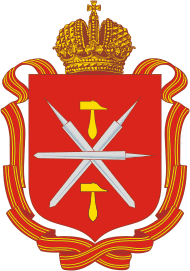 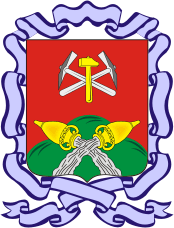 УтвержденаПостановлением Администрациимуниципального образованиягород Новомосковск Тульской областиот «____» _________ 2022 г. №________СХЕМА ТЕПЛОСНАБЖЕНИЯ муниципального образования г. Новомосковскдо 2035 г.(актуализация 2023 г.)г. Новомосковск 2023СодержаниеСодержание	2Введение	91.	Раздел 1 "Показатели существующего и перспективного спроса на тепловую энергию (мощность) и теплоноситель в установленных границах территории поселения, городского округа, города федерального значения"	10а.	величины существующей отапливаемой площади строительных фондов и приросты отапливаемой площади строительных фондов по расчетным элементам территориального деления с разделением объектов строительства на многоквартирные дома, индивидуальные жилые дома, общественные здания и производственные здания промышленных предприятий по этапам - на каждый год первого 5-летнего периода и на последующие 5-летние периоды (далее - этапы);	10б.	существующие и перспективные объемы потребления тепловой энергии (мощности) и теплоносителя с разделением по видам теплопотребления в каждом расчетном элементе территориального деления на каждом этапе;	13в.	существующие и перспективные объемы потребления тепловой энергии (мощности) и теплоносителя объектами, расположенными в производственных зонах, на каждом этапе.	17г.	существующие и перспективные величины средневзвешенной плотности тепловой нагрузки в каждом расчетном элементе территориального деления, зоне действия каждого источника тепловой энергии, каждой системе теплоснабжения и по поселению, городскому округу, городу федерального значения	172.	Раздел 2 "Существующие и перспективные балансы тепловой мощности источников тепловой энергии и тепловой нагрузки потребителей"	19а.	описание существующих и перспективных зон действия систем теплоснабжения и источников тепловой энергии;	19б.	описание существующих и перспективных зон действия индивидуальных источников тепловой энергии;	26в.	существующие и перспективные балансы тепловой мощности и тепловой нагрузки потребителей в зонах действия источников тепловой энергии, в том числе работающих на единую тепловую сеть, на каждом этапе;	26г.	перспективные балансы тепловой мощности источников тепловой энергии и тепловой нагрузки потребителей в случае, если зона действия источника тепловой энергии расположена в границах двух или более поселений, городских округов либо в границах городского округа (поселения) и города федерального значения или городских округов (поселений) и города федерального значения, с указанием величины тепловой нагрузки для потребителей каждого поселения, городского округа, города федерального значения;	28а.	существующие и перспективные значения установленной тепловой мощности основного оборудования источника (источников) тепловой энергии;	28б.	существующие и перспективные технические ограничения на использование установленной тепловой мощности и значения располагаемой мощности основного оборудования источников тепловой энергии;	29в.	существующие и перспективные затраты тепловой мощности на собственные и хозяйственные нужды теплоснабжающей организации в отношении источников тепловой энергии;	30г.	значения существующей и перспективной тепловой мощности источников тепловой энергии нетто;	31д.	значения существующих и перспективных потерь тепловой энергии при ее передаче по тепловым сетям, включая потери тепловой энергии в тепловых сетях теплопередачей через теплоизоляционные конструкции теплопроводов и потери теплоносителя, с указанием затрат теплоносителя на компенсацию этих потерь;	32е.	затраты существующей и перспективной тепловой мощности на хозяйственные нужды теплоснабжающей (теплосетевой) организации в отношении тепловых сетей;	34ж.	значения существующей и перспективной резервной тепловой мощности источников тепловой энергии, в том числе источников тепловой энергии, принадлежащих потребителям, и источников тепловой энергии теплоснабжающих организаций, с выделением значений аварийного резерва и резерва по договорам на поддержание резервной тепловой мощности;	35з.	значения существующей и перспективной тепловой нагрузки потребителей, устанавливаемые с учетом расчетной тепловой нагрузки.	36д.	радиус эффективного теплоснабжения, определяемый в соответствии с методическими указаниями по разработке схем теплоснабжения.	373.	Раздел 3 "Существующие и перспективные балансы теплоносителя";	39а.	существующие и перспективные балансы производительности водоподготовительных установок и максимального потребления теплоносителя теплопотребляющими установками потребителей;	39б.	существующие и перспективные балансы производительности водоподготовительных установок источников тепловой энергии для компенсации потерь теплоносителя в аварийных режимах работы систем теплоснабжения.	404.	Раздел 4 "Основные положения мастер-плана развития систем теплоснабжения поселения, городского округа, города федерального значения";	41а.	описание сценариев развития теплоснабжения поселения, городского округа, города федерального значения;	41б.	обоснование выбора приоритетного сценария развития теплоснабжения поселения, городского округа, города федерального значения.	441.	Строительство Котельной №19А (4,5МВт)	442.	Строительство котельной №7М	441.	Строительство котельной №10М (12 МВт)	451.	Строительство участков тепловых сетей отопления и ГВС от котельной №10М для подключения потребителей котельной №14	451.	Строительство участков тепловых сетей от котельной №8М	461.	Строительство котельной №13М (6 МВт)	461.	Строительство котельной №25М (7 МВт)	471.	Строительство котельной №28М (1,8 МВт)	471.	Строительство котельной №15М (1,5 МВт)	481.	Строительство котельной №8М (6 МВт)	482.	Строительство ЦТП «Урванка»	483.	Прокладка сетей ГВС от ЦТП Урванка	484.	Строительство котельной Спасское М (4,5 МВТ)	491.	Строительство котельной №5М (1,2 МВт)	491.	Строительство котельной №16М (1,2 МВт)	491.	Строительство котельной №13аМ (4 МВт)	501.	Строительство котельной №4М (1,5 МВт)	501.	Строительство котельной №20М2 (2,4 МВт)	511.	Реконструкция сетей ГВС от ЦТП №2 с увеличением диаметра	511.	Реконструкция участков тепловых сетей отопления и ГВС от котельной №10М для подключения потребителей котельной №14	521.	Реконструкция тепловых сетей от котельной №10м по ул. Депо	522.	Реконструкция тепловых сетей от котельной №13 с целью подключения котельной №13М	533.	Реконструкция тепловых сетей котельной №2М	534.	Реконструкция тепловых сетей от котельной №31М	535.	Реконструкция тепловых сетей от ЦТП-1 в 2022 году	532.	Реконструкция тепловых сетей от котельной №8М	543.	Реконструкция тепловых сетей от котельной №19З	544.	Реконструкция тепловых сетей от ЦТП-5	545.	Реконструкция тепловых сетей от котельной №13а в 2023 году	546.	Реконструкция тепловых сетей от котельной №31М в 2023 году	547.	Реконструкция сетей отопления от ЦТП №1 в 2024 году	548.	Реконструкция тепловых сетей от ЦТП-4	559.	Реконструкция ветхих участков тепловых сетей, находящихся в эксплуатации Восточного филиала ООО «ККС» (2025-2035 год)	5510.	Мероприятия в зоне деятельности ПАО «КВАДРА»	565.	Раздел 5 "Предложения по строительству, реконструкции, техническому перевооружению и (или) модернизации источников тепловой энергии";	58а.	предложения по строительству источников тепловой энергии, обеспечивающих перспективную тепловую нагрузку на осваиваемых территориях поселения, городского округа, города федерального значения, для которых отсутствует возможность и (или) целесообразность передачи тепловой энергии от существующих или реконструируемых источников тепловой энергии;	58б.	предложения по реконструкции источников тепловой энергии, обеспечивающих перспективную тепловую нагрузку в существующих и расширяемых зонах действия источников тепловой энергии;	58в.	предложения по техническому перевооружению и (или) модернизации источников тепловой энергии с целью повышения эффективности работы систем теплоснабжения;	58г.	графики совместной работы источников тепловой энергии, функционирующих в режиме комбинированной выработки электрической и тепловой энергии и котельных;	58д.	меры по выводу из эксплуатации, консервации и демонтажу избыточных источников тепловой энергии, а также источников тепловой энергии, выработавших нормативный срок службы, в случае если продление срока службы технически невозможно или экономически нецелесообразно;	58е.	меры по переоборудованию котельных в источники тепловой энергии, функционирующие в режиме комбинированной выработки электрической и тепловой энергии;	58ж.	меры по переводу котельных, размещенных в существующих и расширяемых зонах действия источников тепловой энергии, функционирующих в режиме комбинированной выработки электрической и тепловой энергии, в пиковый режим работы, либо по выводу их из эксплуатации;	59з.	температурный график отпуска тепловой энергии для каждого источника тепловой энергии или группы источников тепловой энергии в системе теплоснабжения, работающей на общую тепловую сеть, и оценку затрат при необходимости его изменения;	59и.	предложения по перспективной установленной тепловой мощности каждого источника тепловой энергии с предложениями по сроку ввода в эксплуатацию новых мощностей;	59к.	предложения по вводу новых и реконструкции существующих источников тепловой энергии с использованием возобновляемых источников энергии, а также местных видов топлива.	606.	Раздел 6 "Предложения по строительству, реконструкции и (или) модернизации тепловых сетей";	61а.	предложения по строительству, реконструкции и (или) модернизации тепловых сетей, обеспечивающих перераспределение тепловой нагрузки из зон с дефицитом располагаемой тепловой мощности источников тепловой энергии в зоны с резервом располагаемой тепловой мощности источников тепловой энергии (использование существующих резервов);	61б.	предложения по строительству, реконструкции и (или) модернизации тепловых сетей для обеспечения перспективных приростов тепловой нагрузки в осваиваемых районах поселения, городского округа, города федерального значения под жилищную, комплексную или производственную застройку;	61в.	предложения по строительству, реконструкции и (или) модернизации тепловых сетей в целях обеспечения условий, при наличии которых существует возможность поставок тепловой энергии потребителям от различных источников тепловой энергии при сохранении надежности теплоснабжения;	61г.	предложения по строительству, реконструкции и (или) модернизации тепловых сетей для повышения эффективности функционирования системы теплоснабжения, в том числе за счет перевода котельных в пиковый режим работы или ликвидации котельных по основаниям, указанным в подпункте "д" пункта 11 настоящего документа;	62д.	предложения по строительству, реконструкции и (или) модернизации тепловых сетей для обеспечения нормативной надежности теплоснабжения потребителей.	627.	Раздел 7 "Предложения по переводу открытых систем теплоснабжения (горячего водоснабжения) в закрытые системы горячего водоснабжения";	63а.	предложения по переводу существующих открытых систем теплоснабжения (горячего водоснабжения) в закрытые системы горячего водоснабжения, для осуществления которого необходимо строительство индивидуальных и (или) центральных тепловых пунктов при наличии у потребителей внутридомовых систем горячего водоснабжения;	63б.	предложения по переводу существующих открытых систем теплоснабжения (горячего водоснабжения) в закрытые системы горячего водоснабжения, для осуществления которого отсутствует необходимость строительства индивидуальных и (или) центральных тепловых пунктов по причине отсутствия у потребителей внутридомовых систем горячего водоснабжения.	638.	Раздел 8 "Перспективные топливные балансы";	64а.	перспективные топливные балансы для каждого источника тепловой энергии по видам основного, резервного и аварийного топлива на каждом этапе;	64б.	потребляемые источником тепловой энергии виды топлива, включая местные виды топлива, а также используемые возобновляемые источники энергии.	66в.	виды топлива (в случае, если топливом является уголь, - вид ископаемого угля в соответствии с Межгосударственным стандартом ГОСТ 25543-2013 "Угли бурые, каменные и антрациты. Классификация по генетическим и технологическим параметрам"), их долю и значение низшей теплоты сгорания топлива, используемые для производства тепловой энергии по каждой системе теплоснабжения	67г.	преобладающий в поселении, городском округе вид топлива, определяемый по совокупности всех систем теплоснабжения, находящихся в соответствующем поселении, городском округе	67д.	приоритетное направление развития топливного баланса поселения, городского округа	679.	Раздел 9 "Инвестиции в строительство, реконструкцию, техническое перевооружение и (или) модернизацию";	68а.	предложения по величине необходимых инвестиций в строительство, реконструкцию, техническое перевооружение и (или) модернизацию источников тепловой энергии на каждом этапе;	68б.	предложения по величине необходимых инвестиций в строительство, реконструкцию, техническое перевооружение и (или) модернизацию тепловых сетей, насосных станций и тепловых пунктов на каждом этапе;	81в.	предложения по величине инвестиций в строительство, реконструкцию, техническое перевооружение и (или) модернизацию в связи с изменениями температурного графика и гидравлического режима работы системы теплоснабжения на каждом этапе;	81г.	предложения по величине необходимых инвестиций для перевода открытой системы теплоснабжения (горячего водоснабжения) в закрытую систему горячего водоснабжения на каждом этапе;	81д.	оценку эффективности инвестиций по отдельным предложениям	81е.	величину фактически осуществленных инвестиций в строительство, реконструкцию, техническое перевооружение и (или) модернизацию объектов теплоснабжения за базовый период и базовый период актуализации	8110.	Раздел 10 "Решение о присвоении статуса единой теплоснабжающей организации (организациям)";	82а.	решение о присвоении статуса единой теплоснабжающей организации (организациям);	82б.	реестр зон деятельности единой теплоснабжающей организации (организаций);	86в.	основания, в том числе критерии, в соответствии с которыми теплоснабжающей организации присвоен статус единой теплоснабжающей организации;	88г.	информацию о поданных теплоснабжающими организациями заявках на присвоение статуса единой теплоснабжающей организации;	89д.	реестр систем теплоснабжения, содержащий перечень теплоснабжающих организаций, действующих в каждой системе теплоснабжения, расположенных в границах поселения, городского округа, города федерального значения	8911.	Раздел 11 "Решения о распределении тепловой нагрузки между источниками тепловой энергии";	9112.	Раздел 12 "Решения по бесхозяйным тепловым сетям";	9113.	Раздел 13 "Синхронизация схемы теплоснабжения со схемой газоснабжения и газификации субъекта Российской Федерации и (или) поселения, схемой и программой развития электроэнергетики, а также со схемой водоснабжения и водоотведения поселения, городского округа, города федерального значения";	92а.	описание решений (на основе утвержденной региональной (межрегиональной) программы газификации жилищно-коммунального хозяйства, промышленных и иных организаций) о развитии соответствующей системы газоснабжения в части обеспечения топливом источников тепловой энергии;	92б.	описание проблем организации газоснабжения источников тепловой энергии;	92в.	предложения по корректировке, утвержденной (разработке) региональной (межрегиональной) программы газификации жилищно-коммунального хозяйства, промышленных и иных организаций для обеспечения согласованности такой программы с указанными в схеме теплоснабжения решениями о развитии источников тепловой энергии и систем теплоснабжения;	92г.	описание решений (вырабатываемых с учетом положений утвержденной схемы и программы развития Единой энергетической системы России) о строительстве, реконструкции, техническом перевооружении и (или) модернизации, выводе из эксплуатации источников тепловой энергии и генерирующих объектов, включая входящее в их состав оборудование, функционирующих в режиме комбинированной выработки электрической и тепловой энергии, в части перспективных балансов тепловой мощности в схемах теплоснабжения;	92д.	предложения по строительству генерирующих объектов, функционирующих в режиме комбинированной выработки электрической и тепловой энергии, указанных в схеме теплоснабжения, для их учета при разработке схемы и программы перспективного развития электроэнергетики субъекта Российской Федерации, схемы и программы развития Единой энергетической системы России, содержащие в том числе описание участия указанных объектов в перспективных балансах тепловой мощности и энергии;	92е.	описание решений (вырабатываемых с учетом положений утвержденной схемы водоснабжения поселения, городского округа, города федерального значения, утвержденной единой схемы водоснабжения и водоотведения Республики Крым) о развитии соответствующей системы водоснабжения в части, относящейся к системам теплоснабжения;	93ж.	предложения по корректировке, утвержденной (разработке) схемы водоснабжения поселения, городского округа, города федерального значения, единой схемы водоснабжения и водоотведения Республики Крым для обеспечения согласованности такой схемы и указанных в схеме теплоснабжения решений о развитии источников тепловой энергии и систем теплоснабжения.	9314.	Раздел 14 "Индикаторы развития систем теплоснабжения поселения, городского округа, города федерального значения";	9415.	Раздел 15 "Ценовые (тарифные) последствия"	11016.	Раздел 16 "Приложение А"	113ВведениеАктуализация Схемы разработана в соответствии со следующими документами:Федеральный закон от 27.07.2010 № 190-ФЗ «О теплоснабжении»;постановление	Правительства Российской	Федерации от 22.02.2012 № 154 «О требованиях к схемам теплоснабжения, порядку их разработки и утверждения»;приказ Минэнерго России и Минрегиона России от 29.12.2012 № 565/667 «Об утверждении методических рекомендаций по разработке схем теплоснабжения»;постановление Правительства Российской Федерации от 15.04.2014 № 321 «Об утверждении Государственной	программы	Российской	Федерации «Энергоэффективность и развитие энергетики».Целью данной работы является актуализации базового документа муниципального образования, определяющего стратегию и единую техническую политику перспективного развития систем теплоснабжения муниципального образования на период до 2035 г., позволяющего обеспечить покрытие перспективных тепловых нагрузок наиболее экономичным способом при минимальном воздействии на окружающую среду, обеспечение надежности и эффективности.Раздел 1 "Показатели существующего и перспективного спроса на тепловую энергию (мощность) и теплоноситель в установленных границах территории поселения, городского округа, города федерального значения"величины существующей отапливаемой площади строительных фондов и приросты отапливаемой площади строительных фондов по расчетным элементам территориального деления с разделением объектов строительства на многоквартирные дома, индивидуальные жилые дома, общественные здания и производственные здания промышленных предприятий по этапам - на каждый год первого 5-летнего периода и на последующие 5-летние периоды (далее - этапы);Данные базового уровня потребления тепла на цели теплоснабжения в разрезе по каждому источнику тепловой энергии представлены в таблице 1.1.Таблица 1.1 - Данные базового уровня потребления тепла на цели теплоснабжения в разрезе по каждому источнику тепловой энергииОбщая площадь жилищного фонда МО город Новомосковск на конец 2020 года составляла 3 508,3 тыс. м², в том числе:Многоквартирные жилые дома – 3226,4 тыс. м²;Индивидуальные жилые дома – 281,9 тыс. м².Существующий фонд жилой застройки муниципального образования составлял 9168 домов, в том числе:Многоквартирные жилые дома – 3 123 ед.;Индивидуальные жилые дома – 6 045 ед.Средняя обеспеченность жильем, при численности населения муниципального образования 142,5 тыс. человек, составляла 24,6 м² общ. пл. на одного человека, в том числе в городе - 24,4 м²/чел., в сельской местности- 27,2 м²/чел.Распределение жилого фонда муниципального образования по материалу стен представлено на рисунке 1.1.Рисунок 1.1 - Распределение жилищного фонда МО город Новомосковск  по материалу стен в процентах от площадиКак видно из рисунка 1.1, в муниципальном образовании преобладают кирпичные и панельные дома, процент жилищной площади в деревянных домах составляет всего 3%.В таблице 1.2 и на рисунке 1.2 представлено разделение жилого фонда по видам собственности.Таблица 1.2-Распределение жилищного фонда МО город Новомосковск по видам собственностиРисунок 1.2 - Распределение жилищного фонда МО город Новомосковск по видам собственностиИз таблицы 1.1 и рисунка 1.2 видно, что основная масса жилой застройки МО город Новомосковск находится в частной собственности (84%), и 15% в муниципальной собственности.существующие и перспективные объемы потребления тепловой энергии (мощности) и теплоносителя с разделением по видам теплопотребления в каждом расчетном элементе территориального деления на каждом этапе;Прогнозы приростов объемов потребления тепловой энергии (мощности) и теплоносителя с разделением по видам теплопотребления в каждом расчетном элементе территориального деления и в зоне действия каждого из существующих или предлагаемых для строительства источников тепловой энергии на каждом этапе представлены в таблице 1.3.Таблица 1.3 - Прогнозы приростов объемов потребления тепловой энергии (мощности) и теплоносителя с разделением по видам теплопотребления в каждом расчетном элементе территориального деления и в зоне действия каждого из существующих или предлагаемых для строительства источников тепловой энергии на каждом этапеПрогнозы приростов объемов потребления тепловой энергии (мощности) и теплоносителя с разделением по видам теплопотребления в расчетных элементах территориального деления и в зонах действия индивидуального теплоснабжения на каждом этапе представлены в таблице 1.4.Таблица 1.4 - Прогнозы приростов объемов потребления тепловой энергии (мощности) и теплоносителя с разделением по видам теплопотребления в расчетных элементах территориального деления и в зонах действия индивидуального теплоснабжения на каждом этапесуществующие и перспективные объемы потребления тепловой энергии (мощности) и теплоносителя объектами, расположенными в производственных зонах, на каждом этапе.Приростов объемов потребления тепловой энергии (мощности) и теплоносителя объектами, расположенными в производственных зонах, при условии возможных изменений производственных зон и их перепрофилирования и приростов объемов потребления тепловой энергии (мощности) производственными объектами с разделением по видам теплопотребления и по видам теплоносителя (горячая вода и пар) не предусматривается перспективой развития населенного пунктасуществующие и перспективные величины средневзвешенной плотности тепловой нагрузки в каждом расчетном элементе территориального деления, зоне действия каждого источника тепловой энергии, каждой системе теплоснабжения и по поселению, городскому округу, городу федерального значенияСуществующие и перспективные величины средневзвешенной плотности тепловой нагрузки в зоне действия каждого источника тепловой энергии приведены в таблице 1.5.Таблица 1.5 - Существующие и перспективные величины средневзвешенной плотности тепловой нагрузки в зоне действия каждого источникаРаздел 2 "Существующие и перспективные балансы тепловой мощности источников тепловой энергии и тепловой нагрузки потребителей"описание существующих и перспективных зон действия систем теплоснабжения и источников тепловой энергии;Существующие зоны действия теплоисточников показаны на рисунках 2.1-2.11.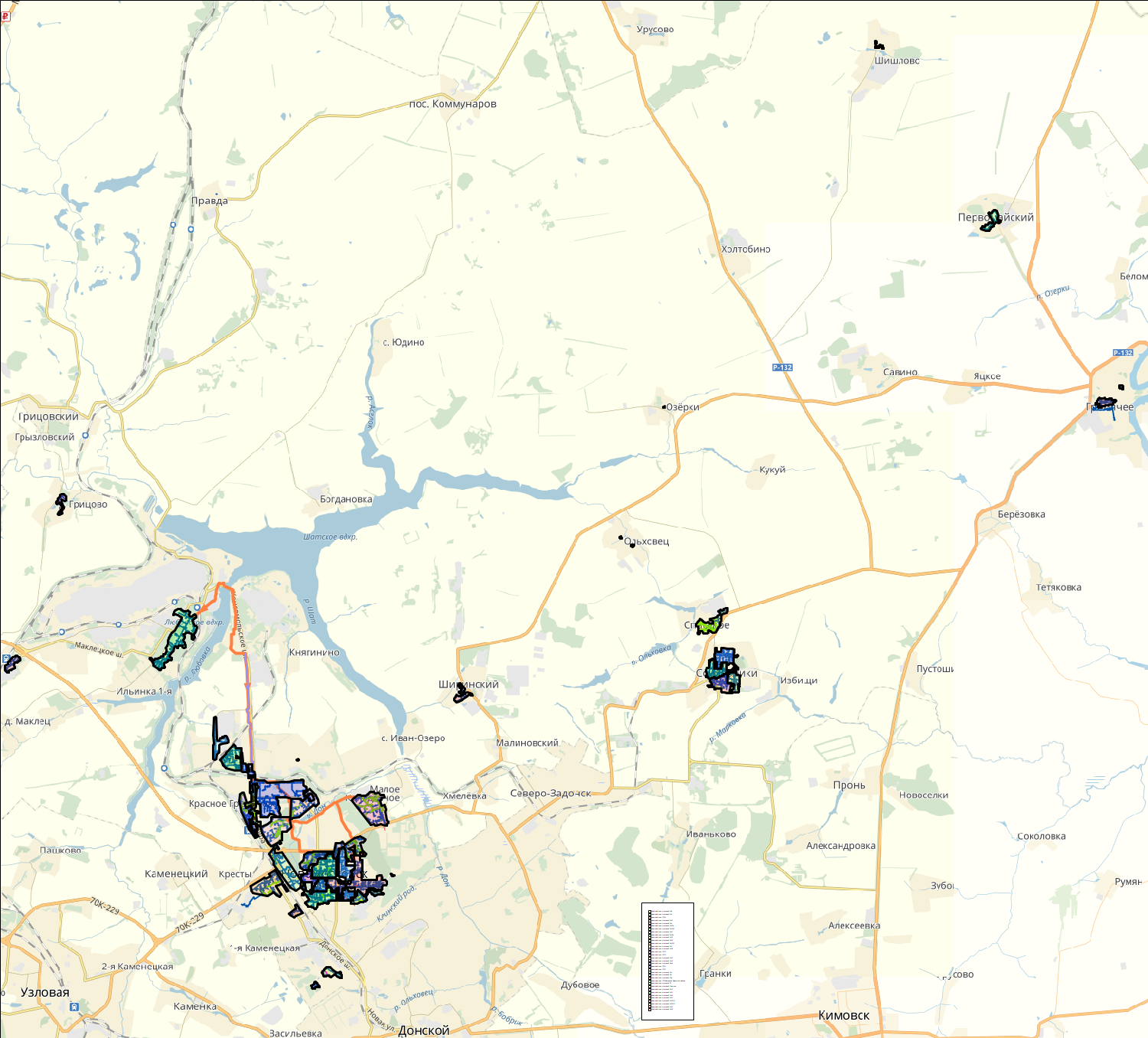 Рисунок 2.1 - Зона действия источников тепловой энергии МО г. Новомосковск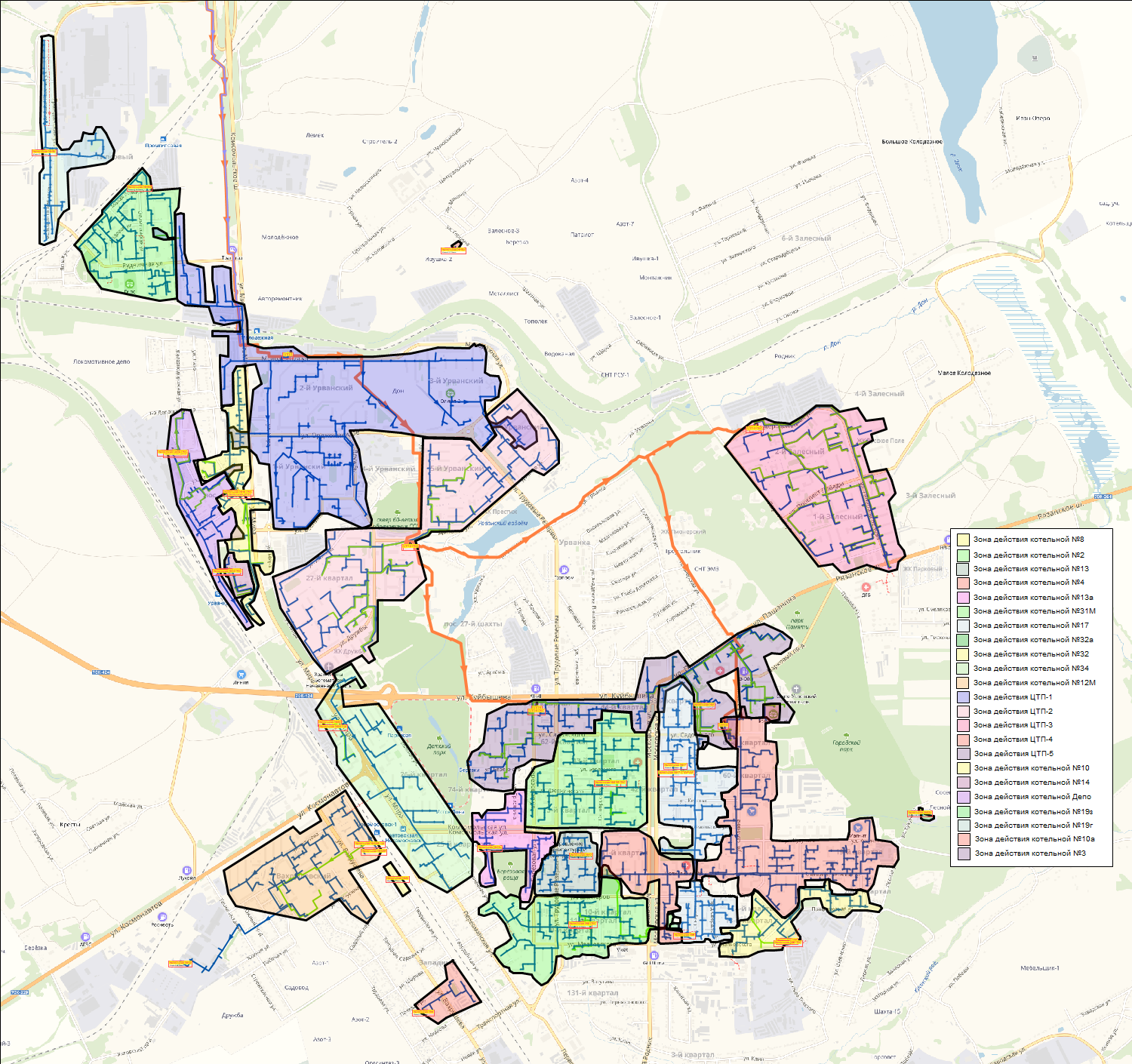 Рисунок 2.2 - Зона действия источников тепловой энергии г. Новомосковск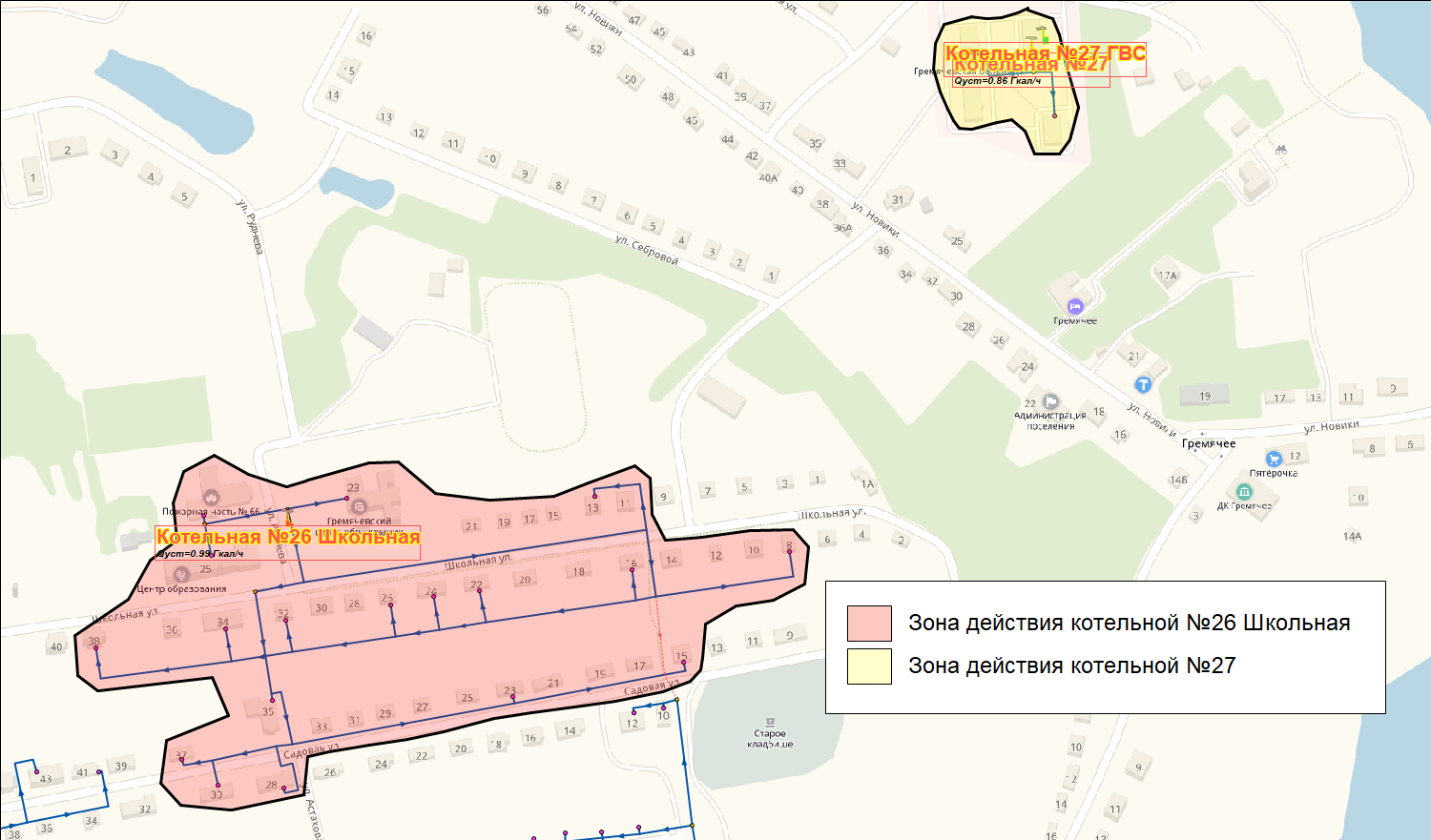 Рисунок 2.3 - Зона действия источника тепловой энергии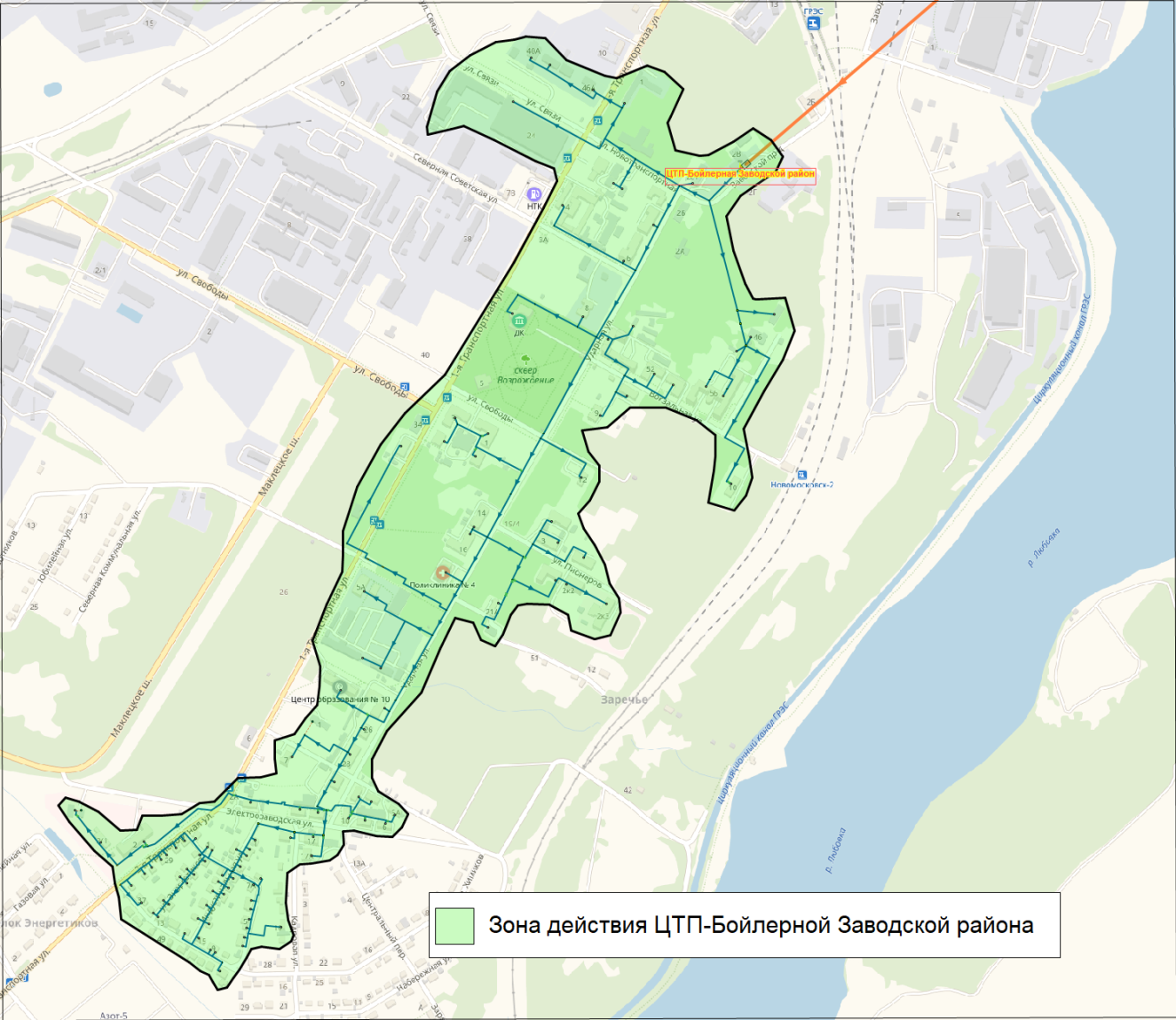 Рисунок 2.4 - Зона действия источника тепловой энергии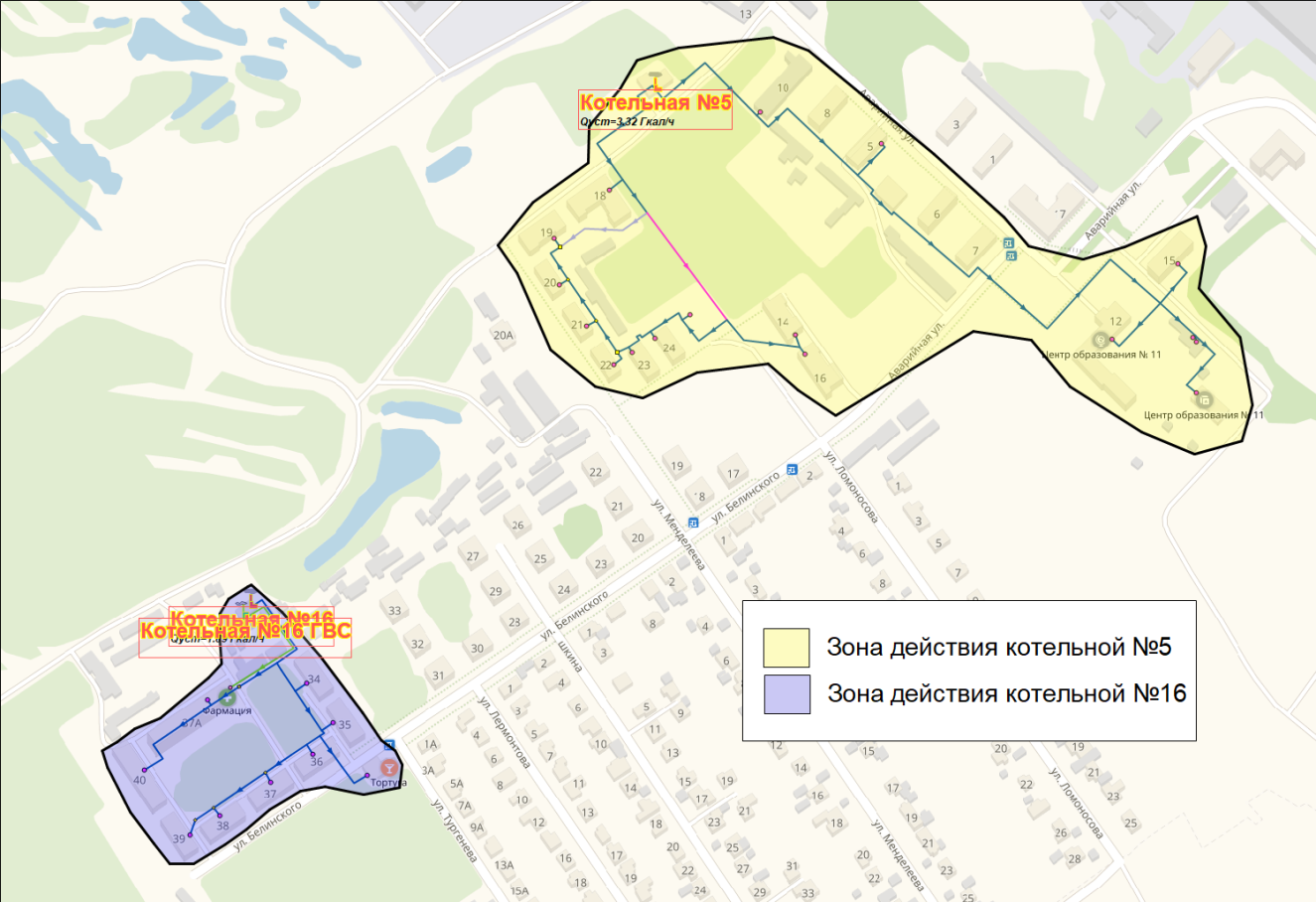 Рисунок 2.5 - Зона действия источника тепловой энергии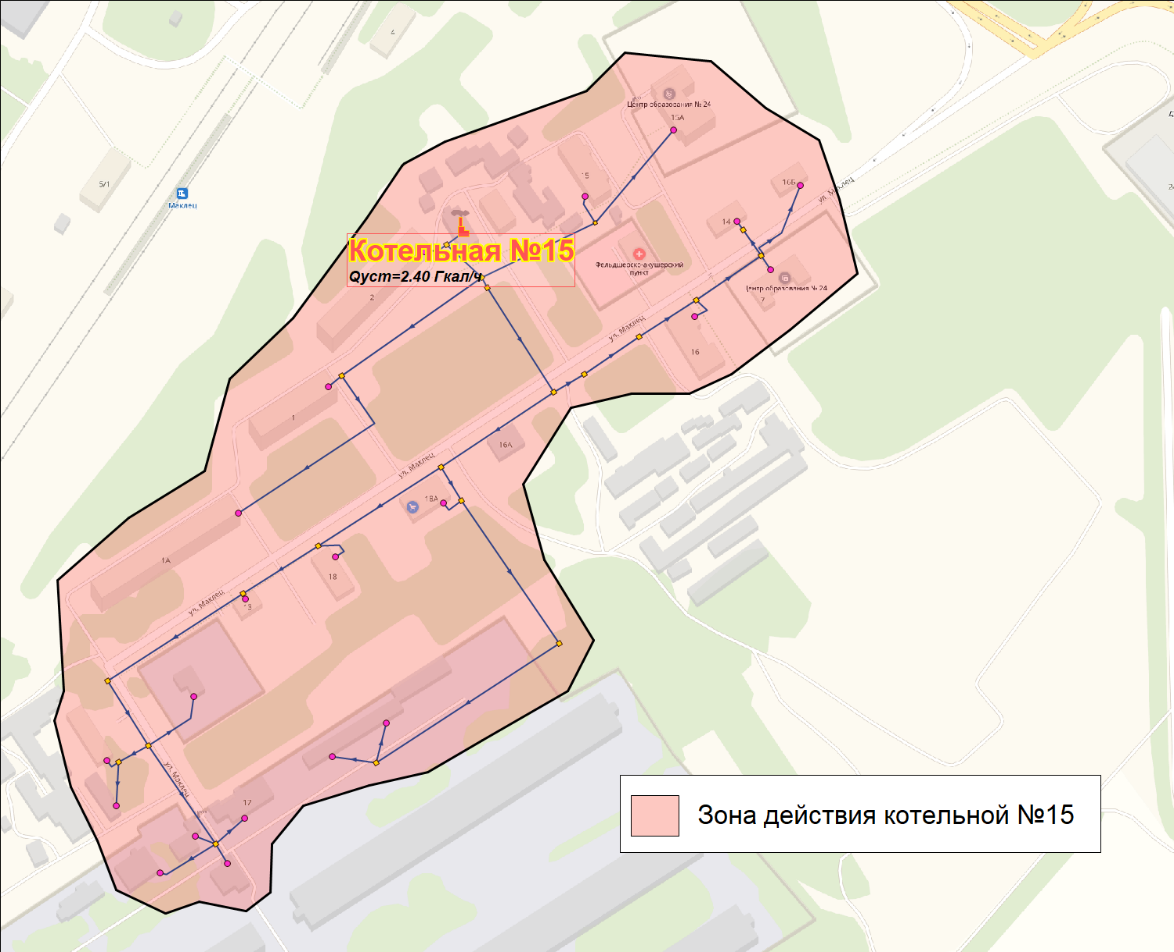 Рисунок 2.6 - Зона действия источника тепловой энергии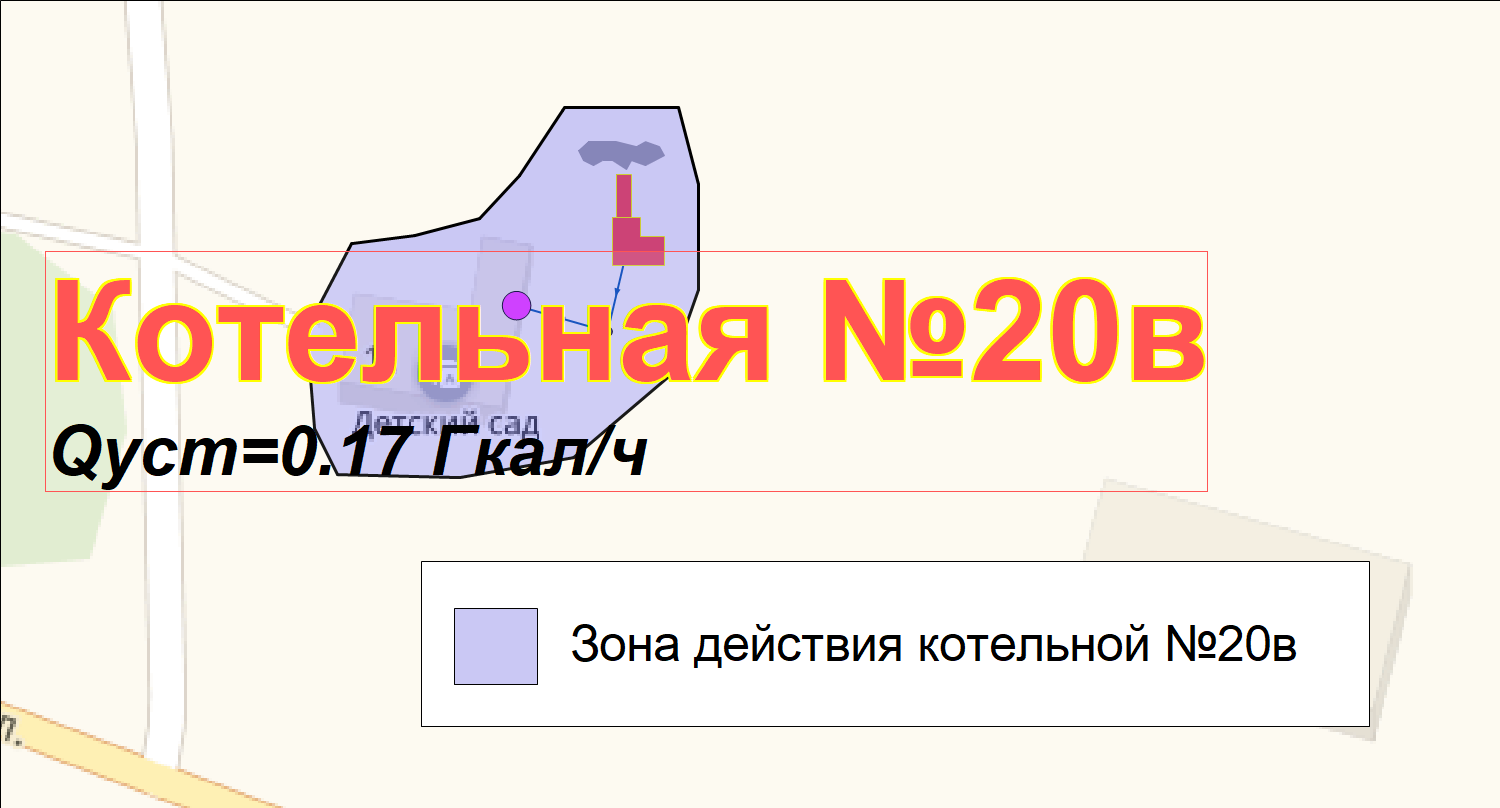 Рисунок 2.7 - Зона действия источника тепловой энергии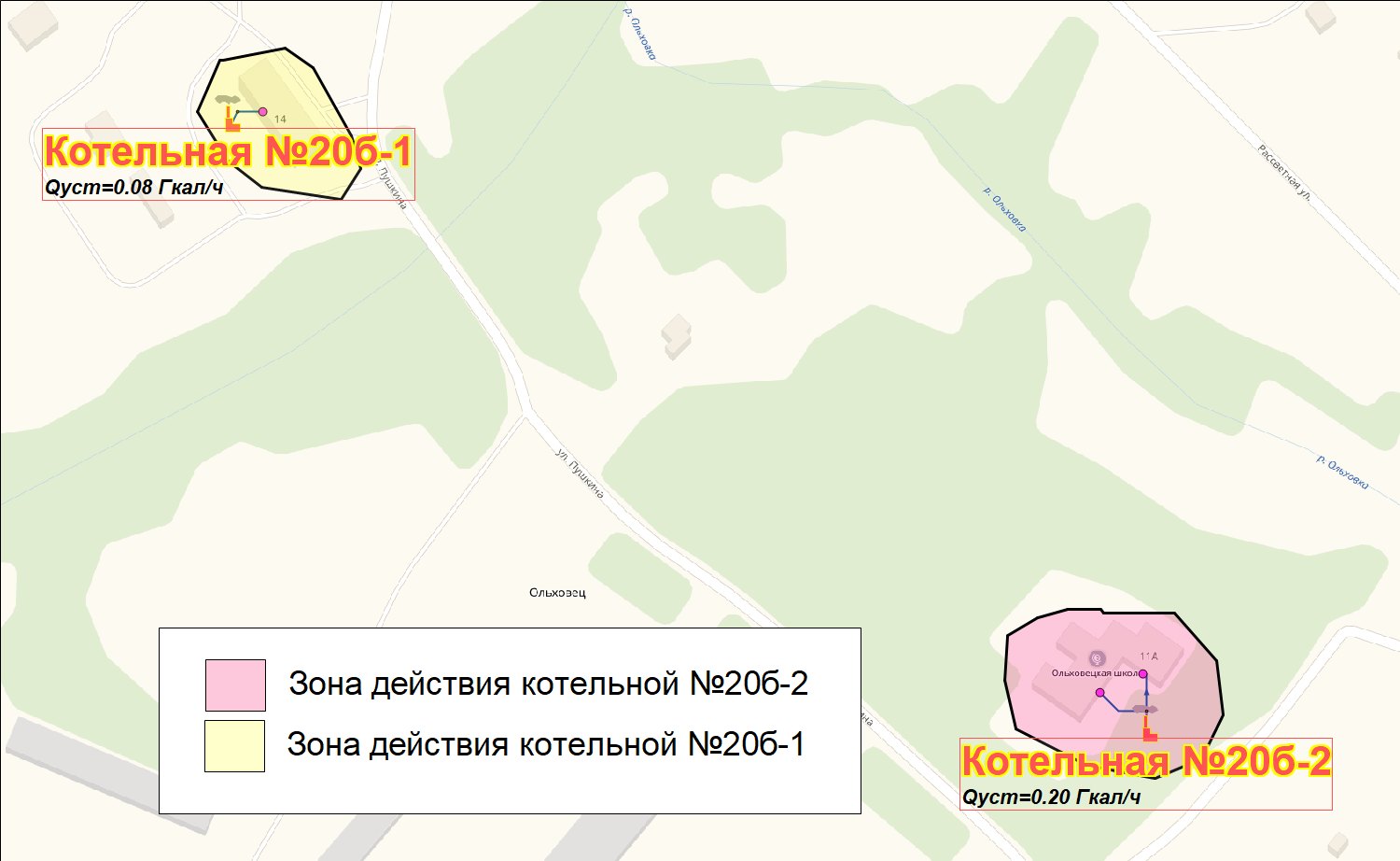 Рисунок 2.8 - Зона действия источника тепловой энергии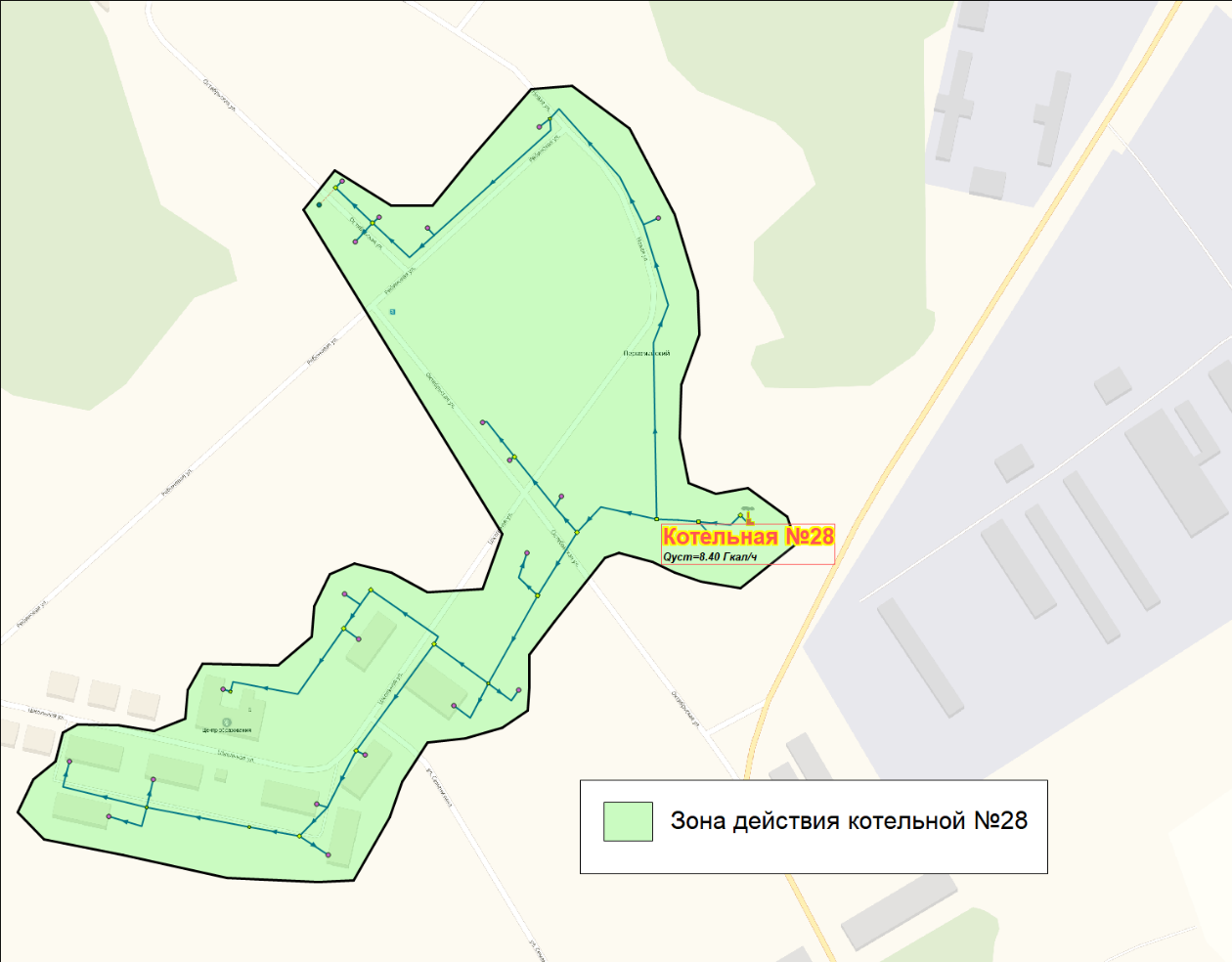 Рисунок 2.9 - Зона действия источника тепловой энергии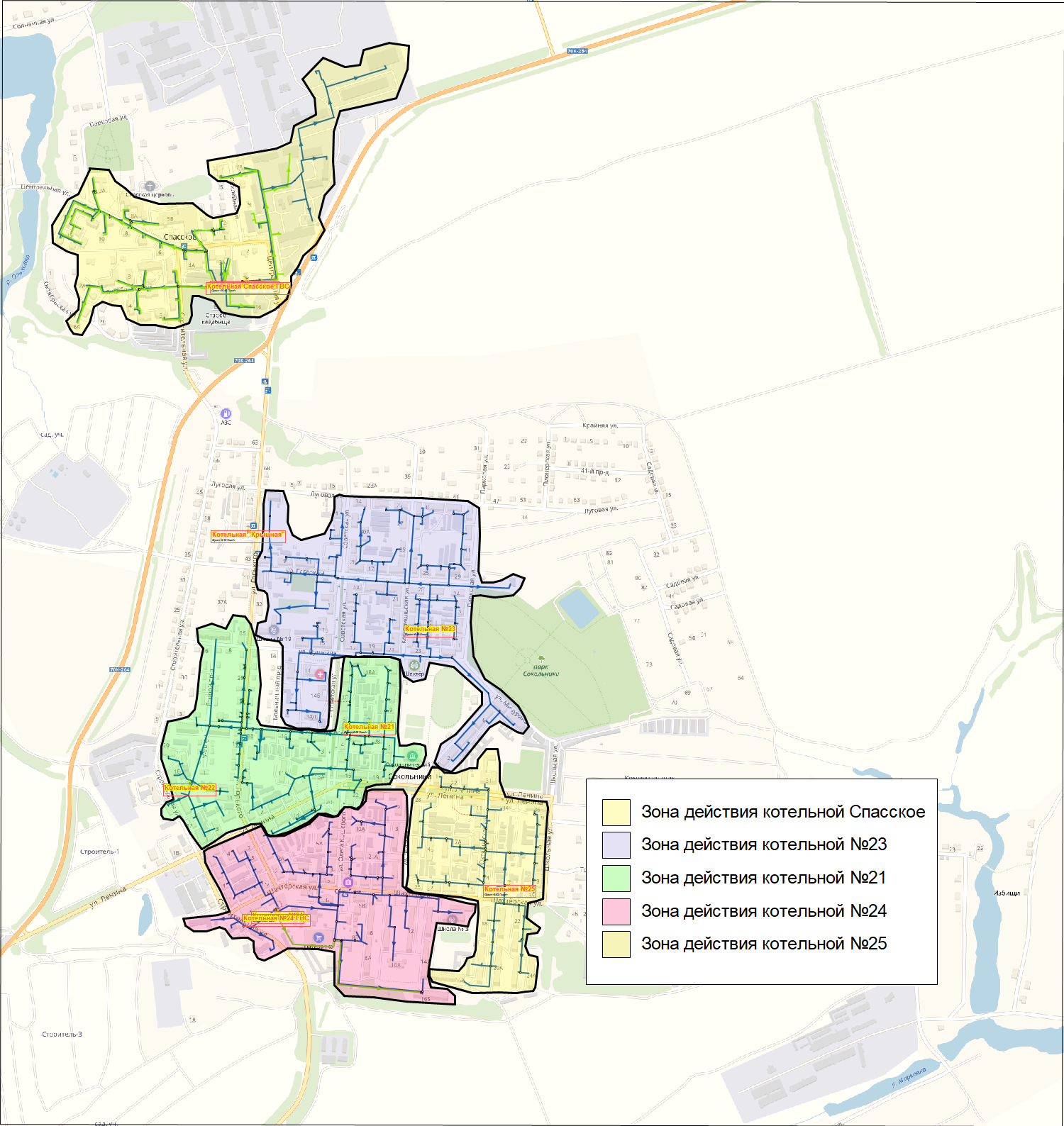 Рисунок 2.10 - Зона действия источника тепловой энергии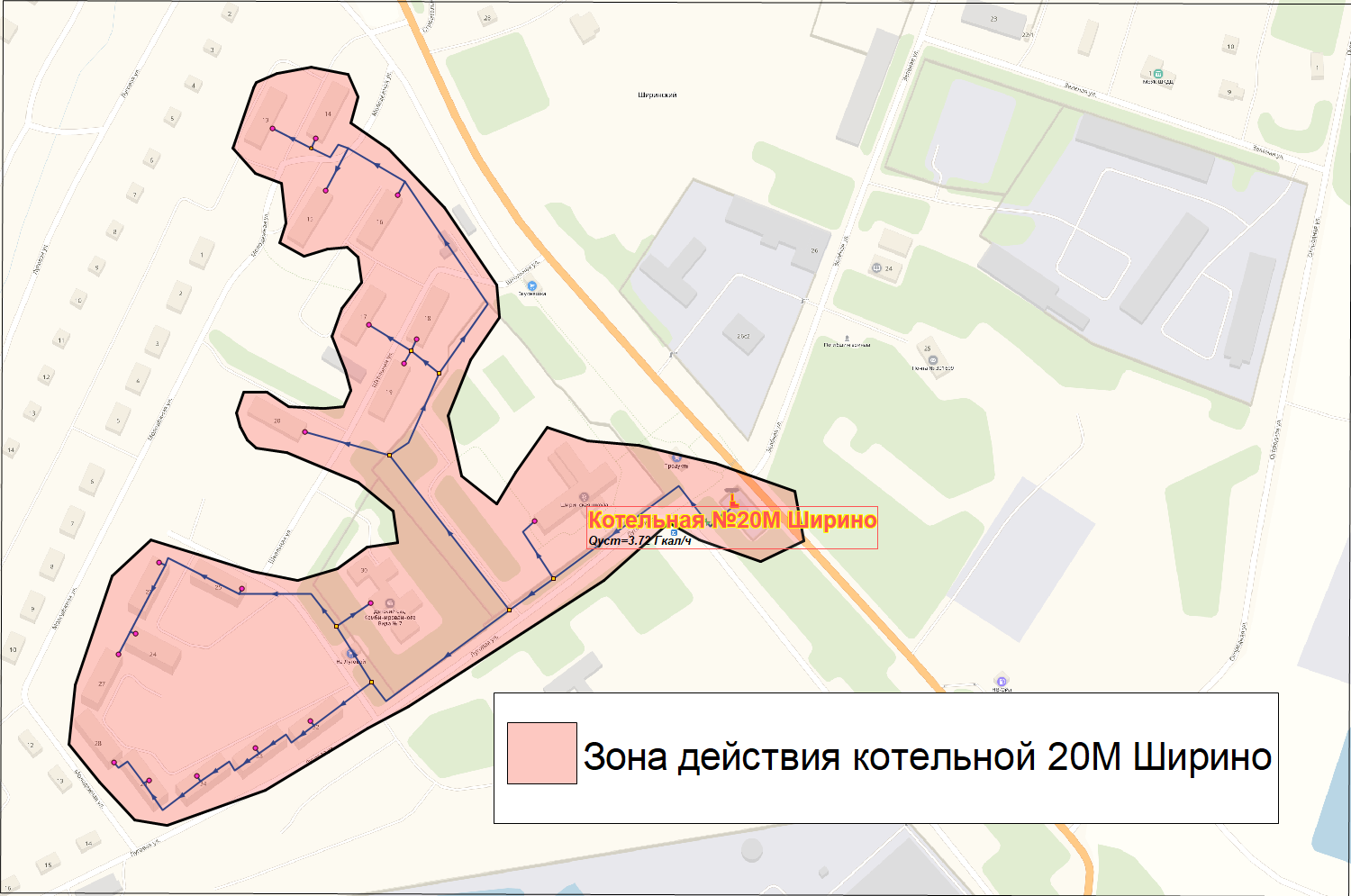 Рисунок 2.11 - Зона действия источника тепловой энергииописание существующих и перспективных зон действия индивидуальных источников тепловой энергии;Индивидуальное теплоснабжение жилищно-коммунального сектора города осуществляется в основном жилых частях города с частной малоэтажной застройкой. существующие и перспективные балансы тепловой мощности и тепловой нагрузки потребителей в зонах действия источников тепловой энергии, в том числе работающих на единую тепловую сеть, на каждом этапе;Балансы существующей на базовый период схемы теплоснабжения (актуализации схемы теплоснабжения) тепловой мощности и перспективной тепловой нагрузки в каждой из зон действия источников тепловой энергии с определением резервов (дефицитов) существующей располагаемой тепловой мощности источников тепловой энергии, устанавливаемых на основании величины расчетной тепловой нагрузки представлены в таблице 2.1.Таблица 2.1 - Балансы существующей на базовый период схемы теплоснабжения (актуализации схемы теплоснабжения) тепловой мощности и перспективной тепловой нагрузки в каждой из зон действия источников тепловой энергии с определением резервов (дефицитов) существующей располагаемой тепловой мощности источников тепловой энергии, устанавливаемых на основании величины расчетной тепловой нагрузкиперспективные балансы тепловой мощности источников тепловой энергии и тепловой нагрузки потребителей в случае, если зона действия источника тепловой энергии расположена в границах двух или более поселений, городских округов либо в границах городского округа (поселения) и города федерального значения или городских округов (поселений) и города федерального значения, с указанием величины тепловой нагрузки для потребителей каждого поселения, городского округа, города федерального значения;существующие и перспективные значения установленной тепловой мощности основного оборудования источника (источников) тепловой энергии;Существующие и перспективные значения установленной тепловой мощности основного оборудования источника (источников) тепловой энергии представлены в таблице 2.2.Таблица 2.2 - Существующие и перспективные значения установленной тепловой мощности основного оборудования источника (источников) тепловой энергиисуществующие и перспективные технические ограничения на использование установленной тепловой мощности и значения располагаемой мощности основного оборудования источников тепловой энергии;Существующие и перспективные значения располагаемой мощности основного оборудования источников тепловой энергии представлены в таблице 2.3.Таблица 2.3 - Существующие и перспективные значения располагаемой мощности основного оборудования источников тепловой энергиисуществующие и перспективные затраты тепловой мощности на собственные и хозяйственные нужды теплоснабжающей организации в отношении источников тепловой энергии;Существующие и перспективные затраты тепловой мощности на собственные и хозяйственные нужды теплоснабжающей организации в отношении источников тепловой энергии представлены в таблице 2.4.Таблица 2.4 - Существующие и перспективные затраты тепловой мощности на собственные и хозяйственные нужды теплоснабжающей организации в отношении источников тепловой энергии значения существующей и перспективной тепловой мощности источников тепловой энергии нетто;Значения существующей и перспективной тепловой мощности источников тепловой энергии нетто представлены в таблице 2.5.Таблица 2.5 - Значения существующей и перспективной тепловой мощности источников тепловой энергии неттозначения существующих и перспективных потерь тепловой энергии при ее передаче по тепловым сетям, включая потери тепловой энергии в тепловых сетях теплопередачей через теплоизоляционные конструкции теплопроводов и потери теплоносителя, с указанием затрат теплоносителя на компенсацию этих потерь;Значения существующих и перспективных потерь тепловой энергии при ее передаче по тепловым сетям представлены в таблице 2.6.Таблица 2.6 - Значения существующих и перспективных потерь тепловой энергии при ее передаче по тепловым сетям затраты существующей и перспективной тепловой мощности на хозяйственные нужды теплоснабжающей (теплосетевой) организации в отношении тепловых сетей;Затраты существующей и перспективной тепловой мощности на хозяйственные нужды теплоснабжающей (теплосетевой) организации в отношении тепловых сетей представлены в таблице 2.7.Таблица 2.7 - Затраты существующей и перспективной тепловой мощности на хозяйственные нужды теплоснабжающей (теплосетевой) организации в отношении тепловых сетейзначения существующей и перспективной резервной тепловой мощности источников тепловой энергии, в том числе источников тепловой энергии, принадлежащих потребителям, и источников тепловой энергии теплоснабжающих организаций, с выделением значений аварийного резерва и резерва по договорам на поддержание резервной тепловой мощности;Значения существующей и перспективной резервной тепловой мощности источников тепловой энергии, в том числе источников тепловой энергии, принадлежащих потребителям, и источников тепловой энергии теплоснабжающих организаций, с выделением значений аварийного резерва и резерва по договорам на поддержание резервной тепловой мощности представлены в таблице 2.8.Таблица 2.8 - Значения существующей и перспективной резервной тепловой мощности источников тепловой энергии, в том числе источников тепловой энергии, принадлежащих потребителям, и источников тепловой энергии теплоснабжающих организаций, с выделением значений аварийного резерва и резерва по договорам на поддержание резервной тепловой мощности значения существующей и перспективной тепловой нагрузки потребителей, устанавливаемые с учетом расчетной тепловой нагрузки.Значения существующей и перспективной тепловой нагрузки потребителей, устанавливаемые с учетом расчетной тепловой нагрузки представлены в таблице 2.9.Таблица 2.9 - Значения существующей и перспективной тепловой нагрузки потребителей, устанавливаемые с учетом расчетной тепловой нагрузкирадиус эффективного теплоснабжения, определяемый в соответствии с методическими указаниями по разработке схем теплоснабжения.Расчет радиуса эффективного теплоснабжения для различных нагрузок потребителей в границах городского поселения приведен в таблице 2.10.Таблица 2.10 - Расчет радиуса эффективного теплоснабженияРезультаты расчета радиуса теплоснабжения представлены в графическом виде на рисунках 2.12 - 2.13.Рисунок 2.12 - Эффективный радиус теплоснабжения, мРисунок 2.13 - Эффективный радиус теплоснабжения, мРаздел 3 "Существующие и перспективные балансы теплоносителя";существующие и перспективные балансы производительности водоподготовительных установок и максимального потребления теплоносителя теплопотребляющими установками потребителей;Существующий и перспективный баланс производительности водоподготовительных установок и максимального потребления теплоносителя теплопотребляющими установками потребителей представлен в таблице 3.1.Таблица 3.1 – Существующий и перспективный баланс производительности водоподготовительных установок и максимального потребления теплоносителя теплопотребляющими установками потребителейсуществующие и перспективные балансы производительности водоподготовительных установок источников тепловой энергии для компенсации потерь теплоносителя в аварийных режимах работы систем теплоснабжения.Существующий и перспективный баланс производительности водоподготовительных установок и максимального потребления теплоносителя теплопотребляющими установками потребителей в аварийных режимах представлен в таблице 3.2.Таблица 3.2 – Существующий и перспективный баланс производительности водоподготовительных установок и максимального потребления теплоносителя теплопотребляющими установками потребителейРаздел 4 "Основные положения мастер-плана развития систем теплоснабжения поселения, городского округа, города федерального значения";описание сценариев развития теплоснабжения поселения, городского округа, города федерального значения;Настоящим документом предлагается развитие вариант 1 утвержденного в прошлой редакции схемы теплоснабжения.В таблице 4.1 представлен актуализированный перечень мероприятий Варианта 1, с указанием технических характеристик и сроков реализации. Стоимость мероприятий, технические параметры, места установки и врезок будут уточнены на этапе проектирования. Таблица 4.1-Перечень мероприятий перспективного развития системы теплоснабжения в отношении Восточного филиала ООО «ККС»Таблица 4.2-Перечень мероприятий перспективного развития системы теплоснабжения в отношении ПАО «Квадра»обоснование выбора приоритетного сценария развития теплоснабжения поселения, городского округа, города федерального значения.Ниже представлено описание мероприятий. Ниже представлено описание мероприятий. Строительство Котельной №19А (4,5МВт) Строительство котельной в связи с развитием территории г. Новомосковск. Строительство котельной 4,5 МВт обусловлено необходимостью обеспечения теплоснабжения строящихся объектов муниципального образования для переселения населения из ветхого (аварийного) жилищного фонда. На территории котельной предусматривается монтаж 3х баков аккумуляторов по 40 м³.Срок реализации мероприятия – конец 2022 г.Место расположения котельной представлено на рисунке ниже.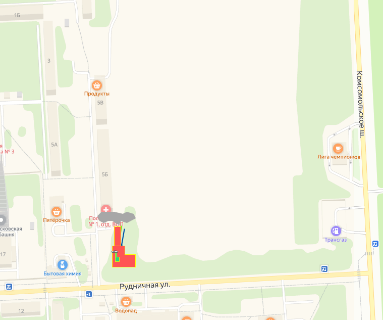 Рисунок 4.1 – Расположение новой котельной №19АСтроительство котельной №7МСтроительство котельной в связи с развитием территории г. Новомосковск.Мощность котельной 1 МВт. На территории котельной предусматривается монтаж бака исходной воды объемом 40 м³.Срок окончания реализации мероприятия – конец 2022 г.Место расположения котельной представлено на рисунке ниже.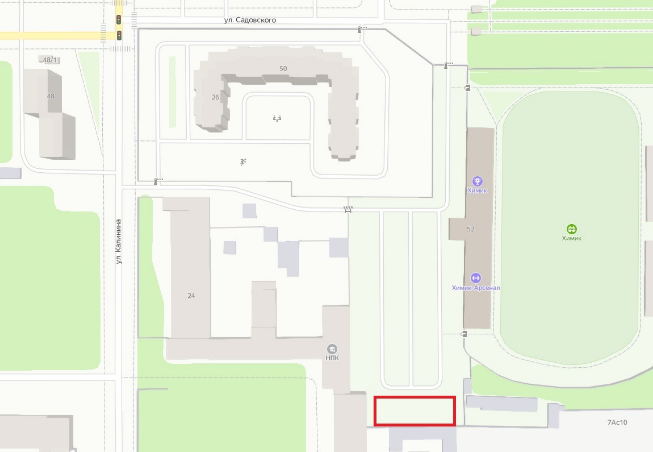 Рисунок 4.2 – Расположение котельной №7МСтроительство котельной №10М (12 МВт)Обеспечивает замещение мощностей котельных №14, №10, котельной «ДЕПО».Год ввода котельной №14 в эксплуатацию – 1980 г. Износ оборудования котельной №14 составляет 100 %. Год ввода котельной №10 в эксплуатацию – 1951 г. Износ оборудования котельной №10 составляет 100 %. Год ввода котельной депо «Новомосковск» (Депо) в эксплуатацию – 1951 г. Износ оборудования котельной депо «Новомосковск» (Депо) составляет 100 %.По вышеуказанным причинам необходимо строительство источника Котельная №10М мощностью 10,32 (12) Гкал/ч (МВт). На территории котельной предусматривается монтаж баков аккумуляторов и баков исходной воды суммарным объемом 180 м³.Место расположения котельной – район ул. Мира, 15в. Срок окончания реализации мероприятия – конец 2022 г.Строительство участков тепловых сетей отопления и ГВС от котельной №10М для подключения потребителей котельной №14Для транспортировки тепловой энергии до потребителей от новой котельной №10М предусмотрено строительство трубопроводов тепловых сетей отопления и ГВС. Общая протяженность участков 0,22 км в двухтрубном исчислении.Способ прокладки: подземный бесканальный. Материал изоляции – ППУ. Мероприятие учитывает прокладку сетей от границы земельного участка.Срок окончания реализации мероприятия – конец 2022 г. Трассировка, протяженность, вид прокладки, диаметры тепловых сетей будут уточнены при проектировании.Строительство котельной №13М (6 МВт)Обеспечивает замещение мощностей котельной №13. Год ввода котельной №13 в эксплуатацию – 1950 г. Износ оборудования котельной №13 составляет 100 %. По вышеуказанным причинам необходимо строительство источника Котельная №13М мощностью 6 МВт. На территории котельной предусматривается монтаж бака исходной воды объемом 60 м³.Срок окончания реализации мероприятия – конец 2023 г.Строительство котельной №25М (7 МВт)Год ввода котельной №25 в эксплуатацию – 1955 г. Износ оборудования котельной №25 составляет 100 %. По вышеизложенным причинам необходимо строительство источника Котельная №25М мощностью 6,0 (7,0) Гкал/ч (МВт). На территории котельной предусматривается монтаж бака исходной воды объемом 60 м³.Место расположения котельной представлено на рисунке ниже – район ул. Шахтерская.Срок окончания реализации мероприятия – конец 2022 г.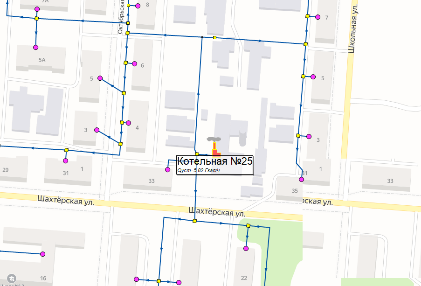 Рисунок 4.4 – Расположение новой котельной №25МСтроительство котельной №28М (1,8 МВт)Год ввода котельной №28 в эксплуатацию – 1994 г. Износ оборудования котельной №28 составляет 100 %. По вышеизложенным причинам необходимо строительство источника Котельная №28М мощностью 1,5 (1,8) Гкал/ч (МВт). На территории котельной предусматривается монтаж бака исходной воды объемом 40 м³.Место расположения котельной представлено на рисунке ниже – п. Первомайский. Срок окончания реализации мероприятия – конец 2023 г.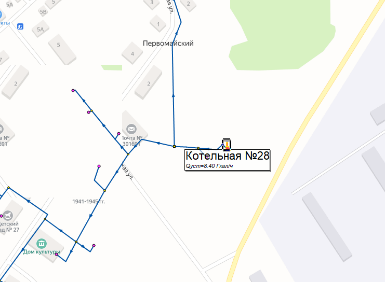 Рисунок 4.5 – Расположение котельной №28МСтроительство котельной №15М (1,5 МВт)Год ввода котельной №15 в эксплуатацию – 1951 г. Износ оборудования котельной №15 составляет 100 %. По вышеизложенным причинам необходимо строительство источника Котельная №15М мощностью 1,3 (1,5) Гкал/ч (МВт). На территории котельной предусматривается монтаж бака исходной воды объемом 40 м³.Место расположения котельной представлено на рисунке ниже – район ул. Маклец. Срок реализации мероприятия – конец 2023 г.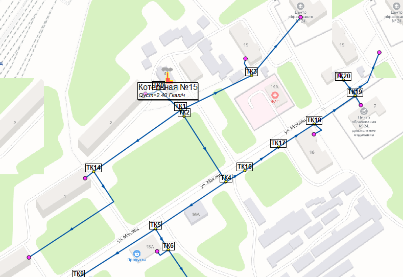 Рисунок 4.6 – Расположение новой котельной №15МСтроительство котельной №8М (6 МВт)Год ввода котельной №8 в эксплуатацию – 1947 г. Износ оборудования котельной №8 составляет 100 %. По вышеизложенным причинам необходимо строительство источника Котельная №8М. Мощность котельной 5,2 (6) Гкал/ч (МВт). На территории котельной предусматривается монтаж баков аккумуляторов и баков исходной воды суммарным объемом 100 м³.Место расположения котельной – район ул. Маяковского, 32б. Срок реализации мероприятия – конец 2024 г.Строительство ЦТП «Урванка»Предлагается строительство ЦТП «Урванка» на земельном участке с кад.№71:29:010607:919. Строительство ЦТП направлено на повышение надежности и качества услуги горячего водоснабжения центральной части города. Мощность (8МВт) подобрана исходя из максимальной тепловой нагрузки на системы ГВС мкр. «Урванка». На территории ЦТП предусматривается монтаж 2х баков аккумуляторов суммарным объемом 800 м³.Срок окончания реализации мероприятия – конец 2024 г.Прокладка сетей ГВС от ЦТП УрванкаДля транспортировки горячей воды до потребителей предусмотрена прокладка трубопроводов системы ГВС (подающий и циркуляционный трубопровод) ориентировочной протяженностью 10,5 км в двухтрубном исчислении.  Мероприятие учитывает прокладку сетей от границы земельного участка.Срок реализации мероприятия – конец 2024 г. Трассировка, протяженность, вид прокладки, диаметры тепловых сетей будут уточнены при проектировании.Строительство котельной Спасское М (4,5 МВТ)Год ввода котельной №20 в эксплуатацию – 1978 г. Износ оборудования котельной Спасское составляет 100 %. По вышеизложенным причинам необходимо строительство источника Котельная «Спасское М» мощностью 3,87 (4,5) Гкал/ч (МВт). На территории котельной предусматривается монтаж баков аккумуляторов и баков исходной воды суммарным объемом 120 м³.Место расположения котельной представлено на рисунке ниже – район ул. Центральная. Срок реализации мероприятия – конец 2024 г.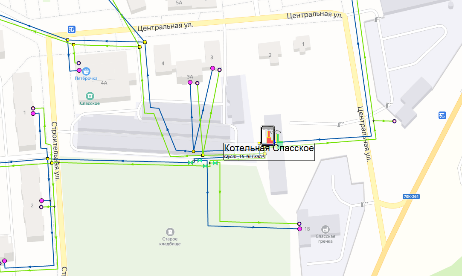 Рисунок 4.7 – Расположение новой котельной Спасское МСтроительство котельной №5М (1,2 МВт)Год ввода котельной №5 в эксплуатацию – 1957 г. Износ оборудования котельной №5 составляет 100 %. По вышеизложенным причинам необходимо строительство источника Котельная №5М мощностью 1,2 МВт.Место расположения котельной – на ЗУ рядом с существующей котельной №5. На территории котельной предусматривается монтаж бака исходной воды объемом 40 м³.Срок реализации мероприятия – конец 2024 г.Строительство котельной №16М (1,2 МВт)Год ввода котельной №16 в эксплуатацию – 1959 г. Износ оборудования котельной №16 составляет 100 %. По вышеизложенным причинам необходимо строительство источника Котельная №16М мощностью 1,2 МВт.Место расположения котельной – на ЗУ рядом с существующей котельной №16. На территории котельной предусматривается монтаж бака исходной воды объемом 40 м³.Срок реализации мероприятия – конец 2024 г.Строительство котельной №13аМ (4 МВт)Год ввода котельной №13а в эксплуатацию – 1956 г. Износ оборудования котельной №13а составляет 100 %. По вышеизложенным причинам необходимо строительство источника Котельная №13аМ мощностью 3,4 (4,0) Гкал/ч (МВт). На территории котельной предусматривается монтаж бака исходной воды объемом 60 м³.Место расположения котельной представлено на рисунке ниже – район ул. Комсомольская. Срок реализации мероприятия – конец 2024 г.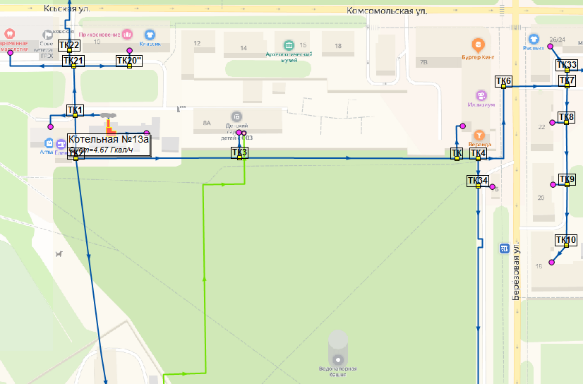 Рисунок 4.8 – Расположение новой котельной №13аМСтроительство котельной №4М (1,5 МВт)Год ввода котельной №4 в эксплуатацию – 1974 г. Износ оборудования котельной №4 составляет 100 %. По вышеизложенным причинам необходимо строительство источника Котельная №4М мощностью 1,29 (1,50) Гкал/ч (МВт). На территории котельной предусматривается монтаж бака исходной воды объемом 40 м³.Место расположения котельной представлено на рисунке ниже – район ул. Полевая. Срок реализации мероприятия – конец 2024 г.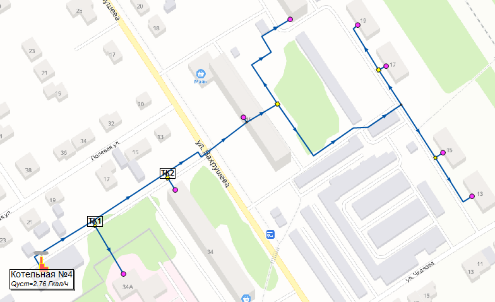 Рисунок 4.9 – Расположение новой котельной №4МСтроительство котельной №20М2 (2,4 МВт)Год ввода котельной №20 в эксплуатацию – 2004 г. Износ оборудования котельной составляет 100 %. По вышеизложенным причинам необходимо строительство источника Котельная №20М мощностью 2,06 (2,4) Гкал/ч (МВт). На территории котельной предусматривается строительство бака исходной воды объемом 40 м³.Место расположения котельной представлено на рисунке ниже – район ул. Мира, 3а. Срок реализации мероприятия – конец 2024 г.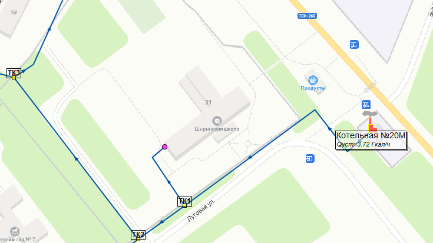 Рисунок 4.10 – Расположение новой котельной №20М2Реконструкция сетей ГВС от ЦТП №2 с увеличением диаметраДля реализации проекта по строительству ЦТП Урванка, направленного на повышение надежности и качества услуги горячего водоснабжения центральной части города, необходимо осуществление реконструкции 0,56 км сетей ГВС от ЦТП №2 с целью оптимизации гидравлического режима. Срок реализации мероприятия – конец 2024 г.Трассировка, протяженность, вид прокладки, диаметры тепловых сетей будут уточнены при проектировании.Реконструкция участков тепловых сетей отопления и ГВС от котельной №10М для подключения потребителей котельной №14Для транспортировки тепловой энергии до потребителей предусмотрена реконструкция трубопроводов тепловых сетей отопления и ГВС. Общая протяженность участков 1,25 км в двухтрубном исчислении. Способ прокладки: подземный бесканальный. Материал изоляции – ППУ Мероприятие учитывает прокладку сетей от границы земельного участка.Срок окончания реализации мероприятия – конец 2022 г. Трассировка, протяженность, вид прокладки, диаметры тепловых сетей будут уточнены при проектировании.Реконструкция тепловых сетей от котельной №10м по ул. ДепоС целью нормализации гидравлического режима в микрорайоне, обеспечения надежной и качественной услуги отопления и ГВС для потребителей, схемой теплоснабжения предусматривается реконструкция тепловых сетей от котельной №10 М, учитывающая необходимость изменения диаметров и оптимизации трассировки. Суммарная протяженность сетей -  0,96 км. Срок окончания мероприятия – 2022 год. Трассировка, протяженность, вид прокладки, диаметры тепловых сетей будут уточнены при проектировании.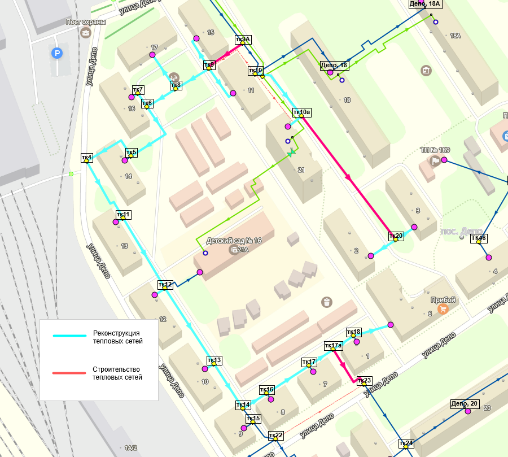 Рисунок 4.11 – Ориентировочная трассировка тепловых сетей Реконструкция тепловых сетей от котельной №13 с целью подключения котельной №13МДля подключения котельной №13М к существующим тепловым сетям от котельной №13 необходимо произвести реконструкцию тепловых сетей отопления. Общей протяжённостью 0,1 км в двухтрубном исчислении. Мероприятие учитывает прокладку сетей от ТК на границе земельного участка котельной №13М.Схема участков тепловых сетей представлена на рисунке ниже. Срок реализации мероприятия – конец 2022 года. Трассировка, протяженность, вид прокладки, диаметры тепловых сетей будут уточнены при проектировании.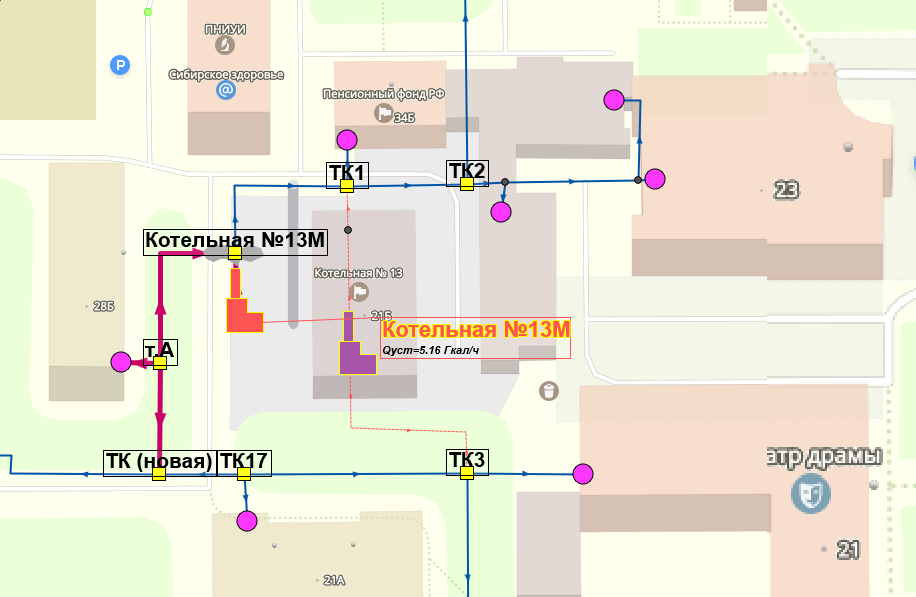 Рисунок 4.12 – Строительство участков тепловых сетей от котельной №13МРеконструкция тепловых сетей котельной №2МС целью нормализации гидравлического режима, обеспечения надежной и качественной услуги для потребителей, схемой теплоснабжения предусматривается реконструкция сетей ориентировочной протяженностью 1,7 км от котельной №2М. Реконструкция сетей будет осуществлена в 2022 году. Трассировка, протяженность, вид прокладки, диаметры тепловых сетей будут уточнены при проектировании.Реконструкция тепловых сетей от котельной №31МС целью нормализации гидравлического режима, обеспечения надежной и качественной услуги для потребителей, схемой теплоснабжения предусматривается реконструкция сетей ориентировочной протяженностью 0,53 км от котельной №31М. Реконструкция сетей будет осуществлена в 2022 году. Трассировка, протяженность, вид прокладки, диаметры тепловых сетей будут уточнены при проектировании.Реконструкция тепловых сетей от ЦТП-1 в 2022 годуС целью нормализации гидравлического режима, обеспечения надежной и качественной услуги для потребителей, схемой теплоснабжения предусматривается реконструкция сетей ориентировочной протяженностью 0,86 км от ЦТП №1. Реконструкция сетей будет осуществлена в 2022 году. Трассировка, протяженность, вид прокладки, диаметры тепловых сетей будут уточнены при проектировании.Реконструкция тепловых сетей от котельной №8МС целью нормализации гидравлического режима, обеспечения надежной и качественной услуги для потребителей, схемой теплоснабжения предусматривается реконструкция сетей ориентировочной протяженностью 0,24 км от котельной №8М. Реконструкция сетей будет осуществлена в 2022 году. Трассировка, протяженность, вид прокладки, диаметры тепловых сетей будут уточнены при проектировании.Реконструкция тепловых сетей от котельной №19ЗС целью нормализации гидравлического режима, обеспечения надежной и качественной услуги для потребителей, схемой теплоснабжения предусматривается реконструкция сетей ориентировочной протяженностью 0,16 км от котельной №19з. Реконструкция сетей будет осуществлена в 2022 году. Трассировка, протяженность, вид прокладки, диаметры тепловых сетей будут уточнены при проектировании.Реконструкция тепловых сетей от ЦТП-5С целью нормализации гидравлического режима, обеспечения надежной и качественной услуги для потребителей, схемой теплоснабжения предусматривается реконструкция сетей ориентировочной протяженностью 0,18 км от ЦТП-5. Реконструкция сетей будет осуществлена в 2022 году. Трассировка, протяженность, вид прокладки, диаметры тепловых сетей будут уточнены при проектировании.Реконструкция тепловых сетей котельной №8 с целью подключения котельной №8МДля подключения тепловых сетей котельной №8 к котельной №8М необходимо произвести реконструкцию тепловых сетей котельной №8. Общая ориентировочная протяженность участков 0,7км м в двухтрубном исчислении. Способ прокладки: подземный бесканальный.  Мероприятие учитывает прокладку сетей от границы земельного участка котельной №8М.Схема участков тепловых сетей представлена на рисунке ниже. Срок реализации мероприятия – конец 2023 года. Трассировка, протяженность, вид прокладки, диаметры тепловых сетей будут уточнены при проектировании.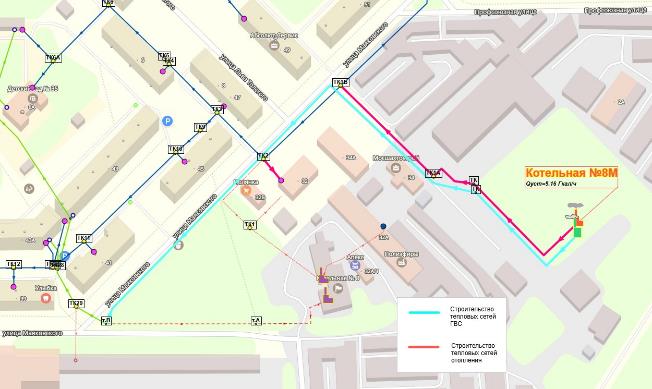 Рисунок 4.3 – Монтаж участков тепловых сетей от котельной №8МРеконструкция тепловых сетей от котельной №13а в 2023 годуС целью нормализации гидравлического режима, обеспечения надежной и качественной услуги для потребителей, схемой теплоснабжения предусматривается реконструкция сетей ориентировочной протяженностью 0,1 км от котельной №13а. Данное мероприятие обусловлено необходимостью исполнения федеральных программ по благоустройству городской среды. Реконструкция сетей будет осуществлена в 2023 году. Трассировка, протяженность, вид прокладки, диаметры тепловых сетей будут уточнены при проектировании.Реконструкция тепловых сетей от котельной №31М в 2023 годуС целью нормализации гидравлического режима, обеспечения надежной и качественной услуги для потребителей, схемой теплоснабжения предусматривается реконструкция сетей ориентировочной протяженностью 0,15 км от котельной №31М. Данное мероприятие обусловлено необходимостью исполнения федеральных программ по благоустройству городской среды. Реконструкция сетей будет осуществлена в 2023 году. Трассировка, протяженность, вид прокладки, диаметры тепловых сетей будут уточнены при проектировании.Реконструкция сетей отопления от ЦТП №1 в 2024 году С целью нормализации гидравлического режима в микрорайоне, обеспечения надежной и качественной услуги отопления и ГВС для потребителей, схемой теплоснабжения предусматривается реконструкция сетей ориентировочной протяженностью 0,95 км. Реконструкция сетей будет осуществлена одновременно с прокладкой 0,91 сетей ГВС в микрорайоне в 2024 году. Трассировка, протяженность, вид прокладки, диаметры тепловых сетей будут уточнены при проектировании.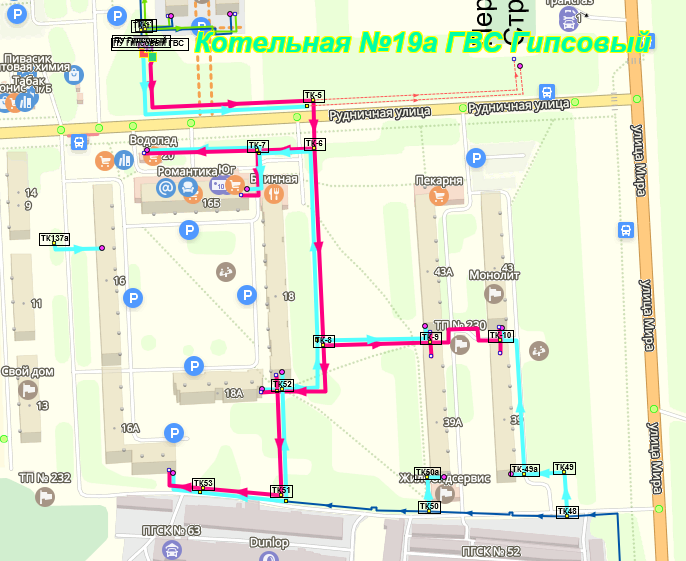 Рисунок 4.13 – Ориентировочная трассировка сетей отопленияПримечание: голубой – реконструкция сетей отопления, красный – строительство сетей ГВС.Реконструкция тепловых сетей от ЦТП-4С целью нормализации гидравлического режима, обеспечения надежной и качественной услуги для потребителей, схемой теплоснабжения предусматривается реконструкция сетей ориентировочной 0,4 км от ЦТП-4. Реконструкция сетей будет осуществлена в 2024 году. Трассировка, протяженность, вид прокладки, диаметры тепловых сетей будут уточнены при проектировании.Реконструкция ветхих участков тепловых сетей, находящихся в эксплуатации Восточного филиала ООО «ККС» (2025-2035 год)По результатам анализа технического состояния эксплуатируемых тепловых сетей, предлагается перекладка участков тепловой сети со сроком эксплуатации, достигшим нормативного. 	Все трубопроводы со сроком эксплуатации 25 лет и более предлагается заменить на новые. В качестве изоляционного материала предлагается использовать пенополиуретан (ППУ) или пенополиминеральная изоляция (ППМИ). Основным эффектом от реализации данного мероприятия является надежность теплоснабжения потребителей и снижение тепловых потерь при передаче теплоносителя от источника до потребителей. Общая ориентировочная протяженность сетей, подлежащих реконструкции – 49,7 км. Трассировка, протяженность, вид прокладки, диаметры тепловых сетей будут уточнены при проектировании.Мероприятия в зоне деятельности ПАО «КВАДРА»Раздел 5 "Предложения по строительству, реконструкции, техническому перевооружению и (или) модернизации источников тепловой энергии";Представлены в Разделе 4 настоящего документа.предложения по строительству источников тепловой энергии, обеспечивающих перспективную тепловую нагрузку на осваиваемых территориях поселения, городского округа, города федерального значения, для которых отсутствует возможность и (или) целесообразность передачи тепловой энергии от существующих или реконструируемых источников тепловой энергии;Не требуется.Котельные №19А и 7М, предназначавшиеся для обеспечения теплоснабжения развивающихся территорий города вводятся в эксплуатацию в 2022 году, и на момент актуализации данного документа построены в рамках инвестиционной программы Восточного филиала ООО «ККС»предложения по реконструкции источников тепловой энергии, обеспечивающих перспективную тепловую нагрузку в существующих и расширяемых зонах действия источников тепловой энергии;Данный тип мероприятий не рассматривается согласно выбранного варианта развития системы теплоснабжения.предложения по техническому перевооружению и (или) модернизации источников тепловой энергии с целью повышения эффективности работы систем теплоснабжения;Данный тип мероприятий не рассматривается согласно выбранного варианта развития системы теплоснабжения.графики совместной работы источников тепловой энергии, функционирующих в режиме комбинированной выработки электрической и тепловой энергии и котельных;Все существующие источники тепла за расчётный период будут обеспечивать существующие зоны теплоснабжения. Совместная работа на одну сеть НГРЭС и котельных не целесообразна, в связи, со значительным удалением из зон действия и малой тепловой нагрузкой котельных.меры по выводу из эксплуатации, консервации и демонтажу избыточных источников тепловой энергии, а также источников тепловой энергии, выработавших нормативный срок службы, в случае если продление срока службы технически невозможно или экономически нецелесообразно;Данный тип мероприятий не рассматривается согласно выбранного варианта развития системы теплоснабжения.меры по переоборудованию котельных в источники тепловой энергии, функционирующие в режиме комбинированной выработки электрической и тепловой энергии;Данный тип мероприятий не рассматривается согласно выбранного варианта развития системы теплоснабжения.меры по переводу котельных, размещенных в существующих и расширяемых зонах действия источников тепловой энергии, функционирующих в режиме комбинированной выработки электрической и тепловой энергии, в пиковый режим работы, либо по выводу их из эксплуатации;Данный тип мероприятий не рассматривается согласно выбранного варианта развития системы теплоснабжения.температурный график отпуска тепловой энергии для каждого источника тепловой энергии или группы источников тепловой энергии в системе теплоснабжения, работающей на общую тепловую сеть, и оценку затрат при необходимости его изменения;Регулирование отпуска тепла от источников систем централизованного теплоснабжения г. Новомосковска качественное с температурным графиком для:магистральных сетей ГРЭС - 150/70 ºС;распределительных сетей от всех ЦТП и бойлерной - 95/70 ºСВосточный филиал ООО «ККС» - 95/70 ºС.предложения по перспективной установленной тепловой мощности каждого источника тепловой энергии с предложениями по сроку ввода в эксплуатацию новых мощностей;Предложения по перспективной установленной тепловой мощности каждого источника тепловой энергии с предложениями по сроку ввода в эксплуатацию новых мощностей представлены в таблице 5.2.Таблица 5.2 - Существующие и перспективные значения установленной тепловой мощности основного оборудования источника (источников) тепловой энергиипредложения по вводу новых и реконструкции существующих источников тепловой энергии с использованием возобновляемых источников энергии, а также местных видов топлива.Данный тип мероприятий не рассматривается согласно выбранного варианта развития системы теплоснабжения.Раздел 6 "Предложения по строительству, реконструкции и (или) модернизации тепловых сетей";Представлены в Разделе 4 настоящего документа.предложения по строительству, реконструкции и (или) модернизации тепловых сетей, обеспечивающих перераспределение тепловой нагрузки из зон с дефицитом располагаемой тепловой мощности источников тепловой энергии в зоны с резервом располагаемой тепловой мощности источников тепловой энергии (использование существующих резервов);Данный тип мероприятий не рассматривается согласно выбранного варианта развития системы теплоснабжения.предложения по строительству, реконструкции и (или) модернизации тепловых сетей для обеспечения перспективных приростов тепловой нагрузки в осваиваемых районах поселения, городского округа, города федерального значения под жилищную, комплексную или производственную застройку;Не требуется.предложения по строительству, реконструкции и (или) модернизации тепловых сетей в целях обеспечения условий, при наличии которых существует возможность поставок тепловой энергии потребителям от различных источников тепловой энергии при сохранении надежности теплоснабжения;Данный тип мероприятий не рассматривается согласно выбранного варианта развития системы теплоснабжения.предложения по строительству, реконструкции и (или) модернизации тепловых сетей для повышения эффективности функционирования системы теплоснабжения, в том числе за счет перевода котельных в пиковый режим работы или ликвидации котельных по основаниям, указанным в подпункте "д" пункта 11 настоящего документа;Представлены в Разделе 4 настоящего документа.предложения по строительству, реконструкции и (или) модернизации тепловых сетей для обеспечения нормативной надежности теплоснабжения потребителей.Данный тип мероприятий не рассматривается, согласно выбранного варианта развития системы теплоснабжения.Раздел 7 "Предложения по переводу открытых систем теплоснабжения (горячего водоснабжения) в закрытые системы горячего водоснабжения";предложения по переводу существующих открытых систем теплоснабжения (горячего водоснабжения) в закрытые системы горячего водоснабжения, для осуществления которого необходимо строительство индивидуальных и (или) центральных тепловых пунктов при наличии у потребителей внутридомовых систем горячего водоснабжения;Не требуется.предложения по переводу существующих открытых систем теплоснабжения (горячего водоснабжения) в закрытые системы горячего водоснабжения, для осуществления которого отсутствует необходимость строительства индивидуальных и (или) центральных тепловых пунктов по причине отсутствия у потребителей внутридомовых систем горячего водоснабжения.Не требуется.Раздел 8 "Перспективные топливные балансы";перспективные топливные балансы для каждого источника тепловой энергии по видам основного, резервного и аварийного топлива на каждом этапе;Результаты расчетов по каждому источнику тепловой энергии годовых расходов основного вида топлива, необходимого для обеспечения нормативного функционирования источников тепловой энергии представлены в таблицах 8.1.Таблица 8.1 – Результаты расчетов по каждому источнику тепловой энергии перспективных максимальных часовых расходов основного вида топлива, необходимого для обеспечения нормативного функционирования источников тепловой энергии потребляемые источником тепловой энергии виды топлива, включая местные виды топлива, а также используемые возобновляемые источники энергии.Виды топлива, потребляемые источниками тепловой энергии представлены в таблице 8.2.Таблица 8.2 - Виды топлива, потребляемые источниками тепловой энергии виды топлива (в случае, если топливом является уголь, - вид ископаемого угля в соответствии с Межгосударственным стандартом ГОСТ 25543-2013 "Угли бурые, каменные и антрациты. Классификация по генетическим и технологическим параметрам"), их долю и значение низшей теплоты сгорания топлива, используемые для производства тепловой энергии по каждой системе теплоснабженияВиды топлива, и значение низшей теплоты сгорания топлива, используемые для производства тепловой энергии по каждой системе теплоснабжения представлены в таблице 8.2.преобладающий в поселении, городском округе вид топлива, определяемый по совокупности всех систем теплоснабжения, находящихся в соответствующем поселении, городском округеОсновным топливом, используемым для производства тепловой энергии на территории МО, является природный газ. приоритетное направление развития топливного баланса поселения, городского округаПосле реализации мероприятий, согласно принятого варианта развития системы, планируется снижение потребления топлива источниками тепловой энергии.Раздел 9 "Инвестиции в строительство, реконструкцию, техническое перевооружение и (или) модернизацию";предложения по величине необходимых инвестиций в строительство, реконструкцию, техническое перевооружение и (или) модернизацию источников тепловой энергии на каждом этапе;Таблица 9.1 – Оценка финансовых потребностей для осуществления строительства, реконструкции и технического перевооружения в зоне действия Восточного филиала ООО «ККС»Таблица 9.2 – Оценка финансовых потребностей для осуществления строительства, реконструкции и технического перевооружения источников тепловой энергии и тепловых сетей в зоне действия ПАО «КВАДРА»предложения по величине необходимых инвестиций в строительство, реконструкцию, техническое перевооружение и (или) модернизацию тепловых сетей, насосных станций и тепловых пунктов на каждом этапе;Оценка финансовых потребностей для осуществления строительства, реконструкции и технического перевооружения источников тепловой энергии и тепловых сетей (без НДС, по состоянию цен на 1 кв. 2022 года) представлена в таблицах 9.1.-9.2.предложения по величине инвестиций в строительство, реконструкцию, техническое перевооружение и (или) модернизацию в связи с изменениями температурного графика и гидравлического режима работы системы теплоснабжения на каждом этапе;Данный тип мероприятий не рассматривается согласно выбранного варианта развития системы теплоснабжения.предложения по величине необходимых инвестиций для перевода открытой системы теплоснабжения (горячего водоснабжения) в закрытую систему горячего водоснабжения на каждом этапе;Данный тип мероприятий не рассматривается согласно выбранного варианта развития системы теплоснабжения.оценку эффективности инвестиций по отдельным предложениямМероприятия схемы теплоснабжения не несут значительного экономического эффекта. Основные цели схемы теплоснабжения: выполнение требований п.9 Федерального закона от 27.07.2010 N 190-ФЗ (ред. от 29.07.2018) "О теплоснабжении" "9. С 1 января 2022 года использование централизованных открытых систем теплоснабжения (горячего водоснабжения) для нужд горячего водоснабжения, осуществляемого путем отбора теплоносителя на нужды горячего водоснабжения, не допускается.";бесперебойное предоставление услуг по отоплению, горячему водоснабжению; снижение аварийности систем теплоснабжения; модернизация и повышение энергоэффективности объектов жилищно-коммунального хозяйства.величину фактически осуществленных инвестиций в строительство, реконструкцию, техническое перевооружение и (или) модернизацию объектов теплоснабжения за базовый период и базовый период актуализацииИнвестиций в строительство, реконструкцию, техническое перевооружение и (или) модернизацию объектов теплоснабжения за базовый период и базовый период актуализации не осуществлялось.Раздел 10 "Решение о присвоении статуса единой теплоснабжающей организации (организациям)";решение о присвоении статуса единой теплоснабжающей организации (организациям);Постановление «О присвоении статуса единой теплоснабжающей организации» № 1677 от 23.05.2014 г. на территории МО г. Новомосковск представлено на рисунке 10.1.Постановление «О внесении изменений в постановление администрации муниципального образования город Новомосковск от 23.05.2014 г. № 1677 «О присвоении статуса единой теплоснабжающей организации» № 2474 от 17.07.2017 г. представлено на рисунке 10.2.Статусы единой теплоснабжающей организации на территории МО г. Новомосковск, предлагается сохранить согласно постановления администрации МО г. Новомосковск № 2474 от 17.07.2017 г.На рисунках 10.3 и 10.4 представлены зоны действия единых теплоснабжающих организаций МО г. Новомосковск. На рисунках красным выделена зона действия Восточного филиала ООО "ККС", синим зона действия Филиал ПАО «Квадра» - «Центральная генерация», желтым, зоны в которых генерацию тепловой энергии осуществляет Филиал ПАО «Квадра» - «Центральная генерация», а транспортировку по тепловым сетям Восточный филиал ООО "ККС".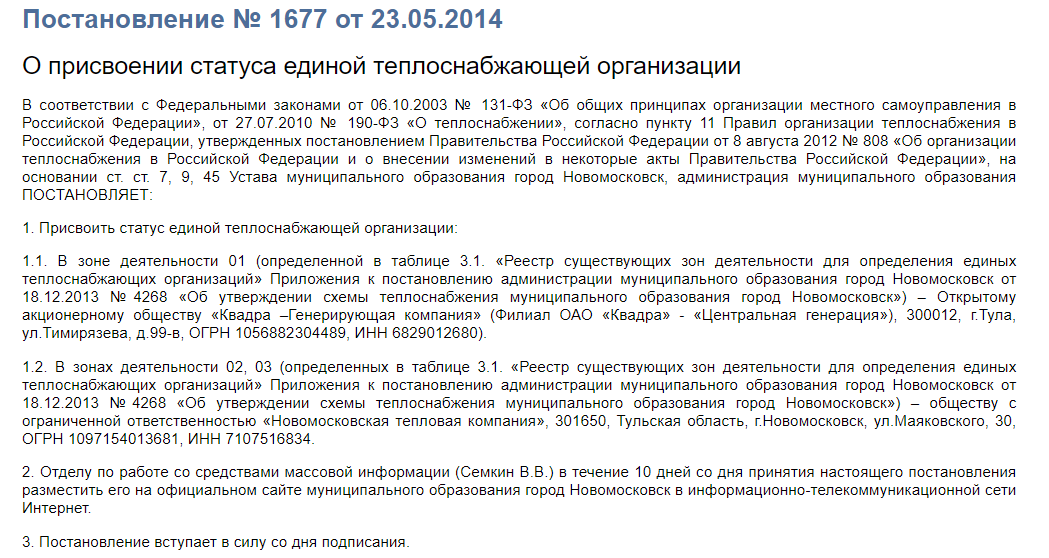 Рисунок 10.1 – Постановление о присвоении статуса ЕТО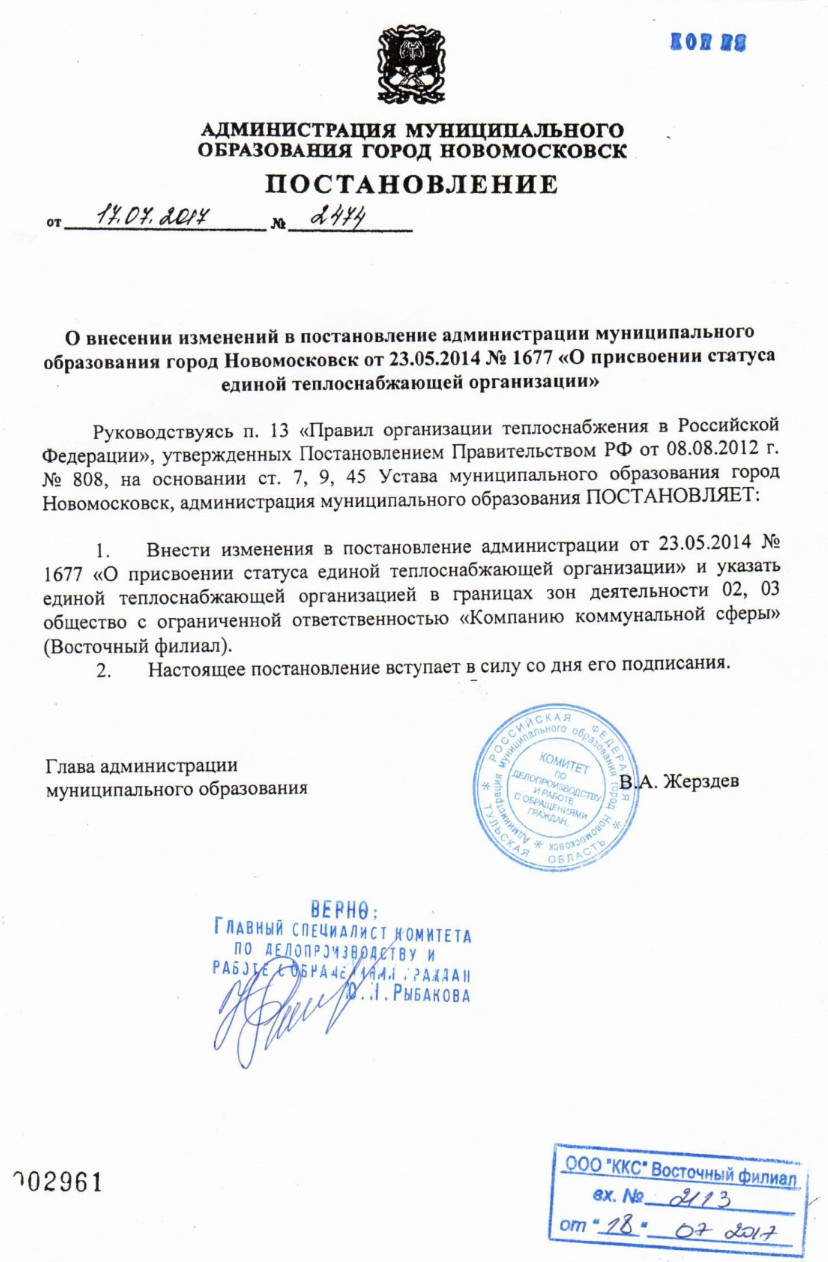 Рисунок 10.2 – Постановление о внесении изменений в постановление о присвоении статуса ЕТО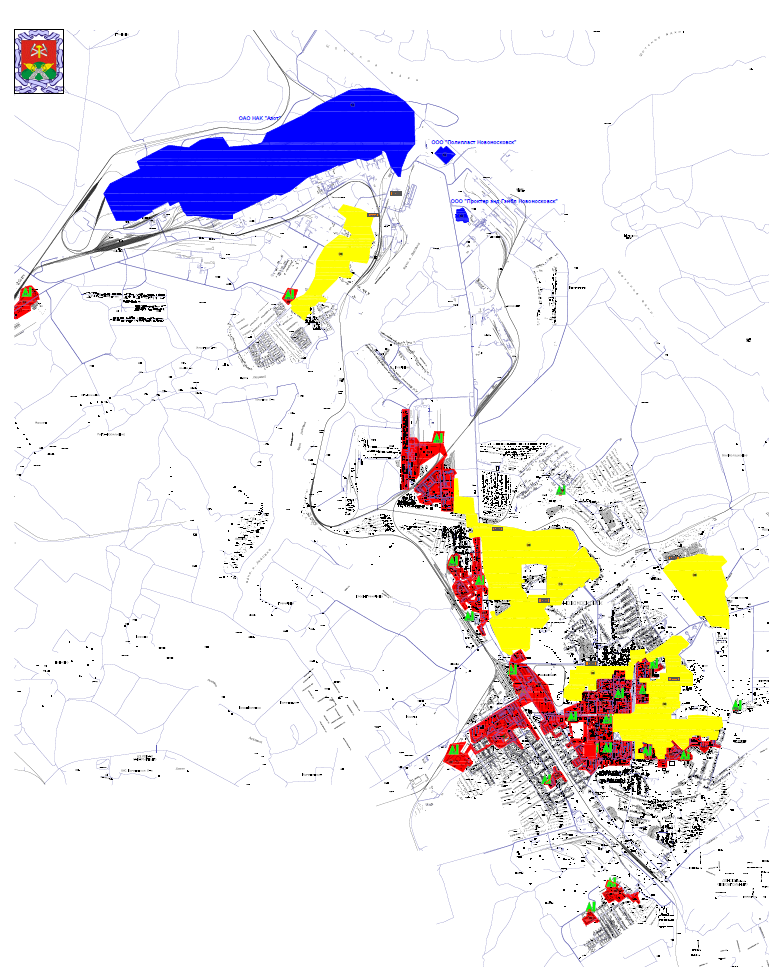 Рисунок 10.3 – Зоны действия РСО МО г. Новомосковск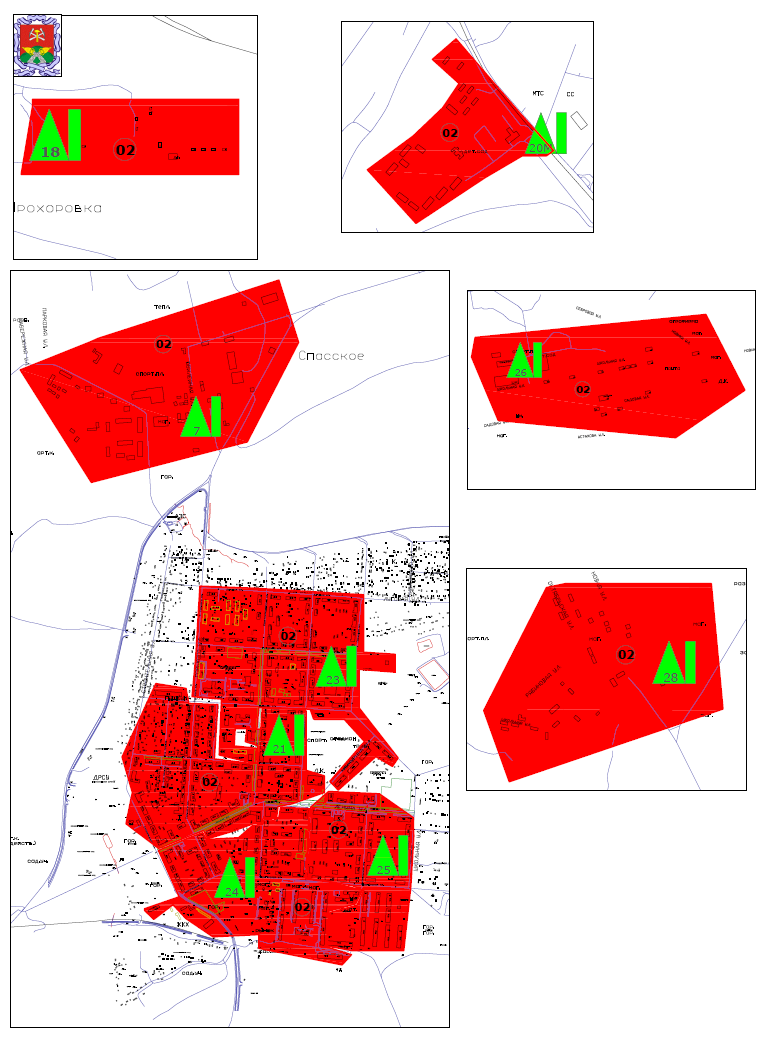 Рисунок 10.4 – Зоны действия РСО МО г. Новомосковскреестр зон деятельности единой теплоснабжающей организации (организаций);Реестр единых теплоснабжающих организаций, содержащий перечень систем теплоснабжения, входящих в состав единой теплоснабжающей организации представлен в таблице 10.1.Таблица 10.1 – Реестр единых теплоснабжающих организаций, содержащий перечень систем теплоснабжения, входящих в состав единой теплоснабжающей организации основания, в том числе критерии, в соответствии с которыми теплоснабжающей организации присвоен статус единой теплоснабжающей организации;В соответствии с п. 11 статьи 2 Федерального закона от 27.07.2010 №190-ФЗ «О теплоснабжении»: «Теплоснабжающая организация» - организация, осуществляющая продажу потребителям и (или) теплоснабжающим организациям произведенных или приобретенных тепловой энергии(мощности), теплоносителя и владеющая на праве собственности или ином законном основании источниками тепловой энергии и (или) тепловыми сетями в системе теплоснабжения, посредством которой осуществляется теплоснабжение потребителей тепловой энергии (данное положение применяется к регулированию сходных отношений с участием индивидуальных предпринимателей)».В соответствии с п. 28 статьи 2 Федерального закона от 27.07.2010 №190-ФЗ «О тепло-снабжении»: «Единая теплоснабжающая организация в системе теплоснабжения (далее – единая теплоснабжающая организация) – организация, которая определяется в схеме теплоснабжения федеральным органом исполнительной власти, уполномоченным Правительством Российской Федерации на реализацию государственной политики в сфере теплоснабжения, или органом местного самоуправления на основании критериев и в порядке, которые установлены правилами организации теплоснабжения, утвержденными Правительством Российской Федерации». В соответствии с «Правилами организации теплоснабжения в Российской Федерации», утвержденными Постановлением Правительства Российской Федерации от 08.08.2012 №808 «Об организации теплоснабжения в Российской Федерации и о внесении изменений в некоторые акты Правительства Российской Федерации» статус единой теплоснабжающей организации присваивается органом местного самоуправления или федеральным органом исполнительной власти при утверждении схемы теплоснабжения поселения, городского округа, а в случае смены единой теплоснабжающей организации – при актуализации схемы теплоснабжения.В проекте схемы теплоснабжения должны быть определены границы зон деятельности единой теплоснабжающей организации (организаций). Границы зоны деятельности единой теплоснабжающей организации определяются границами системы теплоснабжения, в отношении которой присваивается соответствующий статус. Критерии определения единой теплоснабжающей организации: -	владение на праве собственности или ином законном основании источниками тепловой энергии с наибольшей совокупной установленной тепловой мощностью в границах зоны деятельности единой теплоснабжающей организации или тепловыми сетями, к которым непосредственно подключены источники тепловой энергии с наибольшей совокупной установленной тепловой мощностью в границах зоны деятельности единой теплоснабжающей организации;-	размер уставного (складочного) капитала хозяйственного товарищества или общества, уставного фонда унитарного предприятия должен быть не менее остаточной балансовой стоимости источников тепла и тепловых сетей, которыми указанная организация владеет на праве собственности или ином законном основании в границах зоны деятельности единой теплоснабжающей организации. Размер уставного капитала и остаточная балансовая стоимость имущества определяются по данным бухгалтерской отчетности на последнюю отчетную дату перед подачей заявки на присвоение статуса единой теплоснабжающей организации; -	в случае наличия двух претендентов статус присваивается организации, способной в лучшей мере обеспечить надежность теплоснабжения в соответствующей системе теплоснабжения. Способность обеспечить надежность теплоснабжения определяется наличием у организации технической возможности и квалифицированного персонала по наладке, мониторингу, диспетчеризации, переключениям и оперативному управлению гидравлическими режимами, что обосновывается в схеме теплоснабжения.Единая теплоснабжающая организация обязана:-	заключать и надлежаще исполнять договоры теплоснабжения со всеми обратившимися к ней потребителями тепловой энергии в своей зоне деятельности; -	осуществлять мониторинг реализации схемы теплоснабжения и подавать в орган, утвердивший схему теплоснабжения, отчеты о реализации, включая предложения по актуализации схемы; -	надлежащим образом исполнять обязательства перед иными теплоснабжающими и теплосетевыми организациями в зоне своей деятельности; -	осуществлять контроль режимов потребления тепловой энергии в зоне своей деятельности.На основании проведенного анализа конфигурации системы теплоснабжения и отношений, сложившихся в ней определение единой теплоснабжающей организации воз-можно осуществить без оценки деятельности юридических лиц по критериям, установленным требованиями «Правил организации теплоснабжения в Российской Федерации», утвержденных Постановлением Правительства Российской Федерации от 08.08.2012 №808 «Об организации теплоснабжения в Российской Федерации и о внесении изменений в некоторые акты Правительства Российской Федерации», а по зонам деятельности организации, занятой в сфере теплоснабжения. информацию о поданных теплоснабжающими организациями заявках на присвоение статуса единой теплоснабжающей организации;Заявки от теплоснабжающих организаций на присвоение статуса единой теплоснабжающей организации не поступали.реестр систем теплоснабжения, содержащий перечень теплоснабжающих организаций, действующих в каждой системе теплоснабжения, расположенных в границах поселения, городского округа, города федерального значенияРеестр систем теплоснабжения, содержащий перечень теплоснабжающих организаций, действующих в каждой системе теплоснабжения, расположенных в границах населенного пункта представлена в таблице 10.2.Таблица 10.2 – Реестр систем теплоснабжения, содержащий перечень теплоснабжающих организаций, действующих в каждой системе теплоснабженияРаздел 11 "Решения о распределении тепловой нагрузки между источниками тепловой энергии";Распределении тепловой нагрузки между источниками тепловой энергии рассмотрено в разделе 5 настоящего документа.Раздел 12 "Решения по бесхозяйным тепловым сетям";В ходе формирования настоящего документа, бесхозяйные тепловые сети: не выявлены.Раздел 13 "Синхронизация схемы теплоснабжения со схемой газоснабжения и газификации субъекта Российской Федерации и (или) поселения, схемой и программой развития электроэнергетики, а также со схемой водоснабжения и водоотведения поселения, городского округа, города федерального значения";описание решений (на основе утвержденной региональной (межрегиональной) программы газификации жилищно-коммунального хозяйства, промышленных и иных организаций) о развитии соответствующей системы газоснабжения в части обеспечения топливом источников тепловой энергии;Данный тип мероприятий не рассматривается согласно выбранного варианта развития системы теплоснабжения.описание проблем организации газоснабжения источников тепловой энергии;Проблемы организации газоснабжения источников тепловой энергии отсутствуют.предложения по корректировке, утвержденной (разработке) региональной (межрегиональной) программы газификации жилищно-коммунального хозяйства, промышленных и иных организаций для обеспечения согласованности такой программы с указанными в схеме теплоснабжения решениями о развитии источников тепловой энергии и систем теплоснабжения;Предложения по корректировке, утвержденной (разработке) региональной (межрегиональной) программы газификации жилищно-коммунального хозяйства, промышленных и иных организаций для обеспечения согласованности такой программы с указанными в схеме теплоснабжения решениями о развитии источников тепловой энергии и систем теплоснабжения отсутствуют.описание решений (вырабатываемых с учетом положений утвержденной схемы и программы развития Единой энергетической системы России) о строительстве, реконструкции, техническом перевооружении и (или) модернизации, выводе из эксплуатации источников тепловой энергии и генерирующих объектов, включая входящее в их состав оборудование, функционирующих в режиме комбинированной выработки электрической и тепловой энергии, в части перспективных балансов тепловой мощности в схемах теплоснабжения;Данный тип мероприятий не рассматривается согласно выбранного варианта развития системы теплоснабжения.предложения по строительству генерирующих объектов, функционирующих в режиме комбинированной выработки электрической и тепловой энергии, указанных в схеме теплоснабжения, для их учета при разработке схемы и программы перспективного развития электроэнергетики субъекта Российской Федерации, схемы и программы развития Единой энергетической системы России, содержащие в том числе описание участия указанных объектов в перспективных балансах тепловой мощности и энергии;Данный тип мероприятий не рассматривается согласно выбранного варианта развития системы теплоснабжения.описание решений (вырабатываемых с учетом положений утвержденной схемы водоснабжения поселения, городского округа, города федерального значения, утвержденной единой схемы водоснабжения и водоотведения Республики Крым) о развитии соответствующей системы водоснабжения в части, относящейся к системам теплоснабжения;Данный тип мероприятий не рассматривается согласно выбранного варианта развития системы теплоснабжения.предложения по корректировке, утвержденной (разработке) схемы водоснабжения поселения, городского округа, города федерального значения, единой схемы водоснабжения и водоотведения Республики Крым для обеспечения согласованности такой схемы и указанных в схеме теплоснабжения решений о развитии источников тепловой энергии и систем теплоснабжения.Предложения по корректировке, утвержденной (разработке) схемы водоснабжения отсутствуют.Раздел 14 "Индикаторы развития систем теплоснабжения поселения, городского округа, города федерального значения";Информация по количеству прекращений подачи тепловой энергии, теплоносителя в результате технологических нарушений на тепловых сетях представлена в таблице 14.1.Таблица 14.1 – Количество прекращений подачи тепловой энергии, теплоносителя в результате технологических нарушений на тепловых сетях.Информация по количеству прекращений подачи тепловой энергии, теплоносителя в результате технологических нарушений на источниках тепловой энергии представлена в таблице 14.2.Таблица 14.2 – Количество прекращений подачи тепловой энергии, теплоносителя в результате технологических нарушений на источниках тепловой энергии Удельный расход условного топлива на единицу тепловой энергии, отпускаемой с коллекторов источников тепловой энергии (отдельно для тепловых электрических станций и котельных) представлен в таблице 14.3.Таблица 14.3 – Удельный расход условного топлива на единицу тепловой энергии, отпускаемой с коллекторов источников тепловой энергии Отношение величины технологических потерь тепловой энергии, теплоносителя к материальной характеристике тепловой сети представлено в таблице 14.4.Таблица 14.4 – Отношение величины технологических потерь тепловой энергии, теплоносителя к материальной характеристике тепловой сетиКоэффициент использования установленной тепловой мощности представлен в таблице 14.5.Таблица 14.5 – Коэффициент использования установленной тепловой мощностиУдельная материальная характеристика тепловых сетей, приведенная к расчетной тепловой нагрузке представлена в таблице 14.6.Таблица 14.6 – Удельная материальная характеристика тепловых сетей, приведенная к расчетной тепловой нагрузкеДоля тепловой энергии, выработанной в комбинированном режиме представлена в таблице 14.7.Таблица 14.7 – Доля тепловой энергии, выработанной в комбинированном режиме Удельный расход условного топлива на отпуск электрической энергии представлен в таблице 14.8.Таблица 14.8 – Удельный расход условного топлива на отпуск электрической энергии Коэффициент использования теплоты топлива представлен в таблице 14.9.Таблица 14.9 – Коэффициент использования теплоты топлива Доля отпуска тепловой энергии, осуществляемого потребителям по приборам учета, в общем объеме отпущенной тепловой энергии представлена в таблице 14.10.Таблица 14.10 – Доля отпуска тепловой энергии, осуществляемого потребителям по приборам учета, в общем объеме отпущенной тепловой энергии Средневзвешенный (по материальной характеристике) срок эксплуатации тепловых сетей представлен в таблице 14.11.Таблица 14.11 – Средневзвешенный (по материальной характеристике) срок эксплуатации тепловых сетей Отношение материальной характеристики тепловых сетей, реконструированных за год, к общей материальной характеристике тепловых сетей представлено в таблице 14.12.Таблица 14.12 – Отношение материальной характеристики тепловых сетей, реконструированных за год, к общей материальной характеристике тепловых сетейОтношение установленной тепловой мощности оборудования источников тепловой энергии, реконструированного за год, к общей установленной тепловой мощности источников тепловой энергии представлена в таблице 14.13.Таблица 14.13 – Отношение установленной тепловой мощности оборудования источников тепловой энергии, реконструированного за год, к общей установленной тепловой мощности источников тепловой энергииРаздел 15 "Ценовые (тарифные) последствия"Для оценки последствий реализации проектов схемы теплоснабжения на цену тепловой энергии разработаны тарифно-балансовые модели, структура которых сформирована в зависимости от основных видов деятельности теплоснабжающих организаций.По результатам моделирования установлена перспективная цена на тепловую энергию с учетом реализации проектов схемы теплоснабжения, результаты расчета представлены в таблице 15.1.Таблица 15.1 - Результаты оценки ценовых (тарифных) последствий реализации проектов схемы теплоснабженияСтруктура цен (тарифов) установленных на момент разработки схемы теплоснабжения для ПП «НГРЭС» ПАО «Квадра» представлены в таблицах 15.2-15.4.Таблица 15.2 - Структура цен (тарифов) установленных на момент разработки схемы теплоснабжения (ПАО «Квадра» ПП «НГРЭС»)Таблица 15.3 - Структура цен (тарифов) установленных на момент разработки схемы теплоснабжения (ПАО «Квадра» ПП «НГРЭС» передача)Таблица 15.4 - Структура цен (тарифов) установленных на момент разработки схемы теплоснабжения (ПАО «Квадра» ПП «Котельная 1»)Раздел 16 "Приложение А"Основные базовые и перспективные технико-экономические показатели единой теплоснабжающей организации (Восточный филиал ООО "ККС") и перспективный тепловой баланс отпуска тепловой энергии от ПП «НГРЭС» филиала ПАО «Квадра» – «Центральная генерация» представлены в таблицах 16.1 и 16.2.Таблица 16.1 – Основные базовые и перспективные технико-экономические показатели единой теплоснабжающей организации (Восточный филиал ООО "ККС")Таблица 16.2 – Прогнозный баланс отпуска тепловой энергии от ПП «НГРЭС» филиала ПАО «Квадра» – «Центральная генерация», тыс. Гкал№ п/пНаименование источника тепловой энергии - расчетного элемента территориального деленияПотребление тепловой энергии за базовый год, тыс. Гкал/год№ п/пНаименование источника тепловой энергии - расчетного элемента территориального деленияПотребление тепловой энергии за базовый год, тыс. Гкал/год1Котельная №226,392Котельная №42,643Котельная №51,594Котельная №88,935Котельная №107,806Котельная №10а0,157Котельная №12м27,798Котельная №137,509Котельная №13а7,5210Котельная №143,7511Котельная №152,5412Котельная №161,7813Котельная №17м23,1314Котельная №19г3,2015Котельная №19з20,6016Котельная №31м24,9417Котельная №3425,8118Котельная №321,8919Котельная №180,1120Котельная №18а0,1821Котельная №18б0,2922Котельная №18в0,2223Котельная №20а-ш0,1524Котельная №20а-4э0,6925Котельная №20а-2э0,1526Котельная №20а-д0,1527Котельная №20б-10,1228Котельная №20б-2к0,3429Котельная №20б-2ш0,1230Котельная №20м3,6031Котельная №20в0,0532Котельная №21м8,0233Котельная №23м9,1934Котельная №24м11,9435Котельная №259,2936Крышная0,2937Котельная №261,0238Котельная №26а0,2439Котельная №270,4040Котельная №281,9541Котельная Спасское9,4442Новомосковская ГРЭС499,4143Котельная депо "Новомосковск"30,3644Котельная МУП "Районное благоустройство, ремонт дорог и тротуаров"0,0045Котельная МУП "Райзеленстрой"0,0046Котельная ООО "Управляющая компания Сервис НС"4,4047Котельная ПО НЭС филиала "Тулэнерго"0,0048Котельная ООО «ПромЭнергоСбыт»1,0849ПП НГРЭС Котельная №15,89Год застройкиПлощадь, тыс. м²В частном жилом фонде2927,6в том числе:в собственности граждан2783,5в собственности юридических лиц144,1В государственном жилом фонде45,3В муниципальном жилом фонде535,4№ п/пАдрес застройкиЗона действия источника тепловой энергииЗона действия источника тепловой энергииГодПлощадь предполагаемой застройки (жилая) м. кв.Тепловая нагрузка на ОТ, Гкал/часПотребление ТЭ на ОТ, тыс. ГкалТепловая нагрузка на ГВС (средн.) по расчету, Гкал/часПотребление ТЭ на ГВС, тыс. ГкалСуммарная тепловая нагрузка, Гкал/чСуммарное потребление ТЭ, тыс. Гкал№ п/пАдрес застройкипо ОТпо ГВСГодПлощадь предполагаемой застройки (жилая) м. кв.Тепловая нагрузка на ОТ, Гкал/часПотребление ТЭ на ОТ, тыс. ГкалТепловая нагрузка на ГВС (средн.) по расчету, Гкал/часПотребление ТЭ на ГВС, тыс. ГкалСуммарная тепловая нагрузка, Гкал/чСуммарное потребление ТЭ, тыс. Гкал1Застройка в мкр. Сокольники ИТЭ для перспективной застройки мкр. СокольникиИТЭ для перспективной застройки мкр. Сокольники202259500,2420,590,0620,150,300,742Застройка в мкр. Сокольники ИТЭ для перспективной застройки мкр. СокольникиИТЭ для перспективной застройки мкр. Сокольники202259500,2420,590,0620,150,300,743Застройка в мкр. Сокольники ИТЭ для перспективной застройки мкр. СокольникиИТЭ для перспективной застройки мкр. Сокольники202459500,2420,590,0620,150,300,744Застройка в мкр. Сокольники ИТЭ для перспективной застройки мкр. СокольникиИТЭ для перспективной застройки мкр. Сокольники202659500,2420,590,0620,150,300,745Застройка в мкр. Сокольники ИТЭ для перспективной застройки мкр. СокольникиИТЭ для перспективной застройки мкр. Сокольники202859500,2420,590,0620,150,300,746Застройка в мкр. Сокольники ИТЭ для перспективной застройки мкр. СокольникиИТЭ для перспективной застройки мкр. Сокольники203059500,2420,590,0620,150,300,747Застройка в мкр. Сокольники ИТЭ для перспективной застройки мкр. СокольникиИТЭ для перспективной застройки мкр. Сокольники202959500,2420,590,0620,150,300,748Застройка по г. Новомосковск (без мкр. Сокольники) Новомосковская ГРЭСНовомосковская ГРЭС2022500002,0374,950,5251,282,566,239Застройка по г. Новомосковск (без мкр. Сокольники) Новомосковская ГРЭСНовомосковская ГРЭС2022500002,0374,950,5251,282,566,2310Застройка по г. Новомосковск (без мкр. Сокольники) Новомосковская ГРЭСНовомосковская ГРЭС2024500002,0374,950,5251,282,566,2311Застройка по г. Новомосковск (без мкр. Сокольники) Новомосковская ГРЭСНовомосковская ГРЭС2026500002,0374,950,5251,282,566,2312Застройка по г. Новомосковск (без мкр. Сокольники) Новомосковская ГРЭСНовомосковская ГРЭС2028500002,0374,950,5251,282,566,2313Застройка по г. Новомосковск (без мкр. Сокольники) Новомосковская ГРЭСНовомосковская ГРЭС2030500002,0374,950,5251,282,566,23№ п/пАдрес застройкиЗона действия источника тепловой энергииЗона действия источника тепловой энергииГодПлощадь предполагаемой застройки (жилая) м. кв.Тепловая нагрузка на ОТ, Гкал/часПотребление ТЭ на ОТ, тыс. ГкалТепловая нагрузка на ГВС (средн.) по расчету, Гкал/часПотребление ТЭ на ГВС, тыс. ГкалСуммарная тепловая нагрузка, Гкал/чСуммарное потребление ТЭ, тыс. Гкал№ п/пАдрес застройкипо ОТпо ГВСГодПлощадь предполагаемой застройки (жилая) м. кв.Тепловая нагрузка на ОТ, Гкал/часПотребление ТЭ на ОТ, тыс. ГкалТепловая нагрузка на ГВС (средн.) по расчету, Гкал/часПотребление ТЭ на ГВС, тыс. ГкалСуммарная тепловая нагрузка, Гкал/чСуммарное потребление ТЭ, тыс. ГкалСуммарные значенияСуммарные значенияСуммарные значенияСуммарные значенияСуммарные значения22055010,96826,662,3165,6313,2832,291Застройка в сельской местностиИндивидуальный источникИндивидуальный источник202210000,0410,100,0110,030,050,122Застройка в сельской местностиИндивидуальный источникИндивидуальный источник202210000,0410,100,0110,030,050,123Застройка в сельской местностиИндивидуальный источникИндивидуальный источник202210000,0410,100,0110,030,050,124Застройка в сельской местностиИндивидуальный источникИндивидуальный источник202310000,0410,100,0110,030,050,125Застройка в сельской местностиИндивидуальный источникИндивидуальный источник202410000,0410,100,0110,030,050,126Застройка в сельской местностиИндивидуальный источникИндивидуальный источник202510000,0410,100,0110,030,050,127Застройка в сельской местностиИндивидуальный источникИндивидуальный источник202610000,0410,100,0110,030,050,128Застройка в сельской местностиИндивидуальный источникИндивидуальный источник202710000,0410,100,0110,030,050,129Застройка в сельской местностиИндивидуальный источникИндивидуальный источник202810000,0410,100,0110,030,050,1210Застройка в сельской местностиИндивидуальный источникИндивидуальный источник202910000,0410,100,0110,030,050,1211Застройка в сельской местностиИндивидуальный источникИндивидуальный источник203010000,0410,100,0110,030,050,1212Застройка в мкр. Сокольники Индивидуальный источникИндивидуальный источник202225500,1280,310,0270,070,150,3813Застройка в мкр. Сокольники Индивидуальный источникИндивидуальный источник202225500,1280,310,0270,070,150,3814Застройка в мкр. Сокольники Индивидуальный источникИндивидуальный источник202225500,1280,310,0270,070,150,3815Застройка в мкр. Сокольники Индивидуальный источникИндивидуальный источник202325500,1280,310,0270,070,150,3816Застройка в мкр. Сокольники Индивидуальный источникИндивидуальный источник202425500,1280,310,0270,070,150,3817Застройка в мкр. Сокольники Индивидуальный источникИндивидуальный источник202525500,1280,310,0270,070,150,3818Застройка в мкр. Сокольники Индивидуальный источникИндивидуальный источник202625500,1280,310,0270,070,150,3819Застройка в мкр. Сокольники Индивидуальный источникИндивидуальный источник202725500,1280,310,0270,070,150,3820Застройка в мкр. Сокольники Индивидуальный источникИндивидуальный источник202825500,1280,310,0270,070,150,3821Застройка в мкр. Сокольники Индивидуальный источникИндивидуальный источник202925500,1280,310,0270,070,150,3822Застройка в мкр. Сокольники Индивидуальный источникИндивидуальный источник203025500,1280,310,0270,070,150,3823Застройка по г. Новомосковск (без мкр. Сокольники) Индивидуальный источникИндивидуальный источник2022125000,6281,530,1310,320,761,8424Застройка по г. Новомосковск (без мкр. Сокольники) Индивидуальный источникИндивидуальный источник2022125000,6281,530,1310,320,761,8425Застройка по г. Новомосковск (без мкр. Сокольники) Индивидуальный источникИндивидуальный источник2022125000,6281,530,1310,320,761,8426Застройка по г. Новомосковск (без мкр. Сокольники) Индивидуальный источникИндивидуальный источник2023125000,6281,530,1310,320,761,8427Застройка по г. Новомосковск (без мкр. Сокольники) Индивидуальный источникИндивидуальный источник2024125000,6281,530,1310,320,761,8428Застройка по г. Новомосковск (без мкр. Сокольники) Индивидуальный источникИндивидуальный источник2025125000,6281,530,1310,320,761,8429Застройка по г. Новомосковск (без мкр. Сокольники) Индивидуальный источникИндивидуальный источник2026125000,6281,530,1310,320,761,8430Застройка по г. Новомосковск (без мкр. Сокольники) Индивидуальный источникИндивидуальный источник2027125000,6281,530,1310,320,761,8431Застройка по г. Новомосковск (без мкр. Сокольники) Индивидуальный источникИндивидуальный источник2028125000,6281,530,1310,320,761,8432Застройка по г. Новомосковск (без мкр. Сокольники) Индивидуальный источникИндивидуальный источник2029125000,6281,530,1310,320,761,8433Застройка по г. Новомосковск (без мкр. Сокольники) Индивидуальный источникИндивидуальный источник2030125000,6281,530,1310,320,761,8434Застройка в сельской местностиИндивидуальный источникИндивидуальный источник202140000,2010,490,0420,100,240,5935Застройка в сельской местностиИндивидуальный источникИндивидуальный источник202140000,2010,490,0420,100,240,5936Застройка в сельской местностиИндивидуальный источникИндивидуальный источник202240000,2010,490,0420,100,240,5937Застройка в сельской местностиИндивидуальный источникИндивидуальный источник202340000,2010,490,0420,100,240,5938Застройка в сельской местностиИндивидуальный источникИндивидуальный источник202440000,2010,490,0420,100,240,5939Застройка в сельской местностиИндивидуальный источникИндивидуальный источник202540000,2010,490,0420,100,240,5940Застройка в сельской местностиИндивидуальный источникИндивидуальный источник202640000,2010,490,0420,100,240,5941Застройка в сельской местностиИндивидуальный источникИндивидуальный источник202740000,2010,490,0420,100,240,5942Застройка в сельской местностиИндивидуальный источникИндивидуальный источник202840000,2010,490,0420,100,240,5943Застройка в сельской местностиИндивидуальный источникИндивидуальный источник202940000,2010,490,0420,100,240,5944Застройка в сельской местностиИндивидуальный источникИндивидуальный источник203040000,2010,490,0420,100,240,59№ п/пНаименование источника тепловой энергииУстановленная мощность источника тепловой энергии, Гкал/чУстановленная мощность источника тепловой энергии, Гкал/чУстановленная мощность источника тепловой энергии, Гкал/чУстановленная мощность источника тепловой энергии, Гкал/чУстановленная мощность источника тепловой энергии, Гкал/чУстановленная мощность источника тепловой энергии, Гкал/чУстановленная мощность источника тепловой энергии, Гкал/чУстановленная мощность источника тепловой энергии, Гкал/ч№ п/пНаименование источника тепловой энергии202020212022202320242025203020351Котельная №216,3216,320,000,000,000,000,000,002Котельная №42,762,762,762,762,760,000,000,003Котельная №53,323,323,323,323,320,000,000,004Котельная №85,965,965,965,965,960,000,000,005Котельная №107,167,167,160,000,000,000,000,006Котельная №10а0,170,170,170,170,170,170,170,177Котельная №12м12,9012,9012,9012,9012,9012,9012,9012,908Котельная №136,166,166,166,160,000,000,000,009Котельная №13а4,674,674,674,674,670,000,000,0010Котельная №143,803,803,800,000,000,000,000,0011Котельная №152,402,402,402,400,000,000,000,0012Котельная №161,891,891,891,891,890,000,000,0013Котельная №17м15,4815,4815,4815,4815,4815,4815,4815,4814Котельная №19г3,013,013,013,013,013,013,013,0115Котельная №19з11,2411,2411,2411,2411,2411,2411,2411,2416Котельная №31м15,4815,4815,4815,4815,4815,4815,4815,4817Котельная №3432,0032,000,000,000,000,000,000,0018Котельная №320,860,860,860,860,860,860,860,8619Котельная №180,600,600,600,600,600,600,600,6020Котельная №18а0,120,120,120,120,120,120,120,1221Котельная №18б0,170,170,170,170,170,170,170,1722Котельная №18в0,120,120,120,120,120,120,120,1223Котельная №20а-ш0,090,090,090,090,090,090,090,0924Котельная №20а-4э0,170,170,170,170,170,170,170,1725Котельная №20а-2э0,080,080,080,080,080,080,080,0826Котельная №20а-д0,080,080,080,080,080,080,080,0827Котельная №20б-10,080,080,080,080,080,080,080,0828Котельная №20б-2к0,080,080,080,080,080,080,080,0829Котельная №20б-2ш0,120,120,120,120,120,120,120,1230Котельная №20м3,723,723,723,723,720,000,000,0031Котельная №20в0,030,030,030,030,030,030,030,0332Котельная №21м6,026,026,026,026,026,026,026,0233Котельная №23м6,456,456,456,456,456,456,456,4534Котельная №24м6,456,456,456,456,456,456,456,4535Котельная №255,825,825,820,000,000,000,000,0036Крышная0,150,150,150,150,150,150,150,1537Котельная №260,990,990,990,990,990,990,990,9938Котельная №26а0,100,100,100,100,100,100,100,1039Котельная №270,860,860,860,860,860,860,860,8640Котельная №288,408,408,408,400,000,000,000,0041Котельная Спасское16,4616,4616,4616,4616,460,000,000,0042Новомосковская ГРЭС302,4302,4302,4302,4302,4302,4302,4302,443ПП НГРЭС Котельная №160,0060,0060,0060,0060,0060,0060,0060,0044Котельная депо "Новомосковск"22,8022,8022,8022,8022,8022,8022,8022,8045Котельная ООО "Управляющая компания Сервис НС"2,582,582,582,582,582,582,582,5846Котельная ООО «ПромЭнергоСбыт»2,582,582,582,582,582,582,582,5847Котельная МУП "Районное благоустройство, ремонт дорог и тротуаров"0,360,360,360,360,360,360,360,3648Котельная МУП "Райзеленстрой"1,001,001,001,001,001,001,001,0049Котельная ПО НЭС филиала "Тулэнерго"1,601,601,601,601,601,601,601,6050БМК мкр. Сокольники0,000,006,026,026,026,026,026,0251Котельная №19А0,000,000,003,873,873,873,873,8752Котельная №7М0,000,000,000,860,860,860,860,8653Котельная №13М0,000,000,000,005,165,165,165,1654Котельная №2М0,000,0012,9012,9012,9012,9012,9012,9055Котельная №28М0,000,000,000,001,241,241,241,2456Котельная №34М0,000,0010,3210,3210,3210,3210,3210,3257Котельная №15М0,000,000,000,001,201,201,201,2058Котельная №8М0,000,000,000,000,005,165,165,1659Котельная №25М0,000,000,005,935,935,935,935,9360Котельная №10М0,000,000,0010,3210,3210,3210,3210,3261Котельная Спасское М0,000,000,000,000,003,963,963,9662Котельная №5М0,000,000,000,000,002,412,412,4163Котельная №13аМ0,000,000,000,000,003,443,443,4464Котельная №4М0,000,000,000,000,001,341,341,3465Котельная №20М20,000,000,000,000,001,931,931,93№ п/пНаименование источника тепловой энергииУстановленная мощность источника тепловой энергии, Гкал/чУстановленная мощность источника тепловой энергии, Гкал/чУстановленная мощность источника тепловой энергии, Гкал/чУстановленная мощность источника тепловой энергии, Гкал/чУстановленная мощность источника тепловой энергии, Гкал/чУстановленная мощность источника тепловой энергии, Гкал/чУстановленная мощность источника тепловой энергии, Гкал/чУстановленная мощность источника тепловой энергии, Гкал/чТепловая мощность нетто, Гкал/чТепловая мощность нетто, Гкал/чТепловая мощность нетто, Гкал/чТепловая мощность нетто, Гкал/чТепловая мощность нетто, Гкал/чТепловая мощность нетто, Гкал/чТепловая мощность нетто, Гкал/чТепловая мощность нетто, Гкал/чПрисоединенная тепловая нагрузка, Гкал/чПрисоединенная тепловая нагрузка, Гкал/чПрисоединенная тепловая нагрузка, Гкал/чПрисоединенная тепловая нагрузка, Гкал/чПрисоединенная тепловая нагрузка, Гкал/чПрисоединенная тепловая нагрузка, Гкал/чПрисоединенная тепловая нагрузка, Гкал/чПрисоединенная тепловая нагрузка, Гкал/чПотери в тепловых сетях, Гкал/чПотери в тепловых сетях, Гкал/чПотери в тепловых сетях, Гкал/чПотери в тепловых сетях, Гкал/чПотери в тепловых сетях, Гкал/чПотери в тепловых сетях, Гкал/чПотери в тепловых сетях, Гкал/чПотери в тепловых сетях, Гкал/чБаланс тепловой мощности, Гкал/чБаланс тепловой мощности, Гкал/чБаланс тепловой мощности, Гкал/чБаланс тепловой мощности, Гкал/чБаланс тепловой мощности, Гкал/чБаланс тепловой мощности, Гкал/чБаланс тепловой мощности, Гкал/чБаланс тепловой мощности, Гкал/ч№ п/пНаименование источника тепловой энергии20202021202220232024202520302035202020212022202320242025203020352020202120222023202420252030203520202021202220232024202520302035202020212022202320242025203020351Котельная №216,3216,320,000,000,000,000,000,0016,1616,160,000,000,000,000,000,0011,2211,220,000,000,000,000,000,001,251,250,000,000,000,000,000,003,693,690,000,000,000,000,000,002Котельная №42,762,762,762,762,760,000,000,002,732,732,732,732,730,000,000,001,011,011,011,011,010,000,000,000,130,130,130,130,130,000,000,001,591,591,591,591,590,000,000,003Котельная №53,323,323,323,323,320,000,000,003,293,293,293,293,290,000,000,000,920,920,920,920,920,000,000,000,340,340,340,340,340,000,000,002,022,022,022,022,020,000,000,004Котельная №85,965,965,965,965,960,000,000,005,905,905,905,905,900,000,000,004,054,054,054,054,050,000,000,000,620,620,620,620,620,000,000,001,241,241,241,241,240,000,000,005Котельная №107,167,167,160,000,000,000,000,007,097,097,090,000,000,000,000,004,164,164,160,000,000,000,000,001,131,131,130,000,000,000,000,001,801,801,800,000,000,000,000,006Котельная №10а0,170,170,170,170,170,170,170,170,170,170,170,170,170,170,170,170,070,070,070,070,070,070,070,070,010,010,010,010,010,010,010,010,100,100,100,100,100,100,100,107Котельная №12м12,9012,9012,9012,9012,9012,9012,9012,9012,7712,7712,7712,7712,7712,7712,7712,774,134,134,134,134,134,134,134,131,621,621,621,621,621,621,621,627,037,037,037,037,037,037,037,038Котельная №136,166,166,166,160,000,000,000,006,106,106,106,100,000,000,000,003,803,803,803,800,000,000,000,000,460,460,460,460,000,000,000,001,841,841,841,840,000,000,000,009Котельная №13а4,674,674,674,674,670,000,000,004,634,634,634,634,630,000,000,002,752,752,752,752,750,000,000,000,650,650,650,650,650,000,000,001,231,231,231,231,230,000,000,0010Котельная №143,803,803,800,000,000,000,000,003,763,763,760,000,000,000,000,001,611,611,610,000,000,000,000,000,340,340,340,000,000,000,000,001,821,821,820,000,000,000,000,0011Котельная №152,402,402,402,400,000,000,000,002,382,382,382,380,000,000,000,000,930,930,930,930,000,000,000,000,260,260,260,260,000,000,000,001,191,191,191,190,000,000,000,0012Котельная №161,891,891,891,891,890,000,000,001,871,871,871,871,870,000,000,000,780,780,780,780,780,000,000,000,200,200,200,200,200,000,000,000,890,890,890,890,890,000,000,0013Котельная №17м15,4815,4815,4815,4815,4815,4815,4815,4815,3315,3315,3315,3315,3315,3315,3315,334,914,914,914,914,914,914,914,911,661,661,661,661,661,661,661,668,758,758,758,758,758,758,758,7514Котельная №19г3,013,013,013,013,013,013,013,012,982,982,982,982,982,982,982,981,041,041,041,041,041,041,041,040,770,770,770,770,770,770,770,771,171,171,171,171,171,171,171,1715Котельная №19з11,2411,2411,2411,2411,2411,2411,2411,2411,1311,1311,1311,1311,1311,1311,1311,138,988,988,988,988,988,988,988,981,901,901,901,901,901,901,901,900,250,250,250,250,250,250,250,2516Котельная №31м15,4815,4815,4815,4815,4815,4815,4815,4815,3315,3315,3315,3315,3315,3315,3315,3312,3512,3512,3512,3512,3512,3512,3512,351,351,351,351,351,351,351,351,351,631,631,631,631,631,631,631,6317Котельная №3432,0032,000,000,000,000,000,000,0031,6831,680,000,000,000,000,000,009,319,310,000,000,000,000,000,000,880,880,000,000,000,000,000,0021,4921,490,000,000,000,000,000,0018Котельная №320,860,860,860,860,860,860,860,860,850,850,850,850,850,850,850,850,230,230,230,230,230,230,230,230,250,250,250,250,250,250,250,250,380,380,380,380,380,380,380,3819Котельная №180,600,600,600,600,600,600,600,600,600,600,600,600,600,600,600,600,050,050,050,050,050,050,050,050,000,000,000,000,000,000,000,000,550,550,550,550,550,550,550,5520Котельная №18а0,120,120,120,120,120,120,120,120,120,120,120,120,120,120,120,120,080,080,080,080,080,080,080,080,000,000,000,000,000,000,000,000,030,030,030,030,030,030,030,0321Котельная №18б0,170,170,170,170,170,170,170,170,170,170,170,170,170,170,170,170,080,080,080,080,080,080,080,080,010,010,010,010,010,010,010,010,080,080,080,080,080,080,080,0822Котельная №18в0,120,120,120,120,120,120,120,120,120,120,120,120,120,120,120,120,080,080,080,080,080,080,080,080,000,000,000,000,000,000,000,000,030,030,030,030,030,030,030,0323Котельная №20а-ш0,090,090,090,090,090,090,090,090,090,090,090,090,090,090,090,090,070,070,070,070,070,070,070,070,000,000,000,000,000,000,000,000,020,020,020,020,020,020,020,0224Котельная №20а-4э0,170,170,170,170,170,170,170,170,170,170,170,170,170,170,170,170,070,070,070,070,070,070,070,070,010,010,010,010,010,010,010,010,090,090,090,090,090,090,090,0925Котельная №20а-2э0,080,080,080,080,080,080,080,080,080,080,080,080,080,080,080,080,070,070,070,070,070,070,070,070,010,010,010,010,010,010,010,010,000,000,000,000,000,000,000,0026Котельная №20а-д0,080,080,080,080,080,080,080,080,080,080,080,080,080,080,080,080,070,070,070,070,070,070,070,070,000,000,000,000,000,000,000,000,010,010,010,010,010,010,010,0127Котельная №20б-10,080,080,080,080,080,080,080,080,080,080,080,080,080,080,080,080,060,060,060,060,060,060,060,060,000,000,000,000,000,000,000,000,020,020,020,020,020,020,020,0228Котельная №20б-2к0,080,080,080,080,080,080,080,080,080,080,080,080,080,080,080,080,060,060,060,060,060,060,060,060,000,000,000,000,000,000,000,000,020,020,020,020,020,020,020,0229Котельная №20б-2ш0,120,120,120,120,120,120,120,120,120,120,120,120,120,120,120,120,060,060,060,060,060,060,060,060,000,000,000,000,000,000,000,000,060,060,060,060,060,060,060,0630Котельная №20м3,723,723,723,723,720,000,000,003,683,683,683,683,680,000,000,001,591,591,591,591,590,000,000,000,310,310,310,310,310,000,000,001,791,791,791,791,790,000,000,0031Котельная №20в0,030,030,030,030,030,030,030,030,030,030,030,030,030,030,030,030,020,020,020,020,020,020,020,020,000,000,000,000,000,000,000,000,010,010,010,010,010,010,010,0132Котельная №21м6,026,026,026,026,026,026,026,025,965,965,965,965,965,965,965,964,364,364,364,364,364,364,364,361,341,341,341,341,341,341,341,340,250,250,250,250,250,250,250,2533Котельная №23м6,456,456,456,456,456,456,456,456,396,396,396,396,396,396,396,395,025,025,025,025,025,025,025,021,281,281,281,281,281,281,281,280,090,090,090,090,090,090,090,0934Котельная №24м6,456,456,456,456,456,456,456,456,396,396,396,396,396,396,396,394,964,964,964,964,964,964,964,961,311,311,311,311,311,311,311,310,110,110,110,110,110,110,110,1135Котельная №255,825,825,820,000,000,000,000,005,765,765,760,000,000,000,000,004,604,604,600,000,000,000,000,000,560,560,560,000,000,000,000,000,600,600,600,000,000,000,000,0036Крышная0,150,150,150,150,150,150,150,150,150,150,150,150,150,150,150,150,030,030,030,030,030,030,030,030,000,000,000,000,000,000,000,000,120,120,120,120,120,120,120,1237Котельная №260,990,990,990,990,990,990,990,990,980,980,980,980,980,980,980,980,450,450,450,450,450,450,450,450,270,270,270,270,270,270,270,270,260,260,260,260,260,260,260,2638Котельная №26а0,100,100,100,100,100,100,100,100,100,100,100,100,100,100,100,100,080,080,080,080,080,080,080,080,000,000,000,000,000,000,000,000,020,020,020,020,020,020,020,0239Котельная №270,860,860,860,860,860,860,860,860,850,850,850,850,850,850,850,850,190,190,190,190,190,190,190,190,000,000,000,000,000,000,000,000,660,660,660,660,660,660,660,6640Котельная №288,408,408,408,400,000,000,000,008,328,328,328,320,000,000,000,000,860,860,860,860,000,000,000,000,300,300,300,300,000,000,000,007,167,167,167,160,000,000,000,0041Котельная Спасское16,4616,4616,4616,4616,460,000,000,0016,3016,3016,3016,3016,300,000,000,002,732,732,732,732,730,000,000,001,181,181,181,181,180,000,000,0012,3812,3812,3812,3812,380,000,000,0042Новомосковская ГРЭС302,4302,4302,4302,4302,4302,4302,4302,4277,5277,5277,5277,5277,5277,5277,5277,5199,64199,64199,64199,64199,64199,64199,64199,6412,0012,0012,0012,0012,0012,0012,0012,0065,8665,8665,8665,8665,8665,8665,8665,8643ПП НГРЭС Котельная №160,0060,0060,0060,0060,0060,0060,0060,0059,4059,4059,4059,4059,4059,4059,4059,4039,8739,8739,8739,8739,8739,8739,8739,870,000,000,000,000,000,000,000,0019,5319,5319,5319,5319,5319,5319,5319,5344Котельная депо "Новомосковск"22,8022,8022,8022,8022,8022,8022,8022,8022,5722,5722,5722,5722,5722,5722,5722,5710,0910,0910,097,687,687,687,687,680,990,990,990,750,990,990,990,9911,4911,4911,4914,1413,9013,9013,9013,9045Котельная ООО "Управляющая компания Сервис НС"2,582,582,582,582,582,582,582,582,552,552,552,552,552,552,552,551,661,661,661,661,661,661,661,660,200,200,200,200,200,200,200,200,700,700,700,700,700,700,700,7046Котельная ООО «ПромЭнергоСбыт»2,582,582,582,582,582,582,582,582,552,552,552,552,552,552,552,552,002,002,002,002,002,002,002,000,000,000,000,000,000,000,000,000,550,550,550,550,550,550,550,5547Котельная МУП "Районное благоустройство, ремонт дорог и тротуаров"0,360,360,360,360,360,360,360,360,360,360,360,360,360,360,360,360,200,200,200,200,200,200,200,200,000,000,000,000,000,000,000,000,160,160,160,160,160,160,160,1648Котельная МУП "Райзеленстрой"1,001,001,001,001,001,001,001,000,990,990,990,990,990,990,990,990,200,200,200,200,200,200,200,200,000,000,000,000,000,000,000,000,790,790,790,790,790,790,790,7949Котельная ПО НЭС филиала "Тулэнерго"1,601,601,601,601,601,601,601,601,581,581,581,581,581,581,581,580,700,700,700,700,700,700,700,700,000,000,000,000,000,000,000,000,880,880,880,880,880,880,880,8850БМК мкр. Сокольники0,000,006,026,026,026,026,026,020,000,005,965,965,965,965,965,960,000,000,911,221,521,833,353,350,000,000,060,090,110,130,230,230,000,004,984,654,334,002,372,3751Котельная №19А0,000,000,003,873,873,873,873,870,000,000,003,833,833,833,833,830,000,000,002,502,502,502,502,500,000,000,000,180,180,180,180,180,000,000,001,161,161,161,161,1652Котельная №7М0,000,000,000,860,860,860,860,860,000,000,000,850,850,850,850,850,000,000,000,550,550,550,550,550,000,000,000,040,040,040,040,040,000,000,000,260,260,260,260,2653Котельная №13М0,000,000,000,005,165,165,165,160,000,000,000,005,115,115,115,110,000,000,000,003,803,803,803,800,000,000,000,000,460,460,460,460,000,000,000,000,850,850,850,8554Котельная №2М0,000,0012,9012,9012,9012,9012,9012,900,000,0012,7712,7712,7712,7712,7712,770,000,0011,2211,2211,2211,2211,2211,220,000,001,251,251,251,251,251,250,000,000,300,300,300,300,300,3055Котельная №28М0,000,000,000,001,241,241,241,240,000,000,000,001,231,231,231,230,000,000,000,000,860,860,860,860,000,000,000,000,300,300,300,300,000,000,000,000,070,070,070,0756Котельная №34М0,000,0010,3210,3210,3210,3210,3210,320,000,0010,2210,2210,2210,2210,2210,220,000,009,319,319,319,319,319,310,000,000,880,880,880,880,880,880,000,000,030,030,030,030,030,0357Котельная №15М0,000,000,000,001,201,201,201,200,000,000,000,001,191,191,191,190,000,000,000,000,930,930,930,930,000,000,000,000,260,260,260,260,000,000,000,000,010,010,010,0158Котельная №8М0,000,000,000,000,005,165,165,160,000,000,000,000,005,115,115,110,000,000,000,000,004,054,054,050,000,000,000,000,000,620,620,620,000,000,000,000,000,440,440,4459Котельная №25М0,000,000,005,935,935,935,935,930,000,000,005,875,875,875,875,870,000,000,004,604,604,604,604,600,000,000,000,560,560,560,560,560,000,000,000,710,710,710,710,7160Котельная №10М0,000,000,0010,3210,3210,3210,3210,320,000,000,0010,2210,2210,2210,2210,220,000,000,008,178,178,178,178,170,000,000,001,711,711,711,711,710,000,000,000,340,340,340,340,3461Котельная Спасское М0,000,000,000,000,003,963,963,960,000,000,000,000,003,923,923,920,000,000,000,000,002,732,732,730,000,000,000,000,001,181,181,180,000,000,000,000,000,000,000,0062Котельная №5М0,000,000,000,000,002,412,412,410,000,000,000,000,002,382,382,380,000,000,000,000,001,711,711,710,000,000,000,000,000,540,540,540,000,000,000,000,000,140,140,1463Котельная №13аМ0,000,000,000,000,003,443,443,440,000,000,000,000,003,413,413,410,000,000,000,000,002,752,752,750,000,000,000,000,000,650,650,650,000,000,000,000,000,010,010,0164Котельная №4М0,000,000,000,000,001,341,341,340,000,000,000,000,001,331,331,330,000,000,000,000,001,011,011,010,000,000,000,000,000,130,130,130,000,000,000,000,000,180,180,1865Котельная №20М20,000,000,000,000,001,931,931,930,000,000,000,000,001,911,911,910,000,000,000,000,001,591,591,590,000,000,000,000,000,310,310,310,000,000,000,000,000,010,010,01№ п/пНаименование источника тепловой энергииУстановленная мощность источника тепловой энергии, Гкал/чУстановленная мощность источника тепловой энергии, Гкал/чУстановленная мощность источника тепловой энергии, Гкал/чУстановленная мощность источника тепловой энергии, Гкал/чУстановленная мощность источника тепловой энергии, Гкал/чУстановленная мощность источника тепловой энергии, Гкал/чУстановленная мощность источника тепловой энергии, Гкал/чУстановленная мощность источника тепловой энергии, Гкал/ч№ п/пНаименование источника тепловой энергии202020212022202320242025203020351Котельная №216,3216,320,000,000,000,000,000,002Котельная №42,762,762,762,762,760,000,000,003Котельная №53,323,323,323,323,320,000,000,004Котельная №85,965,965,965,965,960,000,000,005Котельная №107,167,167,160,000,000,000,000,006Котельная №10а0,170,170,170,170,170,170,170,177Котельная №12м12,9012,9012,9012,9012,9012,9012,9012,908Котельная №136,166,166,166,160,000,000,000,009Котельная №13а4,674,674,674,674,670,000,000,0010Котельная №143,803,803,800,000,000,000,000,0011Котельная №152,402,402,402,400,000,000,000,0012Котельная №161,891,891,891,891,890,000,000,0013Котельная №17м15,4815,4815,4815,4815,4815,4815,4815,4814Котельная №19г3,013,013,013,013,013,013,013,0115Котельная №19з11,2411,2411,2411,2411,2411,2411,2411,2416Котельная №31м15,4815,4815,4815,4815,4815,4815,4815,4817Котельная №3432,0032,000,000,000,000,000,000,0018Котельная №320,860,860,860,860,860,860,860,8619Котельная №180,600,600,600,600,600,600,600,6020Котельная №18а0,120,120,120,120,120,120,120,1221Котельная №18б0,170,170,170,170,170,170,170,1722Котельная №18в0,120,120,120,120,120,120,120,1223Котельная №20а-ш0,090,090,090,090,090,090,090,0924Котельная №20а-4э0,170,170,170,170,170,170,170,1725Котельная №20а-2э0,080,080,080,080,080,080,080,0826Котельная №20а-д0,080,080,080,080,080,080,080,0827Котельная №20б-10,080,080,080,080,080,080,080,0828Котельная №20б-2к0,080,080,080,080,080,080,080,0829Котельная №20б-2ш0,120,120,120,120,120,120,120,1230Котельная №20м3,723,723,723,723,720,000,000,0031Котельная №20в0,030,030,030,030,030,030,030,0332Котельная №21м6,026,026,026,026,026,026,026,0233Котельная №23м6,456,456,456,456,456,456,456,4534Котельная №24м6,456,456,456,456,456,456,456,4535Котельная №255,825,825,820,000,000,000,000,0036Крышная0,150,150,150,150,150,150,150,1537Котельная №260,990,990,990,990,990,990,990,9938Котельная №26а0,100,100,100,100,100,100,100,1039Котельная №270,860,860,860,860,860,860,860,8640Котельная №288,408,408,408,400,000,000,000,0041Котельная Спасское16,4616,4616,4616,4616,460,000,000,0042Новомосковская ГРЭС302,4302,4302,4302,4302,4302,4302,4302,443ПП НГРЭС Котельная №160,0060,0060,0060,0060,0060,0060,0060,0044Котельная депо "Новомосковск"22,8022,8022,8022,8022,8022,8022,8022,8045Котельная ООО "Управляющая компания Сервис НС"2,582,582,582,582,582,582,582,5846Котельная ООО «ПромЭнергоСбыт»2,582,582,582,582,582,582,582,5847Котельная МУП "Районное благоустройство, ремонт дорог и тротуаров"0,360,360,360,360,360,360,360,3648Котельная МУП "Райзеленстрой"1,001,001,001,001,001,001,001,0049Котельная ПО НЭС филиала "Тулэнерго"1,601,601,601,601,601,601,601,6050БМК мкр. Сокольники0,000,006,026,026,026,026,026,0251Котельная №19А0,000,000,003,873,873,873,873,8752Котельная №7М0,000,000,000,860,860,860,860,8653Котельная №13М0,000,000,000,005,165,165,165,1654Котельная №2М0,000,0012,9012,9012,9012,9012,9012,9055Котельная №28М0,000,000,000,001,241,241,241,2456Котельная №34М0,000,0010,3210,3210,3210,3210,3210,3257Котельная №15М0,000,000,000,001,201,201,201,2058Котельная №8М0,000,000,000,000,005,165,165,1659Котельная №25М0,000,000,005,935,935,935,935,9360Котельная №10М0,000,000,0010,3210,3210,3210,3210,3261Котельная Спасское М0,000,000,000,000,003,963,963,9662Котельная №5М0,000,000,000,000,002,412,412,4163Котельная №13аМ0,000,000,000,000,003,443,443,4464Котельная №4М0,000,000,000,000,001,341,341,3465Котельная №20М20,000,000,000,000,001,931,931,93№ п/пНаименование источника тепловой энергииРасполагаемая мощность источника тепловой энергии, Гкал/чРасполагаемая мощность источника тепловой энергии, Гкал/чРасполагаемая мощность источника тепловой энергии, Гкал/чРасполагаемая мощность источника тепловой энергии, Гкал/чРасполагаемая мощность источника тепловой энергии, Гкал/чРасполагаемая мощность источника тепловой энергии, Гкал/чРасполагаемая мощность источника тепловой энергии, Гкал/чРасполагаемая мощность источника тепловой энергии, Гкал/ч№ п/пНаименование источника тепловой энергии202020212022202320242025203020351Котельная №216,3216,320,000,000,000,000,000,002Котельная №42,762,762,762,762,760,000,000,003Котельная №53,323,323,323,323,320,000,000,004Котельная №85,965,965,965,965,960,000,000,005Котельная №107,167,167,160,000,000,000,000,006Котельная №10а0,170,170,170,170,170,170,170,177Котельная №12м12,9012,9012,9012,9012,9012,9012,9012,908Котельная №136,166,166,166,160,000,000,000,009Котельная №13а4,674,674,674,674,670,000,000,0010Котельная №143,803,803,800,000,000,000,000,0011Котельная №152,402,402,402,400,000,000,000,0012Котельная №161,891,891,891,891,890,000,000,0013Котельная №17м15,4815,4815,4815,4815,4815,4815,4815,4814Котельная №19г3,013,013,013,013,013,013,013,0115Котельная №19з11,2411,2411,2411,2411,2411,2411,2411,2416Котельная №31м15,4815,4815,4815,4815,4815,4815,4815,4817Котельная №3432,0032,000,000,000,000,000,000,0018Котельная №320,860,860,860,860,860,860,860,8619Котельная №180,600,600,600,600,600,600,600,6020Котельная №18а0,120,120,120,120,120,120,120,1221Котельная №18б0,170,170,170,170,170,170,170,1722Котельная №18в0,120,120,120,120,120,120,120,1223Котельная №20а-ш0,090,090,090,090,090,090,090,0924Котельная №20а-4э0,170,170,170,170,170,170,170,1725Котельная №20а-2э0,080,080,080,080,080,080,080,0826Котельная №20а-д0,080,080,080,080,080,080,080,0827Котельная №20б-10,080,080,080,080,080,080,080,0828Котельная №20б-2к0,080,080,080,080,080,080,080,0829Котельная №20б-2ш0,120,120,120,120,120,120,120,1230Котельная №20м3,723,723,723,723,720,000,000,0031Котельная №20в0,030,030,030,030,030,030,030,0332Котельная №21м6,026,026,026,026,026,026,026,0233Котельная №23м6,456,456,456,456,456,456,456,4534Котельная №24м6,456,456,456,456,456,456,456,4535Котельная №255,825,825,820,000,000,000,000,0036Крышная0,150,150,150,150,150,150,150,1537Котельная №260,990,990,990,990,990,990,990,9938Котельная №26а0,100,100,100,100,100,100,100,1039Котельная №270,860,860,860,860,860,860,860,8640Котельная №288,408,408,408,400,000,000,000,0041Котельная Спасское16,4616,4616,4616,4616,460,000,000,0042Новомосковская ГРЭС302,4302,4302,4302,4302,4302,4302,4302,443ПП НГРЭС Котельная №160,0060,0060,0060,0060,0060,0060,0060,0044Котельная депо "Новомосковск"22,8022,8022,8022,8022,8022,8022,8022,8045Котельная ООО "Управляющая компания Сервис НС"2,582,582,582,582,582,582,582,5846Котельная ООО «ПромЭнергоСбыт»2,582,582,582,582,582,582,582,5847Котельная МУП "Районное благоустройство, ремонт дорог и тротуаров"0,360,360,360,360,360,360,360,3648Котельная МУП "Райзеленстрой"1,001,001,001,001,001,001,001,0049Котельная ПО НЭС филиала "Тулэнерго"1,601,601,601,601,601,601,601,6050БМК мкр. Сокольники0,000,006,026,026,026,026,026,0251Котельная №19А0,000,000,003,873,873,873,873,8752Котельная №7М0,000,000,000,860,860,860,860,8653Котельная №13М0,000,000,000,005,165,165,165,1654Котельная №2М0,000,0012,9012,9012,9012,9012,9012,9055Котельная №28М0,000,000,000,001,241,241,241,2456Котельная №34М0,000,0010,3210,3210,3210,3210,3210,3257Котельная №15М0,000,000,000,001,201,201,201,2058Котельная №8М0,000,000,000,000,005,165,165,1659Котельная №25М0,000,000,005,935,935,935,935,9360Котельная №10М0,000,000,0010,3210,3210,3210,3210,3261Котельная Спасское М0,000,000,000,000,003,963,963,9662Котельная №5М0,000,000,000,000,002,412,412,4163Котельная №13аМ0,000,000,000,000,003,443,443,4464Котельная №4М0,000,000,000,000,001,341,341,3465Котельная №20М20,000,000,000,000,001,931,931,93№ п/пНаименование источника тепловой энергииРасчетный расход тепла на собственные нужды, Гкал/чРасчетный расход тепла на собственные нужды, Гкал/чРасчетный расход тепла на собственные нужды, Гкал/чРасчетный расход тепла на собственные нужды, Гкал/ч№ п/пНаименование источника тепловой энергии2020202520302035Суммарные значения:Суммарные значения:27,8427,3927,3927,391Котельная №20,1630,0000,0000,0002Котельная №40,0280,0000,0000,0003Котельная №50,0330,0000,0000,0004Котельная №80,0600,0000,0000,0005Котельная №100,0720,0000,0000,0006Котельная №10а0,0020,0020,0020,0027Котельная №12м0,1290,1290,1290,1298Котельная №130,0620,0000,0000,0009Котельная №13а0,0470,0000,0000,00010Котельная №140,0380,0000,0000,00011Котельная №150,0240,0000,0000,00012Котельная №160,0190,0000,0000,00013Котельная №17м0,1550,1550,1550,15514Котельная №19г0,0300,0300,0300,03015Котельная №19з0,1120,1120,1120,11216Котельная №31м0,1550,1550,1550,15517Котельная №340,3200,0000,0000,00018Котельная №320,0090,0090,0090,00919Котельная №180,0060,0060,0060,00620Котельная №18а0,0010,0010,0010,00121Котельная №18б0,0020,0020,0020,00222Котельная №18в0,0010,0010,0010,00123Котельная №20а-ш0,0010,0010,0010,00124Котельная №20а-4э0,0020,0020,0020,00225Котельная №20а-2э0,0010,0010,0010,00126Котельная №20а-д0,0010,0010,0010,00127Котельная №20б-10,0010,0010,0010,00128Котельная №20б-2к0,0010,0010,0010,00129Котельная №20б-2ш0,0010,0010,0010,00130Котельная №20м0,0370,0000,0000,00031Котельная №20в0,0000,0000,0000,00032Котельная №21м0,0600,0600,0600,06033Котельная №23м0,0650,0650,0650,06534Котельная №24м0,0650,0650,0650,06535Котельная №250,0580,0000,0000,00036Крышная0,0020,0020,0020,00237Котельная №260,0100,0100,0100,01038Котельная №26а0,0010,0010,0010,00139Котельная №270,0090,0090,0090,00940Котельная №280,0840,0000,0000,00041Котельная Спасское0,1650,0000,0000,00042Новомосковская ГРЭС24,90024,90024,90024,90043ПП НГРЭС Котельная №10,6000,6000,6000,60044Котельная депо "Новомосковск"0,2280,2280,2280,22845Котельная ООО "Управляющая компания Сервис НС"0,0260,0260,0260,02646Котельная ООО «ПромЭнергоСбыт»0,0260,0260,0260,02647Котельная МУП "Районное благоустройство, ремонт дорог и тротуаров"0,0040,0040,0040,00448Котельная МУП "Райзеленстрой"0,0100,0100,0100,01049Котельная ПО НЭС филиала "Тулэнерго"0,0160,0160,0160,01650БМК мкр. Сокольники0,0000,0600,0600,06051Котельная №19А0,0000,0390,0390,03952Котельная №7М0,0000,0090,0090,00953Котельная №13М0,0000,0520,0520,05254Котельная №2М0,0000,1290,1290,12955Котельная №28М0,0000,0120,0120,01256Котельная №34М0,0000,1030,1030,10357Котельная №15М0,0000,0120,0120,01258Котельная №8М0,0000,0520,0520,05259Котельная №25М0,0000,0590,0590,05960Котельная №10М0,0000,1030,1030,10361Котельная Спасское М0,0000,0400,0400,04062Котельная №5М0,0000,0240,0240,02463Котельная №13аМ0,0000,0340,0340,03464Котельная №4М0,0000,0130,0130,01365Котельная №20М20,0000,0190,0190,01966ПАО «Квадра» ПП НГРЭС0,0000,0000,0000,00067Индивидуальный источник0,0000,0000,0000,000№ п/пНаименование источника тепловой энергииТепловая мощность нетто, Гкал/чТепловая мощность нетто, Гкал/чТепловая мощность нетто, Гкал/чТепловая мощность нетто, Гкал/чТепловая мощность нетто, Гкал/чТепловая мощность нетто, Гкал/чТепловая мощность нетто, Гкал/чТепловая мощность нетто, Гкал/ч№ п/пНаименование источника тепловой энергии202020212022202320242025203020351Котельная №216,1616,160,000,000,000,000,000,002Котельная №42,732,732,732,732,730,000,000,003Котельная №53,293,293,293,293,290,000,000,004Котельная №85,905,905,905,905,900,000,000,005Котельная №107,097,097,090,000,000,000,000,006Котельная №10а0,170,170,170,170,170,170,170,177Котельная №12м12,7712,7712,7712,7712,7712,7712,7712,778Котельная №136,106,106,106,100,000,000,000,009Котельная №13а4,634,634,634,634,630,000,000,0010Котельная №143,763,763,760,000,000,000,000,0011Котельная №152,382,382,382,380,000,000,000,0012Котельная №161,871,871,871,871,870,000,000,0013Котельная №17м15,3315,3315,3315,3315,3315,3315,3315,3314Котельная №19г2,982,982,982,982,982,982,982,9815Котельная №19з11,1311,1311,1311,1311,1311,1311,1311,1316Котельная №31м15,3315,3315,3315,3315,3315,3315,3315,3317Котельная №3431,6831,680,000,000,000,000,000,0018Котельная №320,850,850,850,850,850,850,850,8519Котельная №180,600,600,600,600,600,600,600,6020Котельная №18а0,120,120,120,120,120,120,120,1221Котельная №18б0,170,170,170,170,170,170,170,1722Котельная №18в0,120,120,120,120,120,120,120,1223Котельная №20а-ш0,090,090,090,090,090,090,090,0924Котельная №20а-4э0,170,170,170,170,170,170,170,1725Котельная №20а-2э0,080,080,080,080,080,080,080,0826Котельная №20а-д0,080,080,080,080,080,080,080,0827Котельная №20б-10,080,080,080,080,080,080,080,0828Котельная №20б-2к0,080,080,080,080,080,080,080,0829Котельная №20б-2ш0,120,120,120,120,120,120,120,1230Котельная №20м3,683,683,683,683,680,000,000,0031Котельная №20в0,030,030,030,030,030,030,030,0332Котельная №21м5,965,965,965,965,965,965,965,9633Котельная №23м6,396,396,396,396,396,396,396,3934Котельная №24м6,396,396,396,396,396,396,396,3935Котельная №255,765,765,760,000,000,000,000,0036Крышная0,150,150,150,150,150,150,150,1537Котельная №260,980,980,980,980,980,980,980,9838Котельная №26а0,100,100,100,100,100,100,100,1039Котельная №270,850,850,850,850,850,850,850,8540Котельная №288,328,328,328,320,000,000,000,0041Котельная Спасское16,3016,3016,3016,3016,300,000,000,0042Новомосковская ГРЭС277,5277,5277,5277,5277,5277,5277,5277,543ПП НГРЭС Котельная №159,4059,4059,4059,4059,4059,4059,4059,4044Котельная депо "Новомосковск"22,5722,5722,5722,5722,5722,5722,5722,5745Котельная ООО "Управляющая компания Сервис НС"2,552,552,552,552,552,552,552,5546Котельная ООО «ПромЭнергоСбыт»2,552,552,552,552,552,552,552,5547Котельная МУП "Районное благоустройство, ремонт дорог и тротуаров"0,360,360,360,360,360,360,360,3648Котельная МУП "Райзеленстрой"0,990,990,990,990,990,990,990,9949Котельная ПО НЭС филиала "Тулэнерго"1,581,581,581,581,581,581,581,5850БМК мкр. Сокольники0,000,005,965,965,965,965,965,9651Котельная №19А0,000,000,003,833,833,833,833,8352Котельная №7М0,000,000,000,850,850,850,850,8553Котельная №13М0,000,000,000,005,115,115,115,1154Котельная №2М0,000,0012,7712,7712,7712,7712,7712,7755Котельная №28М0,000,000,000,001,231,231,231,2356Котельная №34М0,000,0010,2210,2210,2210,2210,2210,2257Котельная №15М0,000,000,000,001,191,191,191,1958Котельная №8М0,000,000,000,000,005,115,115,1159Котельная №25М0,000,000,005,875,875,875,875,8760Котельная №10М0,000,000,0010,2210,2210,2210,2210,2261Котельная Спасское М0,000,000,000,000,003,923,923,9262Котельная №5М0,000,000,000,000,002,382,382,3863Котельная №13аМ0,000,000,000,000,003,413,413,4164Котельная №4М0,000,000,000,000,001,331,331,3365Котельная №20М20,000,000,000,000,001,911,911,91№ п/пНаименование источника тепловой энергииПотери в тепловых сетях, Гкал/чПотери в тепловых сетях, Гкал/чПотери в тепловых сетях, Гкал/чПотери в тепловых сетях, Гкал/чПотери в тепловых сетях, Гкал/чПотери в тепловых сетях, Гкал/чПотери в тепловых сетях, Гкал/чПотери в тепловых сетях, Гкал/ч№ п/пНаименование источника тепловой энергии202020212022202320242025203020351Котельная №21,251,250,000,000,000,000,000,002Котельная №40,130,130,130,130,130,000,000,003Котельная №50,340,340,340,340,340,000,000,004Котельная №80,620,620,620,620,620,000,000,005Котельная №101,131,131,130,000,000,000,000,006Котельная №10а0,010,010,010,010,010,010,010,017Котельная №12м1,621,621,621,621,621,621,621,628Котельная №130,460,460,460,460,000,000,000,009Котельная №13а0,650,650,650,650,650,000,000,0010Котельная №140,340,340,340,000,000,000,000,0011Котельная №150,260,260,260,260,000,000,000,0012Котельная №160,200,200,200,200,200,000,000,0013Котельная №17м1,661,661,661,661,661,661,661,6614Котельная №19г0,770,770,770,770,770,770,770,7715Котельная №19з1,901,901,901,901,901,901,901,9016Котельная №31м1,351,351,351,351,351,351,351,3517Котельная №340,880,880,000,000,000,000,000,0018Котельная №320,250,250,250,250,250,250,250,2519Котельная №180,000,000,000,000,000,000,000,0020Котельная №18а0,000,000,000,000,000,000,000,0021Котельная №18б0,010,010,010,010,010,010,010,0122Котельная №18в0,000,000,000,000,000,000,000,0023Котельная №20а-ш0,000,000,000,000,000,000,000,0024Котельная №20а-4э0,010,010,010,010,010,010,010,0125Котельная №20а-2э0,010,010,010,010,010,010,010,0126Котельная №20а-д0,000,000,000,000,000,000,000,0027Котельная №20б-10,000,000,000,000,000,000,000,0028Котельная №20б-2к0,000,000,000,000,000,000,000,0029Котельная №20б-2ш0,000,000,000,000,000,000,000,0030Котельная №20м0,310,310,310,310,310,000,000,0031Котельная №20в0,000,000,000,000,000,000,000,0032Котельная №21м1,341,341,341,341,341,341,341,3433Котельная №23м1,281,281,281,281,281,281,281,2834Котельная №24м1,311,311,311,311,311,311,311,3135Котельная №250,560,560,560,000,000,000,000,0036Крышная0,000,000,000,000,000,000,000,0037Котельная №260,270,270,270,270,270,270,270,2738Котельная №26а0,000,000,000,000,000,000,000,0039Котельная №270,000,000,000,000,000,000,000,0040Котельная №280,300,300,300,300,000,000,000,0041Котельная Спасское1,181,181,181,181,180,000,000,0042Новомосковская ГРЭС12,0012,0012,0012,0012,0012,0012,0012,0043ПП НГРЭС Котельная №10,000,000,000,000,000,000,000,0044Котельная депо "Новомосковск"0,990,990,990,750,990,990,990,9945Котельная ООО "Управляющая компания Сервис НС"0,200,200,200,200,200,200,200,2046Котельная ООО «ПромЭнергоСбыт»0,000,000,000,000,000,000,000,0047Котельная МУП "Районное благоустройство, ремонт дорог и тротуаров"0,000,000,000,000,000,000,000,0048Котельная МУП "Райзеленстрой"0,000,000,000,000,000,000,000,0049Котельная ПО НЭС филиала "Тулэнерго"0,000,000,000,000,000,000,000,0050БМК мкр. Сокольники0,000,000,060,090,110,130,230,2351Котельная №19А0,000,000,000,180,180,180,180,1852Котельная №7М0,000,000,000,040,040,040,040,0453Котельная №13М0,000,000,000,000,460,460,460,4654Котельная №2М0,000,001,251,251,251,251,251,2555Котельная №28М0,000,000,000,000,300,300,300,3056Котельная №34М0,000,000,880,880,880,880,880,8857Котельная №15М0,000,000,000,000,260,260,260,2658Котельная №8М0,000,000,000,000,000,620,620,6259Котельная №25М0,000,000,000,560,560,560,560,5660Котельная №10М0,000,000,001,711,711,711,711,7161Котельная Спасское М0,000,000,000,000,001,181,181,1862Котельная №5М0,000,000,000,000,000,540,540,5463Котельная №13аМ0,000,000,000,000,000,650,650,6564Котельная №4М0,000,000,000,000,000,130,130,1365Котельная №20М20,000,000,000,000,000,310,310,31№ п/пНаименование источника тепловой энергииЗатраты существующей и перспективной тепловой мощности на хозяйственные нужды тепловых сетей, Гкал/чЗатраты существующей и перспективной тепловой мощности на хозяйственные нужды тепловых сетей, Гкал/чЗатраты существующей и перспективной тепловой мощности на хозяйственные нужды тепловых сетей, Гкал/чЗатраты существующей и перспективной тепловой мощности на хозяйственные нужды тепловых сетей, Гкал/чЗатраты существующей и перспективной тепловой мощности на хозяйственные нужды тепловых сетей, Гкал/чЗатраты существующей и перспективной тепловой мощности на хозяйственные нужды тепловых сетей, Гкал/ч№ п/пНаименование источника тепловой энергии2020202120222023202820351Котельная №20,0580,0580,0000,0000,0000,0002Котельная №40,0040,0040,0040,0040,0000,0003Котельная №50,0100,0100,0100,0100,0000,0004Котельная №80,0190,0190,0190,0180,0000,0005Котельная №100,0340,0340,0340,0340,0000,0006Котельная №10а0,0000,0000,0000,0000,0000,0007Котельная №12м0,0490,0490,0480,0480,0440,0418Котельная №130,0140,0140,0000,0000,0000,0009Котельная №13а0,0200,0200,0190,0190,0000,00010Котельная №140,0100,0100,0100,0100,0000,00011Котельная №150,0080,0080,0080,0080,0000,00012Котельная №160,0060,0060,0060,0060,0000,00013Котельная №17м0,0500,0500,0500,0490,0450,04214Котельная №19г0,0230,0230,0230,0230,0210,01915Котельная №19з0,0580,0580,0570,0560,0520,04816Котельная №31м0,0410,0410,0400,0400,0370,03417Котельная №340,0390,0390,0000,0000,0000,00018Котельная №320,0070,0070,0070,0070,0070,00619Котельная №180,0000,0000,0000,0000,0000,00020Котельная №18а0,0000,0000,0000,0000,0000,00021Котельная №18б0,0000,0000,0000,0000,0000,00022Котельная №18в0,0000,0000,0000,0000,0000,00023Котельная №20а-ш0,0000,0000,0000,0000,0000,00024Котельная №20а-4э0,0000,0000,0000,0000,0000,00025Котельная №20а-2э0,0000,0000,0000,0000,0000,00026Котельная №20а-д0,0000,0000,0000,0000,0000,00027Котельная №20б-10,0000,0000,0000,0000,0000,00028Котельная №20б-2к0,0000,0000,0000,0000,0000,00029Котельная №20б-2ш0,0000,0000,0000,0000,0000,00030Котельная №20м0,0090,0090,0090,0090,0000,00031Котельная №20в0,0000,0000,0000,0000,0000,00032Котельная №21м0,0410,0410,0400,0400,0370,03433Котельная №23м0,0390,0390,0380,0380,0350,03234Котельная №24м0,0400,0400,0390,0390,0360,03335Котельная №250,0170,0170,0170,0000,0000,00036Крышная0,0000,0000,0000,0000,0000,00037Котельная №260,0080,0080,0080,0080,0070,00738Котельная №26а0,0000,0000,0000,0000,0000,00039Котельная №270,0000,0000,0000,0000,0000,00040Котельная №280,0130,0130,0120,0120,0000,00041Котельная Спасское0,0360,0360,0350,0350,0000,00042Новомосковская ГРЭС0,3640,3640,3640,3640,3640,36443ПП НГРЭС Котельная №10,0000,0000,0000,0000,0000,00044Котельная депо "Новомосковск"0,0300,0400,0400,0400,0000,00045Котельная ООО "Управляющая компания Сервис НС"0,0060,0060,0060,0060,0060,00646Котельная ООО «ПромЭнергоСбыт»0,0000,0000,0000,0000,0000,00047Котельная МУП "Районное благоустройство, ремонт дорог и тротуаров"0,0000,0000,0000,0000,0000,00048Котельная МУП "Райзеленстрой"0,0000,0000,0000,0000,0000,00049Котельная ПО НЭС филиала "Тулэнерго"0,0000,0000,0000,0000,0000,00050БМК мкр. Сокольники0,0000,0010,0020,0030,0060,00751Котельная №19М0,0000,0000,0000,0160,0160,01652Котельная №7М0,0000,0000,0000,0090,0090,00953Котельная №13М0,0000,0000,0000,0000,0080,00854Котельная №2М0,0000,0000,0720,0710,0650,06055Котельная №28М0,0000,0000,0000,0000,0120,01156Котельная №34М0,0000,0000,0400,0390,0360,03357Котельная №15М0,0000,0000,0000,0000,0070,00758Котельная №8М0,0000,0000,0000,0000,0170,01659Котельная №25М0,0000,0000,0000,0170,0160,01460Котельная №10М0,0000,0000,0000,0000,0790,07361Котельная Спасское М0,0000,0000,0000,0000,0330,03162Котельная №5М0,0000,0000,0000,0000,0150,01463Котельная №13аМ0,0000,0000,0000,0000,0180,01764Котельная №4М0,0000,0000,0000,0000,0040,00365Котельная №20М20,0000,0000,0000,0000,0090,008№ п/пНаименование источника тепловой энергииБаланс тепловой мощности, Гкал/чБаланс тепловой мощности, Гкал/чБаланс тепловой мощности, Гкал/чБаланс тепловой мощности, Гкал/чБаланс тепловой мощности, Гкал/чБаланс тепловой мощности, Гкал/чБаланс тепловой мощности, Гкал/чБаланс тепловой мощности, Гкал/ч№ п/пНаименование источника тепловой энергии202020212022202320242025203020351Котельная №23,693,690,000,000,000,000,000,002Котельная №41,591,591,591,591,590,000,000,003Котельная №52,022,022,022,022,020,000,000,004Котельная №81,241,241,241,241,240,000,000,005Котельная №101,801,801,800,000,000,000,000,006Котельная №10а0,100,100,100,100,100,100,100,107Котельная №12м7,037,037,037,037,037,037,037,038Котельная №131,841,841,841,840,000,000,000,009Котельная №13а1,231,231,231,231,230,000,000,0010Котельная №141,821,821,820,000,000,000,000,0011Котельная №151,191,191,191,190,000,000,000,0012Котельная №160,890,890,890,890,890,000,000,0013Котельная №17м8,758,758,758,758,758,758,758,7514Котельная №19г1,171,171,171,171,171,171,171,1715Котельная №19з0,250,250,250,250,250,250,250,2516Котельная №31м1,631,631,631,631,631,631,631,6317Котельная №3421,4921,490,000,000,000,000,000,0018Котельная №320,380,380,380,380,380,380,380,3819Котельная №180,550,550,550,550,550,550,550,5520Котельная №18а0,030,030,030,030,030,030,030,0321Котельная №18б0,080,080,080,080,080,080,080,0822Котельная №18в0,030,030,030,030,030,030,030,0323Котельная №20а-ш0,020,020,020,020,020,020,020,0224Котельная №20а-4э0,090,090,090,090,090,090,090,0925Котельная №20а-2э0,000,000,000,000,000,000,000,0026Котельная №20а-д0,010,010,010,010,010,010,010,0127Котельная №20б-10,020,020,020,020,020,020,020,0228Котельная №20б-2к0,020,020,020,020,020,020,020,0229Котельная №20б-2ш0,060,060,060,060,060,060,060,0630Котельная №20м1,791,791,791,791,790,000,000,0031Котельная №20в0,010,010,010,010,010,010,010,0132Котельная №21м0,250,250,250,250,250,250,250,2533Котельная №23м0,090,090,090,090,090,090,090,0934Котельная №24м0,110,110,110,110,110,110,110,1135Котельная №250,600,600,600,000,000,000,000,0036Крышная0,120,120,120,120,120,120,120,1237Котельная №260,260,260,260,260,260,260,260,2638Котельная №26а0,020,020,020,020,020,020,020,0239Котельная №270,660,660,660,660,660,660,660,6640Котельная №287,167,167,167,160,000,000,000,0041Котельная Спасское12,3812,3812,3812,3812,380,000,000,0042Новомосковская ГРЭС65,8665,8665,8665,8665,8665,8665,8665,8643ПП НГРЭС Котельная №119,5319,5319,5319,5319,5319,5319,5319,5344Котельная депо "Новомосковск"11,4911,4911,4914,1413,9013,9013,9013,9045Котельная ООО "Управляющая компания Сервис НС"0,700,700,700,700,700,700,700,7046Котельная ООО «ПромЭнергоСбыт»0,550,550,550,550,550,550,550,5547Котельная МУП "Районное благоустройство, ремонт дорог и тротуаров"0,160,160,160,160,160,160,160,1648Котельная МУП "Райзеленстрой"0,790,790,790,790,790,790,790,7949Котельная ПО НЭС филиала "Тулэнерго"0,880,880,880,880,880,880,880,8850БМК мкр. Сокольники0,000,004,984,654,334,002,372,3751Котельная №19А0,000,000,001,161,161,161,161,1652Котельная №7М0,000,000,000,260,260,260,260,2653Котельная №13М0,000,000,000,000,850,850,850,8554Котельная №2М0,000,000,300,300,300,300,300,3055Котельная №28М0,000,000,000,000,070,070,070,0756Котельная №34М0,000,000,030,030,030,030,030,0357Котельная №15М0,000,000,000,000,010,010,010,0158Котельная №8М0,000,000,000,000,000,440,440,4459Котельная №25М0,000,000,000,710,710,710,710,7160Котельная №10М0,000,000,000,340,340,340,340,3461Котельная Спасское М0,000,000,000,000,000,000,000,0062Котельная №5М0,000,000,000,000,000,140,140,1463Котельная №13аМ0,000,000,000,000,000,010,010,0164Котельная №4М0,000,000,000,000,000,180,180,1865Котельная №20М20,000,000,000,000,000,010,010,01№ п/пНаименование источника тепловой энергииПрисоединенная тепловая нагрузка, Гкал/чПрисоединенная тепловая нагрузка, Гкал/чПрисоединенная тепловая нагрузка, Гкал/чПрисоединенная тепловая нагрузка, Гкал/чПрисоединенная тепловая нагрузка, Гкал/чПрисоединенная тепловая нагрузка, Гкал/чПрисоединенная тепловая нагрузка, Гкал/чПрисоединенная тепловая нагрузка, Гкал/ч№ п/пНаименование источника тепловой энергии202020212022202320242025203020351Котельная №211,2211,220,000,000,000,000,000,002Котельная №41,011,011,011,011,010,000,000,003Котельная №50,920,920,920,920,920,000,000,004Котельная №84,054,054,054,054,050,000,000,005Котельная №104,164,164,160,000,000,000,000,006Котельная №10а0,070,070,070,070,070,070,070,077Котельная №12м4,134,134,134,134,134,134,134,138Котельная №133,803,803,803,800,000,000,000,009Котельная №13а2,752,752,752,752,750,000,000,0010Котельная №141,611,611,610,000,000,000,000,0011Котельная №150,930,930,930,930,000,000,000,0012Котельная №160,780,780,780,780,780,000,000,0013Котельная №17м4,914,914,914,914,914,914,914,9114Котельная №19г1,041,041,041,041,041,041,041,0415Котельная №19з8,988,988,988,988,988,988,988,9816Котельная №31м12,3512,3512,3512,3512,3512,3512,3512,3517Котельная №349,319,310,000,000,000,000,000,0018Котельная №320,230,230,230,230,230,230,230,2319Котельная №180,050,050,050,050,050,050,050,0520Котельная №18а0,080,080,080,080,080,080,080,0821Котельная №18б0,080,080,080,080,080,080,080,0822Котельная №18в0,080,080,080,080,080,080,080,0823Котельная №20а-ш0,070,070,070,070,070,070,070,0724Котельная №20а-4э0,070,070,070,070,070,070,070,0725Котельная №20а-2э0,070,070,070,070,070,070,070,0726Котельная №20а-д0,070,070,070,070,070,070,070,0727Котельная №20б-10,060,060,060,060,060,060,060,0628Котельная №20б-2к0,060,060,060,060,060,060,060,0629Котельная №20б-2ш0,060,060,060,060,060,060,060,0630Котельная №20м1,591,591,591,591,590,000,000,0031Котельная №20в0,020,020,020,020,020,020,020,0232Котельная №21м4,364,364,364,364,364,364,364,3633Котельная №23м5,025,025,025,025,025,025,025,0234Котельная №24м4,964,964,964,964,964,964,964,9635Котельная №254,604,604,600,000,000,000,000,0036Крышная0,030,030,030,030,030,030,030,0337Котельная №260,450,450,450,450,450,450,450,4538Котельная №26а0,080,080,080,080,080,080,080,0839Котельная №270,190,190,190,190,190,190,190,1940Котельная №280,860,860,860,860,000,000,000,0041Котельная Спасское2,732,732,732,732,730,000,000,0042Новомосковская ГРЭС199,64199,64199,64199,64199,64199,64199,64199,6443ПП НГРЭС Котельная №139,8739,8739,8739,8739,8739,8739,8739,8744Котельная депо "Новомосковск"10,0910,0910,097,687,687,687,687,6845Котельная ООО "Управляющая компания Сервис НС"1,661,661,661,661,661,661,661,6646Котельная ООО «ПромЭнергоСбыт»2,002,002,002,002,002,002,002,0047Котельная МУП "Районное благоустройство, ремонт дорог и тротуаров"0,200,200,200,200,200,200,200,2048Котельная МУП "Райзеленстрой"0,200,200,200,200,200,200,200,2049Котельная ПО НЭС филиала "Тулэнерго"0,700,700,700,700,700,700,700,7050БМК мкр. Сокольники0,000,000,911,221,521,833,353,3551Котельная №19А0,000,000,002,502,502,502,502,5052Котельная №7М0,000,000,000,550,550,550,550,5553Котельная №13М0,000,000,000,003,803,803,803,8054Котельная №2М0,000,0011,2211,2211,2211,2211,2211,2255Котельная №28М0,000,000,000,000,860,860,860,8656Котельная №34М0,000,009,319,319,319,319,319,3157Котельная №15М0,000,000,000,000,930,930,930,9358Котельная №8М0,000,000,000,000,004,054,054,0559Котельная №25М0,000,000,004,604,604,604,604,6060Котельная №10М0,000,000,008,178,178,178,178,1761Котельная Спасское М0,000,000,000,000,002,732,732,7362Котельная №5М0,000,000,000,000,001,711,711,7163Котельная №13аМ0,000,000,000,000,002,752,752,7564Котельная №4М0,000,000,000,000,001,011,011,0165Котельная №20М20,000,000,000,000,001,591,591,59Расчетная нагрузка потребителядоля потерь, %Выбранный ДуУдельные потериНагрузка / ОтпускГодовые потеризатраты на выработку теплавыручкаРадиус (длина)Гкал/ч%ммВт/мГкал/годГкал/годтыс. руб.тыс. руб.м0.00525%252714.24.7128.924.4290.0125%252728.59.4257.848.7590.01525%252742.714.1486.873.1880.0225%252757.018.85115.797.41180.0325%322985.428.27173.5146.11640.0425%4031113.937.70231.3194.82050.0525%4031142.447.12289.2243.52560.0625%5035170.956.55347.0292.22720.0725%5035199.365.97404.9340.93170.0825%5035227.875.40462.7389.73630.0925%7041256.384.82520.5438.43480.125%7041284.894.25578.4487.13870.1525%8045427.1141.37867.5730.65290.225%8045569.5188.491156.7974.17050.2525%10049711.9235.621445.91217.78100.325%10049854.3282.741735.11461.29720.3525%10049996.7329.862024.31704.711340.425%125561139.0376.992313.51948.311340.525%125561423.8471.232891.82435.314170.625%150631708.6565.483470.22922.415110.725%150631993.3659.724048.63409.517630.825%200772278.1753.974626.93896.516490.925%200772562.9848.225205.34383.61855125%200772847.6942.465783.74870.720611.125%200773132.41036.716362.05357.722671.225%200773417.11130.966940.45844.824731.325%200773701.91225.207518.86331.926791.425%200773986.71319.458097.16818.928851.525%250924271.41413.708675.57306.025871.625%250924556.21507.949253.97793.127601.725%250924841.01602.199832.28280.129321.825%250925125.71696.4310410.68767.231051.925%250925410.51790.6810989.09254.33277225%250925695.21884.9311567.39741.33450№ п/пНаименование источника тепловой энергииПроизводительность существующей водоподготовки, м. куб./чБаланс максимального потребления теплоносителя и производительности водоподготовки, м. куб./чБаланс максимального потребления теплоносителя и производительности водоподготовки, м. куб./чБаланс максимального потребления теплоносителя и производительности водоподготовки, м. куб./чБаланс максимального потребления теплоносителя и производительности водоподготовки, м. куб./чБаланс максимального потребления теплоносителя и производительности водоподготовки, м. куб./чБаланс максимального потребления теплоносителя и производительности водоподготовки, м. куб./ч№ п/пНаименование источника тепловой энергииПроизводительность существующей водоподготовки, м. куб./ч2020202120222023202820351Котельная №2216,00215,47215,47215,47215,47215,47215,472Котельная №40,000,000,000,000,000,000,003Котельная №50,000,000,000,000,000,000,004Котельная №80,000,000,000,000,000,000,005Котельная №10136,00135,75135,75135,75135,75135,75135,756Котельная №10а0,000,000,000,000,000,000,007Котельная №12116,00115,68115,68115,68115,68115,68115,688Котельная №130,000,000,000,000,000,000,009Котельная №13а0,000,000,000,000,000,000,0010Котельная №140,000,000,000,000,000,000,0011Котельная №150,000,000,000,000,000,000,0012Котельная №160,000,000,000,000,000,000,0013Котельная №17м0,000,000,000,000,000,000,0014Котельная №19г1,801,081,081,081,081,081,0815Котельная №19з14,0013,2913,2913,2913,2913,2913,2916Котельная №31м10,009,549,549,549,549,549,5417Котельная №34242,00240,74240,74240,74240,74240,74240,7418Котельная №321,501,491,491,491,491,491,4919Котельная №180,000,000,000,000,000,000,0020Котельная №18а0,000,000,000,000,000,000,0021Котельная №18б0,000,000,000,000,000,000,0022Котельная №18в0,000,000,000,000,000,000,0023Котельная №20м72,0071,9171,9171,9171,9171,9171,9124Котельная №20а0,000,000,000,000,000,000,0025Котельная №20б-10,000,000,000,000,000,000,0026Котельная №20б-20,000,000,000,000,000,000,0027Котельная №20в0,000,000,000,000,000,000,0028Котельная №21м0,000,000,000,000,000,000,0029Котельная №23м12,2011,8511,8511,8511,8511,8511,8530Котельная №24м11,0010,6810,6810,6810,6810,6810,6831Котельная №250,000,000,000,000,000,000,0032Крышная0,800,800,800,800,800,800,8033Котельная №261,501,451,451,451,451,451,4534Котельная №26а0,000,000,000,000,000,000,0035Котельная №2720,0020,0020,0020,0020,0020,0020,0036Котельная №2824,0023,9123,9123,9123,9123,9123,9137Котельная Спасское334,00333,82333,82333,82333,82333,82333,8238Новомосковская ГРЭС900,00891,10891,10891,10891,10891,10891,1039Котельная депо "Новомосковск"0,000,000,000,000,000,000,0040Котельная МУП "Районное благоустройство, ремонт дорог и тротуаров"0,000,000,000,000,000,000,0041Котельная МУП "Райзеленстрой"0,000,000,000,000,000,000,0042Котельная ООО "Управляющая компания Сервис НС"0,000,000,000,000,000,000,0043Котельная ПО НЭС филиала "Тулэнерго"0,000,000,000,000,000,000,0044Котельная ООО «ПромЭнергоСбыт»0,000,000,000,000,000,000,0045ПП НГРЭС Котельная №10,000,000,000,000,000,000,00№ п/пНаименование источника тепловой энергииПроизводительность существующей водоподготовки, м. куб./чБаланс максимального потребления теплоносителя и производительности водоподготовки в аварийных режимах, м. куб./чБаланс максимального потребления теплоносителя и производительности водоподготовки в аварийных режимах, м. куб./чБаланс максимального потребления теплоносителя и производительности водоподготовки в аварийных режимах, м. куб./чБаланс максимального потребления теплоносителя и производительности водоподготовки в аварийных режимах, м. куб./чБаланс максимального потребления теплоносителя и производительности водоподготовки в аварийных режимах, м. куб./чБаланс максимального потребления теплоносителя и производительности водоподготовки в аварийных режимах, м. куб./ч№ п/пНаименование источника тепловой энергииПроизводительность существующей водоподготовки, м. куб./ч2020202120222023202820351Котельная №2216,00211,76211,76211,76211,76211,76211,762Котельная №40,000,000,000,000,000,000,003Котельная №50,000,000,000,000,000,000,004Котельная №80,000,000,000,000,000,000,005Котельная №10136,00134,02134,02134,02134,02134,02134,026Котельная №10а0,000,000,000,000,000,000,007Котельная №12116,00113,45113,45113,45113,45113,45113,458Котельная №130,000,000,000,000,000,000,009Котельная №13а0,000,000,000,000,000,000,0010Котельная №140,000,000,000,000,000,000,0011Котельная №150,000,000,000,000,000,000,0012Котельная №160,000,000,000,000,000,000,0013Котельная №17м0,000,000,000,000,000,000,0014Котельная №19г1,80-3,97-3,97-3,97-3,97-3,97-3,9715Котельная №19з14,008,318,318,318,318,318,3116Котельная №31м10,006,346,346,346,346,346,3417Котельная №34242,00231,90231,90231,90231,90231,90231,9018Котельная №321,501,411,411,411,411,411,4119Котельная №180,000,000,000,000,000,000,0020Котельная №18а0,000,000,000,000,000,000,0021Котельная №18б0,000,000,000,000,000,000,0022Котельная №18в0,000,000,000,000,000,000,0023Котельная №20м72,0071,3071,3071,3071,3071,3071,3024Котельная №20а0,000,000,000,000,000,000,0025Котельная №20б-10,000,000,000,000,000,000,0026Котельная №20б-20,000,000,000,000,000,000,0027Котельная №20в0,000,000,000,000,000,000,0028Котельная №21м0,000,000,000,000,000,000,0029Котельная №23м12,209,429,429,429,429,429,4230Котельная №24м11,008,418,418,418,418,418,4131Котельная №250,000,000,000,000,000,000,0032Крышная0,800,800,800,800,800,800,8033Котельная №261,501,111,111,111,111,111,1134Котельная №26а0,000,000,000,000,000,000,0035Котельная №2720,0020,0020,0020,0020,0020,0020,0036Котельная №2824,0023,2923,2923,2923,2923,2923,2937Котельная Спасское334,00332,55332,55332,55332,55332,55332,5538Новомосковская ГРЭС900,00828,78828,78828,78828,78828,78828,7839Котельная депо "Новомосковск"0,000,000,000,000,000,000,0040Котельная МУП "Районное благоустройство, ремонт дорог и тротуаров"0,000,000,000,000,000,000,0041Котельная МУП "Райзеленстрой"0,000,000,000,000,000,000,0042Котельная ООО "Управляющая компания Сервис НС"0,000,000,000,000,000,000,0043Котельная ПО НЭС филиала "Тулэнерго"0,000,000,000,000,000,000,0044Котельная ООО «ПромЭнергоСбыт»0,000,000,000,000,000,000,0045ПП НГРЭС Котельная №10,000,000,000,000,000,000,00N п/пНаименование мероприятий Основные технические характеристикиОсновные технические характеристикиОсновные технические характеристикиГод начала реализации мероприятияГод окончания реализации мероприятияN п/пНаименование мероприятий Ед. изм.Значение показателяЗначение показателяГод начала реализации мероприятияГод окончания реализации мероприятияN п/пНаименование мероприятий Ед. изм.до реализации мероприятияпосле реализации мероприятияГод начала реализации мероприятияГод окончания реализации мероприятия1Строительство котельной №19А (4,5МВт) МВт0,04,5202120222Строительство котельной №7М (1 МВт)МВт0,01,0202120223Строительство котельной №10М (12 МВт)МВт12,712,0202120224Строительство участков тепловых сетей отопления и ГВС от котельной №10М для подключения потребителей котельной №14км0,000,217202220225Строительство котельной №13М 6МВтМВт7,26,0202220236Строительство котельной №25М (7 МВт)МВт6,87,0202120227Строительство котельной №28М (1,8 МВт)МВт9,81,8202220238Строительство котельной №15М (1,5 МВт)МВт2,81,5202220239Строительство котельной №8М (6 МВт)МВт6,96,02023202410Строительство ЦТП "Урванка"МВт0,08,02022202411Прокладка сетей ГВС от ЦТП "Урванка"км010,492023202412Строительство котельной Спасское М (4,5 МВт)МВт19,14,52024202413Строительство котельной №5М (1,2 МВт)МВт3,91,22024202414Строительство котельной №16М (1,2 МВт)МВт2,21,22024202415Строительство котельной №13аМ (4 МВт)МВт5,44,02024202416Строительство котельной №4М (1,5 МВт)МВт3,21,52024202417Строительство котельной №20М2 (2,4 МВт)МВт4,32,42024202418Реконструкция сетей ГВС от ЦТП №2 с увеличением диаметракм0,560,562024202419Реконструкция участков тепловых сетей отопления и ГВС от котельной №10М для подключения потребителей котельной №14км1,251,2542022202220Реконструкция тепловых сетей котельной №10М по ул. Депо км0,960,962022202221Реконструкция тепловых сетей котельной №13 с целью подключения котельной №13Мкм0,100,102022202222Реконструкция тепловых сетей котельной №2Мкм1,6831,6832022202223Реконструкция тепловых сетей котельной №31Мкм0,5310,5312022202224Реконструкция тепловых сетей от ЦТП-1 в 2022 годукм0,8600,8602022202225Реконструкция тепловых сетей котельной №8Мкм0,2400,2402022202226Реконструкция тепловых сетей котельной №19зкм0,1550,1552022202227Реконструкция тепловых сетей от ЦТП-5км0,1800,1802022202228Реконструкция тепловых сетей котельной №8 с целью подключения котельной №8Мкм00,682023202329Реконструкция тепловых сетей от котельной №13а в 2023 годукм0,1000,1002023202330Реконструкция тепловых сетей от котельной №31 в 2023 годукм0,1500,1502023202331Реконструкция тепловых сетей от ЦТП-1 в 2024 годукм0,951,862024202432Реконструкция тепловых сетей от ЦТП-4км0,370,372024202433Реконструкция тепловых сетей в эксплуатации ВФ ООО «ККС»км49,749,720252035№ п/пНаименование мероприятияНаименование объекта (источник ТЭ/предприятие)Период реализации мероприятияПериод реализации мероприятияКол-воЕд. изм.№ п/пНаименование мероприятияНаименование объекта (источник ТЭ/предприятие)началоконецКол-воЕд. изм.№ п/пНаименование мероприятияНаименование объекта (источник ТЭ/предприятие)началоконецКол-воЕд. изм.1Строительство котельной ПП «Новомосковская ГРЭС»ПАО «Квадра» ПП НГРЭС202320241шт2Надземная прокладка трубопровода диаметром 420 мм с ППУ изоляцией в оцинковке от ГОТЭК до котельной 1 ПП «НГРЭСПАО «Квадра» ПП НГРЭС202220264886п.м.3Замена тепловых сетей северной части г. Новомосковска ПАО «Квадра» ПП НГРЭСдо 20222024520п.м.4Замена магистрального трубопровода на ЦТП-5 под автодорогой ул. Куйбышева с устройством водопонижающего дренажа  (ПИР, СМР) ПП НГРЭСПАО «Квадра» ПП НГРЭС20222023400п.м.5Реконструкция схемы магистральных трубопроводов от ПГУ с заменой поворотных затворов с электроприводомПАО «Квадра» ПП НГРЭС20252025--6Реконструкция (капитальная инспекция) ГТУ НГРЭСПАО «Квадра» ПП НГРЭС202420261шт.7 Рекультивация золоотвалов Новомосковской ГРЭС (НЗШО №4, СЗШО №1) ПП НГРЭСПАО «Квадра» ПП НГРЭС202320252шт.8Реконструкция ОРУ-220 кВ ПП "НГРЭС". Этап 1. АТ-6.ПАО «Квадра» ПП НГРЭСдо 20222026--9Реконструкция ОРУ-220 кВ ПП "НГРЭС". Этап 2. ТГр-4.ПАО «Квадра» ПП НГРЭСдо 20222024--10Реконструкция ОРУ-220 кВ ПП "НГРЭС". Этап 3. Михайлов.ПАО «Квадра» ПП НГРЭС20242025--11Реконструкция ОРУ-220 кВ ПП "НГРЭС". Этап 4. Кашира.ПАО «Квадра» ПП НГРЭС2026после 2026--12Перекладка подземного участка пронского водовода с уменьшением диаметра до 600мм ПП НГРЭСПАО «Квадра» ПП НГРЭС20222023480п.м.13Замена и монтаж баков в химическом цехе и цехе ПГУ-190 ПП «НГРЭС»ПАО «Квадра» ПП НГРЭС20222022--14Реконструкция водозаборных и водопроводящих сооружений комплекса ГТС Новомосковской ГРЭС в связи с выводом из эксплуатации оборудования 1, 2 и 3 очереди строительства станцииПАО «Квадра» ПП НГРЭС202520261комплекс15Установка циркуляционного насоса для ЦНС ПП НГРЭС ПАО «Квадра» ПП НГРЭС202220221шт.16Реконструкция осветлителей №1,2,3 ПП НГРЭС (ПИР, СМР)ПАО «Квадра» ПП НГРЭС202320253шт.17Замена насосного оборудования котельной №1 ПП НГРЭСПАО «Квадра» ПП НГРЭС202220234шт.18Замена трех подпиточных насосных агрегатов котельной №1(тип Д320-50; 1450 об/мин) ПП НГРЭСПАО «Квадра» ПП НГРЭС202220233шт.19Реконструкция автоматики безопасности, газового хозяйства котлов с заменой горелок котельной №1 ПП НГРЭСПАО «Квадра» ПП НГРЭСдо 2022202212шт.20Замена арматуры теплообменников ЦТП 1-5 ПП НГРЭСПАО «Квадра» ПП НГРЭС2022202336шт.21Замена коллекторов и реконструкция узла подпитки ЦТП №3 ПП НГРЭСПАО «Квадра» ПП НГРЭС20232023103п.м.22Реконструкция ПГУ с установкой баков-аккумуляторов горячей воды (2х1000)   (ПИР, СМР) ПП НГРЭСПАО «Квадра» ПП НГРЭС202520262шт.23Диспетчеризация ЦТП ПП «НГРЭС» ПАО «Квадра» ПП НГРЭС202220241шт.24Реконструкция системы ГВС ЦТП-5 с установкой группы насосов на подающем трубопроводе (ПИР, СМР)ПАО «Квадра» ПП НГРЭС202320234шт.25Приобретение измерительных приборов ПП НГРЭСПАО «Квадра» ПП НГРЭС202220241шт.26Приобретение газоанализатора КГА-8 для нужд ПП НГРЭСПАО «Квадра» ПП НГРЭС202220221шт.27Приобретение мобильной установки для консервации котлов для нужд   ПП НГРЭСПАО «Квадра» ПП НГРЭС202220221шт.№ п/пНаименование мероприятияПериод реализации мероприятияПериод реализации мероприятияКол-воЕд. изм.№ п/пНаименование мероприятияначалоконецКол-воЕд. изм.№ п/пНаименование мероприятияначалоконецКол-воЕд. изм.1Строительство котельной ПП «Новомосковская ГРЭС»202320241шт2Надземная прокладка трубопровода диаметром 420 мм с ППУ изоляцией в оцинковке от ГОТЭК до котельной 1 ПП «НГРЭС202220264886п.м.3Замена тепловых сетей северной части г. Новомосковска до 20222024520п.м.4Замена магистрального трубопровода на ЦТП-5 под автодорогой ул. Куйбышева с устройством водопонижающего дренажа  (ПИР, СМР) ПП НГРЭС20222023400п.м.5Реконструкция схемы магистральных трубопроводов от ПГУ с заменой поворотных затворов с электроприводом20252025--6Реконструкция (капитальная инспекция) ГТУ НГРЭС202420261шт.7 Рекультивация золоотвалов Новомосковской ГРЭС (НЗШО №4, СЗШО №1) ПП НГРЭС202320252шт.8Реконструкция ОРУ-220 кВ ПП "НГРЭС". Этап 1. АТ-6.до 20222026--9Реконструкция ОРУ-220 кВ ПП "НГРЭС". Этап 2. ТГр-4.до 20222024--10Реконструкция ОРУ-220 кВ ПП "НГРЭС". Этап 3. Михайлов.20242025--11Реконструкция ОРУ-220 кВ ПП "НГРЭС". Этап 4. Кашира.2026после 2026--12Перекладка подземного участка пронского водовода с уменьшением диаметра до 600мм ПП НГРЭС20222023480п.м.13Замена и монтаж баков в химическом цехе и цехе ПГУ-190 ПП «НГРЭС»20222022--14Реконструкция водозаборных и водопроводящих сооружений комплекса ГТС Новомосковской ГРЭС в связи с выводом из эксплуатации оборудования 1, 2 и 3 очереди строительства станции202520261комплекс15Установка циркуляционного насоса для ЦНС ПП НГРЭС 202220221шт.16Реконструкция осветлителей №1,2,3 ПП НГРЭС (ПИР, СМР)202320253шт.17Замена насосного оборудования котельной №1 ПП НГРЭС202220234шт.18Замена трех подпиточных насосных агрегатов котельной №1(тип Д320-50; 1450 об/мин) ПП НГРЭС202220233шт.19Реконструкция автоматики безопасности, газового хозяйства котлов с заменой горелок котельной №1 ПП НГРЭСдо 2022202212шт.20Замена арматуры теплообменников ЦТП 1-5 ПП НГРЭС2022202336шт.21Замена коллекторов и реконструкция узла подпитки ЦТП №3 ПП НГРЭС20232023103п.м.22Реконструкция ПГУ с установкой баков-аккумуляторов горячей воды (2х1000)   (ПИР, СМР) ПП НГРЭС202520262шт.23Диспетчеризация ЦТП ПП «НГРЭС» 202220241шт.24Реконструкция системы ГВС ЦТП-5 с установкой группы насосов на подающем трубопроводе (ПИР, СМР)202320234шт.25Приобретение измерительных приборов ПП НГРЭС202220241шт.26Приобретение газоанализатора КГА-8 для нужд ПП НГРЭС202220221шт.27Приобретение мобильной установки для консервации котлов для нужд   ПП НГРЭС202220221шт.№ п/пНаименование источника тепловой энергииУстановленная мощность источника тепловой энергии, Гкал/чУстановленная мощность источника тепловой энергии, Гкал/чУстановленная мощность источника тепловой энергии, Гкал/чУстановленная мощность источника тепловой энергии, Гкал/чУстановленная мощность источника тепловой энергии, Гкал/чУстановленная мощность источника тепловой энергии, Гкал/чУстановленная мощность источника тепловой энергии, Гкал/чУстановленная мощность источника тепловой энергии, Гкал/ч№ п/пНаименование источника тепловой энергии202020212022202320242025203020351Котельная №216,3216,320,000,000,000,000,000,002Котельная №42,762,762,762,762,760,000,000,003Котельная №53,323,323,323,323,320,000,000,004Котельная №85,965,965,965,965,960,000,000,005Котельная №107,167,167,160,000,000,000,000,006Котельная №10а0,170,170,170,170,170,170,170,177Котельная №12м12,9012,9012,9012,9012,9012,9012,9012,908Котельная №136,166,166,166,160,000,000,000,009Котельная №13а4,674,674,674,674,670,000,000,0010Котельная №143,803,803,800,000,000,000,000,0011Котельная №152,402,402,402,400,000,000,000,0012Котельная №161,891,891,891,891,890,000,000,0013Котельная №17м15,4815,4815,4815,4815,4815,4815,4815,4814Котельная №19г3,013,013,013,013,013,013,013,0115Котельная №19з11,2411,2411,2411,2411,2411,2411,2411,2416Котельная №31м15,4815,4815,4815,4815,4815,4815,4815,4817Котельная №3432,0032,000,000,000,000,000,000,0018Котельная №320,860,860,860,860,860,860,860,8619Котельная №180,600,600,600,600,600,600,600,6020Котельная №18а0,120,120,120,120,120,120,120,1221Котельная №18б0,170,170,170,170,170,170,170,1722Котельная №18в0,120,120,120,120,120,120,120,1223Котельная №20а-ш0,090,090,090,090,090,090,090,0924Котельная №20а-4э0,170,170,170,170,170,170,170,1725Котельная №20а-2э0,080,080,080,080,080,080,080,0826Котельная №20а-д0,080,080,080,080,080,080,080,0827Котельная №20б-10,080,080,080,080,080,080,080,0828Котельная №20б-2к0,080,080,080,080,080,080,080,0829Котельная №20б-2ш0,120,120,120,120,120,120,120,1230Котельная №20м3,723,723,723,723,720,000,000,0031Котельная №20в0,030,030,030,030,030,030,030,0332Котельная №21м6,026,026,026,026,026,026,026,0233Котельная №23м6,456,456,456,456,456,456,456,4534Котельная №24м6,456,456,456,456,456,456,456,4535Котельная №255,825,825,820,000,000,000,000,0036Крышная0,150,150,150,150,150,150,150,1537Котельная №260,990,990,990,990,990,990,990,9938Котельная №26а0,100,100,100,100,100,100,100,1039Котельная №270,860,860,860,860,860,860,860,8640Котельная №288,408,408,408,400,000,000,000,0041Котельная Спасское16,4616,4616,4616,4616,460,000,000,0042Новомосковская ГРЭС302,4302,4302,4302,4302,4302,4302,4302,443ПП НГРЭС Котельная №160,0060,0060,0060,0060,0060,0060,0060,0044Котельная депо "Новомосковск"22,8022,8022,8022,8022,8022,8022,8022,8045Котельная ООО "Управляющая компания Сервис НС"2,582,582,582,582,582,582,582,5846Котельная ООО «ПромЭнергоСбыт»2,582,582,582,582,582,582,582,5847Котельная МУП "Районное благоустройство, ремонт дорог и тротуаров"0,360,360,360,360,360,360,360,3648Котельная МУП "Райзеленстрой"1,001,001,001,001,001,001,001,0049Котельная ПО НЭС филиала "Тулэнерго"1,601,601,601,601,601,601,601,6050БМК мкр. Сокольники0,000,006,026,026,026,026,026,0251Котельная №19А0,000,000,003,873,873,873,873,8752Котельная №7М0,000,000,000,860,860,860,860,8653Котельная №13М0,000,000,000,005,165,165,165,1654Котельная №2М0,000,0012,9012,9012,9012,9012,9012,9055Котельная №28М0,000,000,000,001,241,241,241,2456Котельная №34М0,000,0010,3210,3210,3210,3210,3210,3257Котельная №15М0,000,000,000,001,201,201,201,2058Котельная №8М0,000,000,000,000,005,165,165,1659Котельная №25М0,000,000,005,935,935,935,935,9360Котельная №10М0,000,000,0010,3210,3210,3210,3210,3261Котельная Спасское М0,000,000,000,000,003,963,963,9662Котельная №5М0,000,000,000,000,002,412,412,4163Котельная №13аМ0,000,000,000,000,003,443,443,4464Котельная №4М0,000,000,000,000,001,341,341,3465Котельная №20М20,000,000,000,000,001,931,931,93№ п/пНаименование котельнойПотребность в топливе на выработку, тыс. тут/годПотребность в топливе на выработку, тыс. тут/годПотребность в топливе на выработку, тыс. тут/годПотребность в топливе на выработку, тыс. тут/годПотребность в топливе на выработку, тыс. тут/годПотребность в топливе на выработку, тыс. тут/годПотребность в топливе на выработку, тыс. тут/годПотребность в топливе на выработку, тыс. тут/годПотребность в топливе на выработку, тыс. тут/годПотребность в топливе на выработку, тыс. тут/годПотребность в топливе на выработку, тыс. тут/годПотребность в топливе на выработку, тыс. тут/годПотребность в топливе на выработку, тыс. тут/годПотребность в топливе на выработку, тыс. тут/годПотребность в топливе на выработку, тыс. тут/годПотребность в топливе на выработку, тыс. тут/год№ п/пНаименование котельной20202021202220232024202520262027202820292030203120322033203420351Котельная №25,835,830,000,000,000,000,000,000,000,000,000,000,000,000,000,002Котельная №40,550,550,550,550,550,000,000,000,000,000,000,000,000,000,000,003Котельная №50,490,490,490,490,490,000,000,000,000,000,000,000,000,000,000,004Котельная №81,881,871,871,871,870,000,000,000,000,000,000,000,000,000,000,005Котельная №101,731,730,000,000,000,000,000,000,000,000,000,000,000,000,000,006Котельная №10а0,000,000,000,000,000,000,000,000,000,000,000,000,000,000,000,007Котельная №12м4,864,844,844,904,904,884,884,884,884,884,884,884,884,884,884,888Котельная №131,461,461,451,450,000,000,000,000,000,000,000,000,000,000,000,009Котельная №13а1,661,661,661,661,660,000,000,000,000,000,000,000,000,000,000,0010Котельная №140,850,850,850,000,000,000,000,000,000,000,000,000,000,000,000,0011Котельная №150,580,580,580,580,000,000,000,000,000,000,000,000,000,000,000,0012Котельная №160,460,460,460,460,460,000,000,000,000,000,000,000,000,000,000,0013Котельная №17м4,154,154,154,174,214,214,214,214,214,214,214,214,214,214,214,2114Котельная №19г0,750,750,750,760,760,760,760,760,760,760,760,760,760,760,760,7615Котельная №19з3,843,843,843,873,903,903,903,903,903,903,903,903,903,903,903,9016Котельная №31м4,344,344,344,374,414,414,414,414,414,414,414,414,414,414,414,4117Котельная №345,005,000,000,000,000,000,000,000,000,000,000,000,000,000,000,0018Котельная №320,380,380,380,380,380,380,380,380,380,380,380,380,380,380,380,3819Котельная №180,000,000,000,000,000,000,000,000,000,000,000,000,000,000,000,0020Котельная №18а0,000,000,000,000,000,000,000,000,000,000,000,000,000,000,000,0021Котельная №18б0,060,060,060,060,060,060,050,050,050,050,050,050,050,050,050,0522Котельная №18в0,040,040,040,040,040,040,040,040,040,040,040,040,040,040,040,0423Котельная №20а-ш0,000,000,000,000,000,000,000,000,000,000,000,000,000,000,000,0024Котельная №20а-4э0,120,120,130,130,130,130,130,130,130,130,130,130,130,130,130,1325Котельная №20а-2э0,100,100,100,100,100,100,100,100,100,100,100,100,100,100,100,1026Котельная №20а-д0,000,000,000,000,000,000,000,000,000,000,000,000,000,000,000,0027Котельная №20б-10,000,000,000,000,000,000,000,000,000,000,000,000,000,000,000,0028Котельная №20б-2к0,050,050,050,050,050,050,050,050,050,050,050,050,050,050,050,0529Котельная №20б-2ш0,000,000,000,000,000,000,000,000,000,000,000,000,000,000,000,0030Котельная №20м0,730,730,730,730,730,000,000,000,000,000,000,000,000,000,000,0031Котельная №20в0,010,010,010,010,010,010,010,010,010,010,010,010,010,010,010,0132Котельная №21м1,691,691,691,701,721,721,721,721,721,721,721,721,721,721,721,7233Котельная №23м1,861,861,861,871,891,891,891,891,891,891,891,891,891,891,891,8934Котельная №24м2,312,312,312,322,342,342,342,342,342,342,342,342,342,342,342,3435Котельная №251,901,901,900,000,000,000,000,000,000,000,000,000,000,000,000,0036Крышная0,050,050,050,050,050,050,050,050,050,050,050,050,050,050,050,0537Котельная №260,250,250,250,250,250,250,250,250,250,250,250,250,250,250,250,2538Котельная №26а0,040,040,040,040,040,040,040,040,040,040,040,040,040,040,040,0439Котельная №270,000,000,000,000,000,000,000,000,000,000,000,000,000,000,000,0040Котельная №280,490,490,490,490,000,000,000,000,000,000,000,000,000,000,000,0041Котельная Спасское2,062,062,062,062,060,000,000,000,000,000,000,000,000,000,000,0042Новомосковская ГРЭС87,0086,3086,3086,4087,5088,5089,6090,7091,8092,8093,9093,9093,9093,9093,9093,9043ПП НГРЭС Котельная №10,600,600,600,600,600,600,600,600,600,600,600,600,600,600,600,6044Котельная депо "Новомосковск"2,102,104,803,103,203,203,203,203,203,203,203,203,203,203,203,2045Котельная ООО "Управляющая компания Сервис НС"0,700,800,800,800,800,800,800,800,800,800,800,800,800,800,800,8046Котельная ООО «ПромЭнергоСбыт»0,200,200,200,200,200,200,200,200,200,200,200,200,200,200,200,2047Котельная МУП "Районное благоустройство, ремонт дорог и тротуаров"0,000,000,000,000,000,000,000,000,000,000,000,000,000,000,000,0048Котельная МУП "Райзеленстрой"0,000,000,000,000,000,000,000,000,000,000,000,000,000,000,000,0049Котельная ПО НЭС филиала "Тулэнерго"0,000,000,000,000,000,000,000,000,000,000,000,000,000,000,000,0050БМК мкр. Сокольники0,000,000,400,500,600,700,901,001,101,201,301,301,301,301,301,3051Котельная №19А0,000,000,000,140,140,140,140,140,140,140,140,140,140,140,140,1452Котельная №7М0,000,000,000,140,140,140,140,140,140,140,140,140,140,140,140,1453Котельная №13М0,000,000,000,001,351,351,351,351,351,351,351,351,351,351,351,3554Котельная №2М0,000,004,914,914,914,914,914,914,914,914,914,914,914,914,914,9155Котельная №28М0,000,000,000,000,450,450,450,450,450,450,450,450,450,450,450,4556Котельная №34М0,000,004,564,564,564,564,564,564,564,564,564,564,564,564,564,5657Котельная №15М0,000,000,000,000,490,490,490,490,490,490,490,490,490,490,490,4958Котельная №8М0,000,000,000,000,001,641,641,641,641,641,641,641,641,641,641,6459Котельная №25М0,000,000,001,681,681,681,681,681,681,681,681,681,681,681,681,6860Котельная №10М0,000,003,734,114,114,104,104,104,104,104,104,104,104,104,104,1061Котельная Спасское М0,000,000,000,000,001,901,901,901,901,901,901,901,901,901,901,9062Котельная №5М0,000,000,000,000,000,710,710,710,710,710,710,710,710,710,710,7163Котельная №13аМ0,000,000,000,000,001,421,421,421,421,421,421,421,421,421,421,4264Котельная №4М0,000,000,000,000,000,480,480,480,480,480,480,480,480,480,480,4865Котельная №20М20,000,000,000,000,000,740,740,740,740,740,740,740,740,740,740,74№ п/пНаименование источника тепловой энергииВид основного топливаНизшая теплота сгорания, кКал№ п/пНаименование источника тепловой энергииВид основного топливаНизшая теплота сгорания, кКал1Котельная №2Газ природный79002Котельная №4Газ природный79003Котельная №5Газ природный79004Котельная №8Газ природный79005Котельная №10Газ природный79006Котельная №10аЭлектроэнергия8647Котельная №12мГаз природный79008Котельная №13Газ природный79009Котельная №13аГаз природный790010Котельная №14Газ природный790011Котельная №15Газ природный790012Котельная №16Газ природный790013Котельная №17мГаз природный790014Котельная №19гГаз природный790015Котельная №19зГаз природный790016Котельная №31мГаз природный790017Котельная №34Газ природный790018Котельная №32Газ природный790019Котельная №18Газ природный790020Котельная №18аГаз природный790021Котельная №18бГаз природный790022Котельная №18вГаз природный790023Котельная №20а-шГаз природный790024Котельная №20а-4эГаз природный790025Котельная №20а-2эГаз природный790026Котельная №20а-дГаз природный790027Котельная №20б-1Газ природный790028Котельная №20б-2кГаз природный790029Котельная №20б-2шГаз природный790030Котельная №20мГаз природный790031Котельная №20вГаз природный790032Котельная №21мГаз природный790033Котельная №23мГаз природный790034Котельная №24мГаз природный790035Котельная №25Газ природный790036КрышнаяГаз природный790037Котельная №26Газ природный790038Котельная №26аГаз природный790039Котельная №27Газ природный790040Котельная №28Газ природный790041Котельная СпасскоеГаз природный790042Новомосковская ГРЭСГаз природный790043Котельная депо "Новомосковск"Газ природный790044Котельная МУП "Районное благоустройство, ремонт дорог и тротуаров"Газ природный790045Котельная МУП "Райзеленстрой"Газ природный790046Котельная ООО "Управляющая компания Сервис НС"Газ природный790047Котельная ПО НЭС филиала "Тулэнерго"Газ природный790048Котельная ООО «ПромЭнергоСбыт»Газ природный790049ПП НГРЭС Котельная №1Газ природный790050Котельная №2МГаз природный790051Котельная №34МГаз природный790052Котельная №8МГаз природный790053Котельная №10МГаз природный790054ИТЭ для перспективной застройки мкр. СокольникиГаз природный7900N п/пНаименование мероприятий Год начала реализации мероприятияГод окончания реализации мероприятияВсего в ценах 2022N п/пНаименование мероприятий Год начала реализации мероприятияГод окончания реализации мероприятияБез НДСN п/пНаименование мероприятий Год начала реализации мероприятияГод окончания реализации мероприятия1Строительство котельной №19А (4,5МВт) 20212022336292Строительство котельной №7М (1 МВт)20212022192573Строительство котельной №10М (12 МВт)20212022657064Строительство участков тепловых сетей отопления и ГВС от котельной №10М для подключения потребителей котельной №142022202228625Строительство котельной №13М 6МВт20222023380016Строительство котельной №25М (7 МВт)20212022452057Строительство котельной №28М (1,8 МВт)20222023180288Строительство котельной №15М (1,5 МВт)20222023159179Строительство котельной №8М (6 МВт)202320244828910Строительство ЦТП "Урванка"202220244525411Прокладка сетей ГВС от ЦТП "Урванка"20232024146 09012Строительство котельной Спасское М (4,5 МВт)202420243240813Строительство котельной №5М (1,2 МВт)202420241520414Строительство котельной №16М (1,2 МВт)202420241529015Строительство котельной №13аМ (4 МВт)2024202430 215,1216Строительство котельной №4М (1,5 МВт)202420241579717Строительство котельной №20М2 (2,4 МВт)202420242178418Реконструкция сетей ГВС от ЦТП №2 с увеличением диаметра2024202413 97519Реконструкция участков тепловых сетей отопления и ГВС от котельной №10М для подключения потребителей котельной №142022202231 03020Реконструкция тепловых сетей котельной №10М по ул. Депо 2022202220 01921Реконструкция тепловых сетей котельной №13 с целью подключения котельной №13М20222022306622Реконструкция тепловых сетей котельной №2М202220222851823Реконструкция тепловых сетей котельной №31М20222022724624Реконструкция тепловых сетей от ЦТП-1 в 2022 году202220222227225Реконструкция тепловых сетей котельной №8М20222022354326Реконструкция тепловых сетей котельной №19з20222022337127Реконструкция тепловых сетей от ЦТП-520222022236728Реконструкция тепловых сетей котельной №8 с целью подключения котельной №8М2023202312 15029Реконструкция тепловых сетей от котельной №13а в 2023 году20232023163630Реконструкция тепловых сетей от котельной №31 в 2023 году20232023248331Реконструкция тепловых сетей от ЦТП-1 в 2024 году2024202426 09132Реконструкция тепловых сетей от ЦТП-42024202419 64533Реконструкция тепловых сетей в эксплуатации ВФ ООО «ККС»20252035681 428№ п/пНаименование мероприятияПериод реализации мероприятияПериод реализации мероприятияКол-воЕд. изм.Стоимость реализации мероприятия, тыс. руб.№ п/пНаименование мероприятияначалоконецКол-воЕд. изм.Стоимость реализации мероприятия, тыс. руб.№ п/пНаименование мероприятияначалоконецКол-воЕд. изм.Стоимость реализации мероприятия, тыс. руб.1Строительство котельной ПП «Новомосковская ГРЭС»202320241шт2Надземная прокладка трубопровода диаметром 420 мм с ППУ изоляцией в оцинковке от ГОТЭК до котельной 1 ПП «НГРЭС202220264886п.м.121 820,003Замена тепловых сетей северной части г. Новомосковска до 20222024520п.м.15 151,504Замена магистрального трубопровода на ЦТП-5 под автодорогой ул. Куйбышева с устройством водопонижающего дренажа (ПИР, СМР) ПП НГРЭС20222023400п.м.16 500,005Реконструкция схемы магистральных трубопроводов от ПГУ с заменой поворотных затворов с электроприводом20252025--15 500,006Реконструкция (капитальная инспекция) ГТУ НГРЭС202420261шт.198 590,007 Рекультивация золоотвалов Новомосковской ГРЭС (НЗШО №4, СЗШО №1) ПП НГРЭС202320252шт.50 000,008Реконструкция ОРУ-220 кВ ПП "НГРЭС". Этап 1. АТ-6.до 20222026--96 132,809Реконструкция ОРУ-220 кВ ПП "НГРЭС". Этап 2. ТГр-4.до 20222024--69 464,5010Реконструкция ОРУ-220 кВ ПП "НГРЭС". Этап 3. Михайлов.20242025--71 868,0011Реконструкция ОРУ-220 кВ ПП "НГРЭС". Этап 4. Кашира.2026после 2026--73 188,0012Перекладка подземного участка пронского водовода с уменьшением диаметра до 600мм ПП НГРЭС20222023480п.м.37 614,6013Замена и монтаж баков в химическом цехе и цехе ПГУ-190 ПП «НГРЭС»20222022--7 740,2014Реконструкция водозаборных и водопроводящих сооружений комплекса ГТС Новомосковской ГРЭС в связи с выводом из эксплуатации оборудования 1, 2 и 3 очереди строительства станции202520261комплекс53 648,0015Установка циркуляционного насоса для ЦНС ПП НГРЭС 202220221шт.22 576,0016Реконструкция осветлителей №1,2,3 ПП НГРЭС (ПИР, СМР)202320253шт.99 103,8017Замена насосного оборудования котельной №1 ПП НГРЭС202220234шт.3 948,4018Замена трех подпиточных насосных агрегатов котельной №1(тип Д320-50; 1450 об/мин) ПП НГРЭС202220233шт.900,0019Реконструкция автоматики безопасности, газового хозяйства котлов с заменой горелок котельной №1 ПП НГРЭСдо 2022202212шт.28 582,5020Замена арматуры теплообменников ЦТП 1-5 ПП НГРЭС2022202336шт.6 000,0021Замена коллекторов и реконструкция узла подпитки ЦТП №3 ПП НГРЭС20232023103п.м.2 787,4022Реконструкция ПГУ с установкой баков-аккумуляторов горячей воды (2х1000)   (ПИР, СМР) ПП НГРЭС202520262шт.25 920,4023Диспетчеризация ЦТП ПП «НГРЭС» 202220241шт.61 627,4024Реконструкция системы ГВС ЦТП-5 с установкой группы насосов на подающем трубопроводе (ПИР, СМР)202320234шт.1 000,0025Приобретение измерительных приборов ПП НГРЭС202220241шт.7 400,0026Приобретение газоанализатора КГА-8 для нужд ПП НГРЭС202220221шт.280,0027Приобретение мобильной установки для консервации котлов для нужд   ПП НГРЭС202220221шт.1 100,00№ п/пЗона деятельностиИсточники тепловой энергииИсточники тепловой энергииИсточники тепловой энергииИсточники тепловой энергииТепловые сетиТепловые сетиТепловые сетиУтвержденная ЕТО№ п/пЗона деятельностиНаименование источника ТЭРабочая тепловая мощность, Гкал/чНаименование эксплуатирующей организацииВид имущественного праваНаименование эксплуатирующей организацииПротяженность тепловых сетей, кмВид имущественного праваУтвержденная ЕТО1в зоне деятельности 02, 03Котельная №216,32Восточный филиал ООО "ККС"арендаВосточный филиал ООО "ККС"13,5арендаВосточный филиал ООО "ККС"2в зоне деятельности 02, 03Котельная №42,76Восточный филиал ООО "ККС"арендаВосточный филиал ООО "ККС"0,6арендаВосточный филиал ООО "ККС"3в зоне деятельности 02, 03Котельная №53,32Восточный филиал ООО "ККС"арендаВосточный филиал ООО "ККС"1,7арендаВосточный филиал ООО "ККС"4в зоне деятельности 02, 03Котельная №85,96Восточный филиал ООО "ККС"арендаВосточный филиал ООО "ККС"2,6арендаВосточный филиал ООО "ККС"5в зоне деятельности 02, 03Котельная №107,16Восточный филиал ООО "ККС"арендаВосточный филиал ООО "ККС"5,0арендаВосточный филиал ООО "ККС"6в зоне деятельности 02, 03Котельная №10а0,17Восточный филиал ООО "ККС"арендаВосточный филиал ООО "ККС"0,1арендаВосточный филиал ООО "ККС"7в зоне деятельности 02, 03Котельная №12м12,90Восточный филиал ООО "ККС"собственностьВосточный филиал ООО "ККС"3,9арендаВосточный филиал ООО "ККС"8в зоне деятельности 02, 03Котельная №136,16Восточный филиал ООО "ККС"арендаВосточный филиал ООО "ККС"2,6арендаВосточный филиал ООО "ККС"9в зоне деятельности 02, 03Котельная №13а4,67Восточный филиал ООО "ККС"арендаВосточный филиал ООО "ККС"2,9арендаВосточный филиал ООО "ККС"10в зоне деятельности 02, 03Котельная №143,80Восточный филиал ООО "ККС"арендаВосточный филиал ООО "ККС"1,3арендаВосточный филиал ООО "ККС"11в зоне деятельности 02, 03Котельная №152,40Восточный филиал ООО "ККС"арендаВосточный филиал ООО "ККС"1,5арендаВосточный филиал ООО "ККС"12в зоне деятельности 02, 03Котельная №161,89Восточный филиал ООО "ККС"арендаВосточный филиал ООО "ККС"0,8арендаВосточный филиал ООО "ККС"13в зоне деятельности 02, 03Котельная №17м15,48Восточный филиал ООО "ККС"арендаВосточный филиал ООО "ККС"1,7арендаВосточный филиал ООО "ККС"14в зоне деятельности 02, 03Котельная №19г3,01Восточный филиал ООО "ККС"собственностьВосточный филиал ООО "ККС"9,3аренда, собственностьВосточный филиал ООО "ККС"15в зоне деятельности 02, 03Котельная №19з11,24Восточный филиал ООО "ККС"собственностьВосточный филиал ООО "ККС"8,0аренда, собственностьВосточный филиал ООО "ККС"16в зоне деятельности 02, 03Котельная №31м15,48Восточный филиал ООО "ККС"собственностьВосточный филиал ООО "ККС"6,9аренда, собственностьВосточный филиал ООО "ККС"17в зоне деятельности 02, 03Котельная №3432,00Восточный филиал ООО "ККС"арендаВосточный филиал ООО "ККС"7,5арендаВосточный филиал ООО "ККС"18в зоне деятельности 02, 03Котельная №320,86Восточный филиал ООО "ККС"арендаВосточный филиал ООО "ККС"0,3арендаВосточный филиал ООО "ККС"19в зоне деятельности 02, 03Котельная №180,60Восточный филиал ООО "ККС"собственность-0,0-Восточный филиал ООО "ККС"20в зоне деятельности 02, 03Котельная №18а0,12Восточный филиал ООО "ККС"собственность-0,0-Восточный филиал ООО "ККС"21в зоне деятельности 02, 03Котельная №18б0,17Восточный филиал ООО "ККС"аренда-0,1-Восточный филиал ООО "ККС"22в зоне деятельности 02, 03Котельная №18в0,12Восточный филиал ООО "ККС"собственностьВосточный филиал ООО "ККС"0,0арендаВосточный филиал ООО "ККС"23в зоне деятельности 02, 03Котельная №20а-ш0,09Восточный филиал ООО "ККС"аренда-0,0-Восточный филиал ООО "ККС"24в зоне деятельности 02, 03Котельная №20а-4э0,17Восточный филиал ООО "ККС"арендаВосточный филиал ООО "ККС"0,0арендаВосточный филиал ООО "ККС"25в зоне деятельности 02, 03Котельная №20а-2э0,08Восточный филиал ООО "ККС"арендаВосточный филиал ООО "ККС"0,0арендаВосточный филиал ООО "ККС"26в зоне деятельности 02, 03Котельная №20а-д0,08Восточный филиал ООО "ККС"аренда-0,0-Восточный филиал ООО "ККС"27в зоне деятельности 02, 03Котельная №20б-10,08Восточный филиал ООО "ККС"аренда-0,0-Восточный филиал ООО "ККС"28в зоне деятельности 02, 03Котельная №20б-2к0,08Восточный филиал ООО "ККС"собственность-0,0-Восточный филиал ООО "ККС"29в зоне деятельности 02, 03Котельная №20б-2ш0,12Восточный филиал ООО "ККС"собственностьВосточный филиал ООО "ККС"0,0аренда, собственностьВосточный филиал ООО "ККС"30в зоне деятельности 02, 03Котельная №20м3,72Восточный филиал ООО "ККС"арендаВосточный филиал ООО "ККС"1,5аренда, собственностьВосточный филиал ООО "ККС"31в зоне деятельности 02, 03Котельная №20в0,03Восточный филиал ООО "ККС"арендаВосточный филиал ООО "ККС"0,0аренда, собственностьВосточный филиал ООО "ККС"32в зоне деятельности 02, 03Котельная №21м6,02Восточный филиал ООО "ККС"собственностьВосточный филиал ООО "ККС"6,4арендаВосточный филиал ООО "ККС"33в зоне деятельности 02, 03Котельная №23м6,45Восточный филиал ООО "ККС"собственность-6,2-Восточный филиал ООО "ККС"34в зоне деятельности 02, 03Котельная №24м6,45Восточный филиал ООО "ККС"собственностьВосточный филиал ООО "ККС"5,4арендаВосточный филиал ООО "ККС"35в зоне деятельности 02, 03Котельная №255,82Восточный филиал ООО "ККС"аренда-2,7-Восточный филиал ООО "ККС"36в зоне деятельности 02, 03Крышная0,15Восточный филиал ООО "ККС"аренда-0,0-Восточный филиал ООО "ККС"37в зоне деятельности 02, 03Котельная №260,99Восточный филиал ООО "ККС"арендаВосточный филиал ООО "ККС"1,6арендаВосточный филиал ООО "ККС"38в зоне деятельности 02, 03Котельная №26а0,10Восточный филиал ООО "ККС"арендаВосточный филиал ООО "ККС"0,0арендаВосточный филиал ООО "ККС"39в зоне деятельности 02, 03Котельная №270,86Восточный филиал ООО "ККС"арендаВосточный филиал ООО "ККС"0,0аренда, собственностьВосточный филиал ООО "ККС"40в зоне деятельности 02, 03Котельная №288,40Восточный филиал ООО "ККС"арендаВосточный филиал ООО "ККС"2,2арендаВосточный филиал ООО "ККС"41в зоне деятельности 02, 03Котельная Спасское16,46Восточный филиал ООО "ККС"арендаВосточный филиал ООО "ККС"4,4арендаВосточный филиал ООО "ККС"42в зоне деятельности 01 Новомосковская ГРЭС362,4ПАО «КвадрасобственностьФилиал ПАО «Квадра»-«Центральная генерация»55,4собственностьФилиал ПАО «Квадра»-«Центральная генерация»43в зоне деятельности 02, 03Котельная депо "Новомосковск"22,80ОАО "РЖД"собственностьОАО "РЖД"3,8арендаВосточный филиал ООО "ККС"44в зоне деятельности 02, 03Котельная МУП "Районное благоустройство, ремонт дорог и тротуаров"0,40МУП "Районное благоустройство, ремонт дорог и тротуаров"собственностьМУП "Районное благоустройство, ремонт дорог и тротуаров"0,0арендаВосточный филиал ООО "ККС"45в зоне деятельности 02, 03Котельная МУП "Райзеленстрой"0,39МУП "Райзеленстрой"собственностьМУП "Райзеленстрой"0,0арендаВосточный филиал ООО "ККС"46в зоне деятельности 02, 03Котельная ООО "Управляющая компания Сервис НС"2,58ООО "Управляющая компания Сервис НС"собственностьВосточный филиал ООО "ККС"1,5арендаВосточный филиал ООО "ККС"47в зоне деятельности 02, 03Котельная ПО НЭС филиала "Тулэнерго"1,60ПО НЭС филиала "Тулэнерго"собственность0,0арендаВосточный филиал ООО "ККС"48в зоне деятельности 02, 03Котельная ООО «ПромЭнергоСбыт»2,58ООО «ПромЭнергоСбыт»собственность1,3арендаВосточный филиал ООО "ККС"№ п/пНаименование системы теплоснабженияАдрес источника тепловой энергииНаименование эксплуатирующей источник организации№ п/пНаименование системы теплоснабженияАдрес источника тепловой энергииНаименование эксплуатирующей источник организации1Система теплоснабжения - Котельная №2г. Новомосковск, ул. Октябрьская, 7аВосточный филиал ООО "ККС"2Система теплоснабжения - Котельная №4г. Новомосковск, ул. Вахрушева, 34бВосточный филиал ООО "ККС"3Система теплоснабжения - Котельная №5г. Новомосковск, ул. Аварийная, 19аВосточный филиал ООО "ККС"4Система теплоснабжения - Котельная №8г. Новомосковск, ул. Маяковского, 32бВосточный филиал ООО "ККС"5Система теплоснабжения - Котельная №10г. Новомосковск, ул. Мира, 15вВосточный филиал ООО "ККС"6Система теплоснабжения - Котельная №10аг. Новомосковск, ул. Герцена, 4аВосточный филиал ООО "ККС"7Система теплоснабжения - Котельная №12мг. Новомосковск, ул. Школьная, 4аВосточный филиал ООО "ККС"8Система теплоснабжения - Котельная №13г. Новомосковск, ул. Октябрьская, 21бВосточный филиал ООО "ККС"9Система теплоснабжения - Котельная №13аг. Новомосковск, ул. Комсомольская, 10аВосточный филиал ООО "ККС"10Система теплоснабжения - Котельная №14г. Новомосковск, ул.Мира, 5вВосточный филиал ООО "ККС"11Система теплоснабжения - Котельная №15г. Новомосковск, п. Маклец, 4Восточный филиал ООО "ККС"12Система теплоснабжения - Котельная №16г. Новомосковск, ул. Белинского, 34аВосточный филиал ООО "ККС"13Система теплоснабжения - Котельная №17мг. Новомосковск, ул. Московская, 22аВосточный филиал ООО "ККС"14Система теплоснабжения - Котельная №19гг. Новомосковск, ул. Гражданская, 23а, сооруж. 1Восточный филиал ООО "ККС"15Система теплоснабжения - Котельная №19зг. Новомосковск, ул. Малая Зеленая, 1, сооруж. 2Восточный филиал ООО "ККС"16Система теплоснабжения - Котельная №31мг. Новомосковск, ул. Октябрьская, 22бВосточный филиал ООО "ККС"17Система теплоснабжения - Котельная №34г. Новомосковск, ул. Мира, 3аВосточный филиал ООО "ККС"18Система теплоснабжения - Котельная №32г. Новомосковск, ул. Мичурина, в р-не д.1аВосточный филиал ООО "ККС"19Система теплоснабжения - Котельная №18д. ПрохоровкаВосточный филиал ООО "ККС"20Система теплоснабжения - Котельная №18ап. Правда, ул. Молодежная, 11аВосточный филиал ООО "ККС"21Система теплоснабжения - Котельная №18бд. БогдановкаВосточный филиал ООО "ККС"22Система теплоснабжения - Котельная №18вд. Богдановка, школаВосточный филиал ООО "ККС"23Система теплоснабжения - Котельная №20а-шд. ШишловоВосточный филиал ООО "ККС"24Система теплоснабжения - Котельная №20а-4эд. ШишловоВосточный филиал ООО "ККС"25Система теплоснабжения - Котельная №20а-2эд. ШишловоВосточный филиал ООО "ККС"26Система теплоснабжения - Котельная №20а-дд. ШишловоВосточный филиал ООО "ККС"27Система теплоснабжения - Котельная №20б-1д. ОльховецВосточный филиал ООО "ККС"28Система теплоснабжения - Котельная №20б-2кд. ОльховецВосточный филиал ООО "ККС"29Система теплоснабжения - Котельная №20б-2шд. ОльховецВосточный филиал ООО "ККС"30Система теплоснабжения - Котельная №20мп. Ширинский, 66Восточный филиал ООО "ККС"31Система теплоснабжения - Котельная №20вд. ОзеркиВосточный филиал ООО "ККС"32Система теплоснабжения - Котельная №21мг. Новомосковск, мкр. Сокольники ул. Островского, 19бВосточный филиал ООО "ККС"33Система теплоснабжения - Котельная №23мг. Новомосковск, мкр. Сокольники, ул. Комсомольская, 6бВосточный филиал ООО "ККС"34Система теплоснабжения - Котельная №24мг. Новомосковск, мкр. Сокольники, ул. Шахтерская, 2 сооруж. 1Восточный филиал ООО "ККС"35Система теплоснабжения - Котельная №25г. Новомосковск, мкр. Сокольники ул. Шахтерская, 33аВосточный филиал ООО "ККС"36Система теплоснабжения - Крышнаяг. Новомосковск, мкр. Сокольники ул. Горького, 47Восточный филиал ООО "ККС"37Система теплоснабжения - Котельная №26с. Гремячее, ШкольнаяВосточный филиал ООО "ККС"38Система теплоснабжения - Котельная №26ап. Красный БогатырьВосточный филиал ООО "ККС"39Система теплоснабжения - Котельная №27с. Гремячее, Молодежная, 1аВосточный филиал ООО "ККС"40Система теплоснабжения - Котельная №28п. ПервомайскийВосточный филиал ООО "ККС"41Система теплоснабжения - Котельная Спасскоес. СпасскоеВосточный филиал ООО "ККС"42Система теплоснабжения - Новомосковская ГРЭСг. Новомосковск, ул. Заводской пр-д, 1ПАО «Квадра» ПП НГРЭС43Система теплоснабжения - Котельная депо "Новомосковск"г. НовомосковскОАО "РЖД"44Система теплоснабжения - Котельная МУП "Районное благоустройство, ремонт дорог и тротуаров"г. НовомосковскМУП "Районное благоустройство, ремонт дорог и тротуаров"45Система теплоснабжения - Котельная МУП "Райзеленстрой"г. НовомосковскМУП "Райзеленстрой"46Система теплоснабжения - Котельная ООО "Управляющая компания Сервис НС"г. НовомосковскООО "Управляющая компания Сервис НС"47Система теплоснабжения - Котельная ПО НЭС филиала "Тулэнерго"г. НовомосковскПО НЭС филиала "Тулэнерго"48Система теплоснабжения - Котельная ООО «ПромЭнергоСбыт»г. Новомосковск, ул. Калинина, д.15ООО «ПромЭнергоСбыт»49Система теплоснабжения - ПП НГРЭС Котельная №1г. НовомосковскПАО «Квадра» ПП НГРЭС Котельная №1№ п/пНаименование источника тепловой энергииКоличество прекращений подачи тепловой энергии, теплоносителя в результате технологических нарушений на тепловых сетях, 1/км/год Количество прекращений подачи тепловой энергии, теплоносителя в результате технологических нарушений на тепловых сетях, 1/км/год Количество прекращений подачи тепловой энергии, теплоносителя в результате технологических нарушений на тепловых сетях, 1/км/год Количество прекращений подачи тепловой энергии, теплоносителя в результате технологических нарушений на тепловых сетях, 1/км/год Количество прекращений подачи тепловой энергии, теплоносителя в результате технологических нарушений на тепловых сетях, 1/км/год Количество прекращений подачи тепловой энергии, теплоносителя в результате технологических нарушений на тепловых сетях, 1/км/год Количество прекращений подачи тепловой энергии, теплоносителя в результате технологических нарушений на тепловых сетях, 1/км/год Количество прекращений подачи тепловой энергии, теплоносителя в результате технологических нарушений на тепловых сетях, 1/км/год Количество прекращений подачи тепловой энергии, теплоносителя в результате технологических нарушений на тепловых сетях, 1/км/год Количество прекращений подачи тепловой энергии, теплоносителя в результате технологических нарушений на тепловых сетях, 1/км/год Количество прекращений подачи тепловой энергии, теплоносителя в результате технологических нарушений на тепловых сетях, 1/км/год Количество прекращений подачи тепловой энергии, теплоносителя в результате технологических нарушений на тепловых сетях, 1/км/год Количество прекращений подачи тепловой энергии, теплоносителя в результате технологических нарушений на тепловых сетях, 1/км/год Количество прекращений подачи тепловой энергии, теплоносителя в результате технологических нарушений на тепловых сетях, 1/км/год Количество прекращений подачи тепловой энергии, теплоносителя в результате технологических нарушений на тепловых сетях, 1/км/год Количество прекращений подачи тепловой энергии, теплоносителя в результате технологических нарушений на тепловых сетях, 1/км/год № п/пНаименование источника тепловой энергии20202021202220232024202520262027202820292030203120322033203420351Котельная №21,5011,4480,0000,0000,0000,0000,0000,0000,0000,0000,0000,0000,0000,0000,0000,0002Котельная №41,4961,4381,421,41,3270,0000,0000,0000,0000,0000,0000,0000,0000,0000,0000,0003Котельная №51,4781,4411,4141,421,3140,0000,0000,0000,0000,0000,0000,0000,0000,0000,0000,0004Котельная №81,5041,4311,4461,3891,3210,0000,0000,0000,0000,0000,0000,0000,0000,0000,0000,0005Котельная №101,5011,4371,4310,0000,0000,0000,0000,0000,0000,0000,0000,0000,0000,0000,0000,0006Котельная №10а0,0000,0000,0000,0000,0000,0000,0000,0000,0000,0000,0000,0000,0000,0000,0000,0007Котельная №12м1,5021,4351,4151,4221,3171,3171,3171,3171,3171,3171,3171,3171,3171,3171,3171,3178Котельная №131,5051,4180,0000,0000,0000,0000,0000,0000,0000,0000,0000,0000,0000,0000,0000,0009Котельная №13а1,5021,4171,4351,3941,3350,0000,0000,0000,0000,0000,0000,0000,0000,0000,0000,00010Котельная №141,511,4561,4130,0000,0000,0000,0000,0000,0000,0000,0000,0000,0000,0000,0000,00011Котельная №151,4751,4491,4211,4240,0000,0000,0000,0000,0000,0000,0000,0000,0000,0000,0000,00012Котельная №161,4811,4241,4531,3911,3230,0000,0000,0000,0000,0000,0000,0000,0000,0000,0000,00013Котельная №17м1,4921,431,4271,4061,3271,3271,3271,3271,3271,3271,3271,3271,3271,3271,3271,32714Котельная №19г1,4911,4281,421,4261,3191,3191,3191,3191,3191,3191,3191,3191,3191,3191,3191,31915Котельная №19з1,4731,4281,4111,3971,3391,3391,3391,3391,3391,3391,3391,3391,3391,3391,3391,33916Котельная №31м1,5081,4461,4381,4221,3271,3271,3271,3271,3271,3271,3271,3271,3271,3271,3271,32717Котельная №341,4961,4460,0000,0000,0000,0000,0000,0000,0000,0000,0000,0000,0000,0000,0000,00018Котельная №321,4661,4311,4481,4051,3261,3261,3261,3261,3261,3261,3261,3261,3261,3261,3261,32619Котельная №180,0000,0000,0000,0000,0000,0000,0000,0000,0000,0000,0000,0000,0000,0000,0000,00020Котельная №18а0,0000,0000,0000,0000,0000,0000,0000,0000,0000,0000,0000,0000,0000,0000,0000,00021Котельная №18б1,4811,4461,4151,3941,3361,3361,3361,3361,3361,3361,3361,3361,3361,3361,3361,33622Котельная №18в1,4851,4271,4271,3911,3151,3151,3151,3151,3151,3151,3151,3151,3151,3151,3151,31523Котельная №20а-ш0,0000,0000,0000,0000,0000,0000,0000,0000,0000,0000,0000,0000,0000,0000,0000,00024Котельная №20а-4э1,4671,4321,4141,4121,3211,3211,3211,3211,3211,3211,3211,3211,3211,3211,3211,32125Котельная №20а-2э1,4911,4451,4491,4091,3311,3311,3311,3311,3311,3311,3311,3311,3311,3311,3311,33126Котельная №20а-д0,0000,0000,0000,0000,0000,0000,0000,0000,0000,0000,0000,0000,0000,0000,0000,00027Котельная №20б-11,471,4491,4521,4121,3221,3221,3221,3221,3221,3221,3221,3221,3221,3221,3221,32228Котельная №20б-2к1,4911,4321,4321,4121,3121,3121,3121,3121,3121,3121,3121,3121,3121,3121,3121,31229Котельная №20б-2ш0,0000,0000,0000,0000,0000,0000,0000,0000,0000,0000,0000,0000,0000,0000,0000,00030Котельная №20м1,5011,4181,4271,4281,3340,0000,0000,0000,0000,0000,0000,0000,0000,0000,0000,00031Котельная №20в1,4761,4391,4461,4281,3131,3131,3131,3131,3131,3131,3131,3131,3131,3131,3131,31332Котельная №21м1,4981,4581,4311,4091,341,341,341,341,341,341,341,341,341,341,341,3433Котельная №23м1,4691,4181,4131,4261,3221,3221,3221,3221,3221,3221,3221,3221,3221,3221,3221,32234Котельная №24м1,4661,4421,4291,4091,3131,3131,3131,3131,3131,3131,3131,3131,3131,3131,3131,31335Котельная №251,4891,4551,4290,0000,0000,0000,0000,0000,0000,0000,0000,0000,0000,0000,0000,00036Крышная1,4851,4251,421,3981,3371,3371,3371,3371,3371,3371,3371,3371,3371,3371,3371,33737Котельная №261,4991,4561,4311,3971,3271,3271,3271,3271,3271,3271,3271,3271,3271,3271,3271,32738Котельная №26а1,4811,4581,4111,4161,3351,3351,3351,3351,3351,3351,3351,3351,3351,3351,3351,33539Котельная №270,0000,0000,0000,0000,0000,0000,0000,0000,0000,0000,0000,0000,0000,0000,0000,00040Котельная №281,5021,4391,4241,3970,0000,0000,0000,0000,0000,0000,0000,0000,0000,0000,0000,00041Котельная Спасское1,4811,4421,421,41,3320,0000,0000,0000,0000,0000,0000,0000,0000,0000,0000,00042Новомосковская ГРЭС0,00650,00680,00760,00870,00910,0000,0000,0000,0000,0000,0000,0000,0000,0000,0000,00043ПП НГРЭС Котельная №10,0000,0000,0000,0000,0000,0000,0000,0000,0000,0000,0000,0000,0000,0000,0000,00044Котельная депо "Новомосковск"0,0000,0000,0000,0000,0000,0000,0000,0000,0000,0000,0000,0000,0000,0000,0000,00045Котельная ООО "Управляющая компания Сервис НС"0,0000,0000,0000,0000,0000,0000,0000,0000,0000,0000,0000,0000,0000,0000,0000,00046Котельная ООО «ПромЭнергоСбыт»0,0000,0000,0000,0000,0000,0000,0000,0000,0000,0000,0000,0000,0000,0000,0000,00047Котельная МУП "Районное благоустройство, ремонт дорог и тротуаров"0,0000,0000,0000,0000,0000,0000,0000,0000,0000,0000,0000,0000,0000,0000,0000,00048Котельная МУП "Райзеленстрой"0,0000,0000,0000,0000,0000,0000,0000,0000,0000,0000,0000,0000,0000,0000,0000,00049Котельная ПО НЭС филиала "Тулэнерго"0,0000,0000,0000,0000,0000,0000,0000,0000,0000,0000,0000,0000,0000,0000,0000,00050БМК мкр. Сокольники0,0000,0000,0000,0000,0000,0000,0000,0000,0000,0000,0000,0000,0000,0000,0000,00051Котельная №19А0,0000,0000,0001,2231,2341,2341,2341,2341,2341,2341,2341,2341,2341,2341,2341,23452Котельная 7М0,0000,0000,0001,2161,2251,2251,2251,2251,2251,2251,2251,2251,2251,2251,2251,22553Котельная 13М0,0000,0001,4181,4181,4181,4181,4181,4181,4181,4181,4181,4181,4181,4181,4181,41854Котельная №2М0,0000,0001,4481,4481,4481,4481,4481,4481,4481,4481,4481,4481,4481,4481,4481,44855Котельная №28М0,0000,0000,0000,0001,3971,3971,3971,3971,3971,3971,3971,3971,3971,3971,3971,39756Котельная №34М0,0000,0001,4461,4461,4461,4461,4461,4461,4461,4461,4461,4461,4461,4461,4461,44657Котельная №15М0,0000,0000,0000,0001,4241,4241,4241,4241,4241,4241,4241,4241,4241,4241,4241,42458Котельная №8М0,0000,0000,0000,0000,0001,3211,3211,3211,3211,3211,3211,3211,3211,3211,3211,32159Котельная №25М0,0000,0000,0001,4291,4291,4291,4291,4291,4291,4291,4291,4291,4291,4291,4291,42960Котельная №10М0,0000,0000,0000,0001,4311,4311,4311,4311,4311,4311,4311,4311,4311,4311,4311,43161Котельная Спасское М0,0000,0000,0000,0000,0001,3321,3321,3321,3321,3321,3321,3321,3321,3321,3321,33262Котельная №5М0,0000,0000,0000,0000,0001,3141,3141,3141,3141,3141,3141,3141,3141,3141,3141,31463Котельная №13аМ0,0000,0000,0000,0000,0001,3351,3351,3351,3351,3351,3351,3351,3351,3351,3351,33564Котельная №4М0,0000,0000,0000,0000,0001,3271,3271,3271,3271,3271,3271,3271,3271,3271,3271,32765Котельная №20М20,0000,0000,0000,0000,0001,3341,3341,3341,3341,3341,3341,3341,3341,3341,3341,334№ п/пНаименование источника тепловой энергииКоличество прекращений подачи тепловой энергии, теплоносителя в результате технологических нарушений на источниках тепловой энергии, ед./Гкал Количество прекращений подачи тепловой энергии, теплоносителя в результате технологических нарушений на источниках тепловой энергии, ед./Гкал Количество прекращений подачи тепловой энергии, теплоносителя в результате технологических нарушений на источниках тепловой энергии, ед./Гкал Количество прекращений подачи тепловой энергии, теплоносителя в результате технологических нарушений на источниках тепловой энергии, ед./Гкал Количество прекращений подачи тепловой энергии, теплоносителя в результате технологических нарушений на источниках тепловой энергии, ед./Гкал Количество прекращений подачи тепловой энергии, теплоносителя в результате технологических нарушений на источниках тепловой энергии, ед./Гкал Количество прекращений подачи тепловой энергии, теплоносителя в результате технологических нарушений на источниках тепловой энергии, ед./Гкал Количество прекращений подачи тепловой энергии, теплоносителя в результате технологических нарушений на источниках тепловой энергии, ед./Гкал Количество прекращений подачи тепловой энергии, теплоносителя в результате технологических нарушений на источниках тепловой энергии, ед./Гкал Количество прекращений подачи тепловой энергии, теплоносителя в результате технологических нарушений на источниках тепловой энергии, ед./Гкал Количество прекращений подачи тепловой энергии, теплоносителя в результате технологических нарушений на источниках тепловой энергии, ед./Гкал Количество прекращений подачи тепловой энергии, теплоносителя в результате технологических нарушений на источниках тепловой энергии, ед./Гкал Количество прекращений подачи тепловой энергии, теплоносителя в результате технологических нарушений на источниках тепловой энергии, ед./Гкал Количество прекращений подачи тепловой энергии, теплоносителя в результате технологических нарушений на источниках тепловой энергии, ед./Гкал Количество прекращений подачи тепловой энергии, теплоносителя в результате технологических нарушений на источниках тепловой энергии, ед./Гкал Количество прекращений подачи тепловой энергии, теплоносителя в результате технологических нарушений на источниках тепловой энергии, ед./Гкал № п/пНаименование источника тепловой энергии20202021202220232024202520262027202820292030203120322033203420351Котельная №20,0450,050,0000,0000,0000,0000,0000,0000,0000,0000,0000,0000,0000,0000,0000,0002Котельная №40,0450,050,0530,0560,0580,0000,0000,0000,0000,0000,0000,0000,0000,0000,0000,0003Котельная №50,0460,050,0550,0560,0580,0000,0000,0000,0000,0000,0000,0000,0000,0000,0000,0004Котельная №80,0450,050,0520,0570,0580,0000,0000,0000,0000,0000,0000,0000,0000,0000,0000,0005Котельная №100,0450,050,0540,0000,0000,0000,0000,0000,0000,0000,0000,0000,0000,0000,0000,0006Котельная №10а0,0000,0000,0000,0000,0000,0000,0000,0000,0000,0000,0000,0000,0000,0000,0000,0007Котельная №12м0,0440,050,0530,0570,060,060,060,060,060,060,060,060,060,060,060,068Котельная №130,0450,050,0000,0000,0000,0000,0000,0000,0000,0000,0000,0000,0000,0000,0000,0009Котельная №13а0,0450,050,0530,0570,0580,0000,0000,0000,0000,0000,0000,0000,0000,0000,0000,00010Котельная №140,0540,050,0510,0000,0000,0000,0000,0000,0000,0000,0000,0000,0000,0000,0000,00011Котельная №150,0540,050,0510,0570,0000,0000,0000,0000,0000,0000,0000,0000,0000,0000,0000,00012Котельная №160,0550,050,0510,0570,0580,0000,0000,0000,0000,0000,0000,0000,0000,0000,0000,00013Котельная №17м0,0540,050,0510,0560,060,060,060,060,060,060,060,060,060,060,060,0614Котельная №19г0,0540,050,0510,0570,060,060,060,060,060,060,060,060,060,060,060,0615Котельная №19з0,0450,050,0510,0570,0580,0580,0580,0580,0580,0580,0580,0580,0580,0580,0580,05816Котельная №31м0,0540,050,0530,0560,0580,0580,0580,0580,0580,0580,0580,0580,0580,0580,0580,05817Котельная №340,0540,050,0000,0000,0000,0000,0000,0000,0000,0000,0000,0000,0000,0000,0000,00018Котельная №320,0550,050,0530,0570,060,060,060,060,060,060,060,060,060,060,060,0619Котельная №180,0000,0000,0000,0000,0000,0000,0000,0000,0000,0000,0000,0000,0000,0000,0000,00020Котельная №18а0,0000,0000,0000,0000,0000,0000,0000,0000,0000,0000,0000,0000,0000,0000,0000,00021Котельная №18б0,0450,050,050,0570,060,060,060,060,060,060,060,060,060,060,060,0622Котельная №18в0,0450,050,0530,0570,0580,0580,0580,0580,0580,0580,0580,0580,0580,0580,0580,05823Котельная №20а-ш0,0000,0000,0000,0000,0000,0000,0000,0000,0000,0000,0000,0000,0000,0000,0000,00024Котельная №20а-4э0,0460,050,0540,0570,0580,0580,0580,0580,0580,0580,0580,0580,0580,0580,0580,05825Котельная №20а-2э0,0440,050,0520,0560,0580,0580,0580,0580,0580,0580,0580,0580,0580,0580,0580,05826Котельная №20а-д0,0000,0000,0000,0000,0000,0000,0000,0000,0000,0000,0000,0000,0000,0000,0000,00027Котельная №20б-10,0550,050,0520,0570,060,060,060,060,060,060,060,060,060,060,060,0628Котельная №20б-2к0,0540,050,050,0560,0580,0580,0580,0580,0580,0580,0580,0580,0580,0580,0580,05829Котельная №20б-2ш0,0000,0000,0000,0000,0000,0000,0000,0000,0000,0000,0000,0000,0000,0000,0000,00030Котельная №20м0,0540,050,0520,0560,0580,0000,0000,0000,0000,0000,0000,0000,0000,0000,0000,00031Котельная №20в0,0450,050,050,0560,0580,0580,0580,0580,0580,0580,0580,0580,0580,0580,0580,05832Котельная №21м0,0450,050,0520,0540,0580,0580,0580,0580,0580,0580,0580,0580,0580,0580,0580,05833Котельная №23м0,0550,050,050,0540,0580,0580,0580,0580,0580,0580,0580,0580,0580,0580,0580,05834Котельная №24м0,0540,050,050,0540,0580,0580,0580,0580,0580,0580,0580,0580,0580,0580,0580,05835Котельная №250,0540,050,050,0000,0000,0000,0000,0000,0000,0000,0000,0000,0000,0000,0000,00036Крышная0,0540,050,050,0540,0580,0580,0580,0580,0580,0580,0580,0580,0580,0580,0580,05837Котельная №260,0450,050,050,0570,0580,0580,0580,0580,0580,0580,0580,0580,0580,0580,0580,05838Котельная №26а0,0450,050,050,0560,0580,0580,0580,0580,0580,0580,0580,0580,0580,0580,0580,05839Котельная №270,0000,0000,0000,0000,0000,0000,0000,0000,0000,0000,0000,0000,0000,0000,0000,00040Котельная №280,0450,050,050,0560,0000,0000,0000,0000,0000,0000,0000,0000,0000,0000,0000,00041Котельная Спасское0,0540,050,050,0560,0580,0000,0000,0000,0000,0000,0000,0000,0000,0000,0000,00042Новомосковская ГРЭС0,0000,0000,0000,0000,0000,0000,0000,0000,0000,0000,0000,0000,0000,0000,0000,00043ПП НГРЭС Котельная №10,0000,0000,0000,0000,0000,0000,0000,0000,0000,0000,0000,0000,0000,0000,0000,00044Котельная депо "Новомосковск"0,0000,0000,0000,0000,0000,0000,0000,0000,0000,0000,0000,0000,0000,0000,0000,00045Котельная ООО "Управляющая компания Сервис НС"0,0000,0000,0000,0000,0000,0000,0000,0000,0000,0000,0000,0000,0000,0000,0000,00046Котельная ООО «ПромЭнергоСбыт»0,0000,0000,0000,0000,0000,0000,0000,0000,0000,0000,0000,0000,0000,0000,0000,00047Котельная МУП "Районное благоустройство, ремонт дорог и тротуаров"0,0000,0000,0000,0000,0000,0000,0000,0000,0000,0000,0000,0000,0000,0000,0000,00048Котельная МУП "Райзеленстрой"0,0000,0000,0000,0000,0000,0000,0000,0000,0000,0000,0000,0000,0000,0000,0000,00049Котельная ПО НЭС филиала "Тулэнерго"0,0000,0000,0000,0000,0000,0000,0000,0000,0000,0000,0000,0000,0000,0000,0000,00050БМК мкр. Сокольники0,0000,0000,0000,0000,0000,0000,0000,0000,0000,0000,0000,0000,0000,0000,0000,00051Котельная №19А0,0000,0000,0000,0470,0470,0470,0470,0470,0470,0470,0470,0470,0470,0470,0470,04752Котельная 7М0,0000,0000,0000,0470,0470,0470,0470,0470,0470,0470,0470,0470,0470,0470,0470,04753Котельная 13М0,0000,0000,050,050,050,050,050,050,050,050,050,050,050,050,050,0554Котельная №2М0,0000,0000,050,050,050,050,050,050,050,050,050,050,050,050,050,0555Котельная №28М0,0000,0000,0000,0000,0560,0560,0560,0560,0560,0560,0560,0560,0560,0560,0560,05656Котельная №34М0,0000,0000,050,050,050,050,050,050,050,050,050,050,050,050,050,0557Котельная №15М0,0000,0000,0000,0000,0570,0570,0570,0570,0570,0570,0570,0570,0570,0570,0570,05758Котельная №8М0,0000,0000,0000,0000,0580,0580,0580,0580,0580,0580,0580,0580,0580,0580,0580,05859Котельная №25М0,0000,0000,0000,050,050,050,050,050,050,050,050,050,050,050,050,0560Котельная №10М0,0000,0000,0000,0000,0540,0540,0540,0540,0540,0540,0540,0540,0540,0540,0540,05461Котельная Спасское М0,0000,0000,0000,0000,0000,0580,0580,0580,0580,0580,0580,0580,0580,0580,0580,05862Котельная №5М0,0000,0000,0000,0000,0000,0580,0580,0580,0580,0580,0580,0580,0580,0580,0580,05863Котельная №13аМ0,0000,0000,0000,0000,0000,0580,0580,0580,0580,0580,0580,0580,0580,0580,0580,05864Котельная №4М0,0000,0000,0000,0000,0000,0580,0580,0580,0580,0580,0580,0580,0580,0580,0580,05865Котельная №20М20,0000,0000,0000,0000,0000,0580,0580,0580,0580,0580,0580,0580,0580,0580,0580,058№ п/пНаименование источника тепловой энергииУдельный расход условного топлива на единицу тепловой энергии, отпускаемой с коллекторов источников тепловой энергии, кг.у.т/гкалУдельный расход условного топлива на единицу тепловой энергии, отпускаемой с коллекторов источников тепловой энергии, кг.у.т/гкалУдельный расход условного топлива на единицу тепловой энергии, отпускаемой с коллекторов источников тепловой энергии, кг.у.т/гкалУдельный расход условного топлива на единицу тепловой энергии, отпускаемой с коллекторов источников тепловой энергии, кг.у.т/гкалУдельный расход условного топлива на единицу тепловой энергии, отпускаемой с коллекторов источников тепловой энергии, кг.у.т/гкалУдельный расход условного топлива на единицу тепловой энергии, отпускаемой с коллекторов источников тепловой энергии, кг.у.т/гкалУдельный расход условного топлива на единицу тепловой энергии, отпускаемой с коллекторов источников тепловой энергии, кг.у.т/гкалУдельный расход условного топлива на единицу тепловой энергии, отпускаемой с коллекторов источников тепловой энергии, кг.у.т/гкалУдельный расход условного топлива на единицу тепловой энергии, отпускаемой с коллекторов источников тепловой энергии, кг.у.т/гкалУдельный расход условного топлива на единицу тепловой энергии, отпускаемой с коллекторов источников тепловой энергии, кг.у.т/гкалУдельный расход условного топлива на единицу тепловой энергии, отпускаемой с коллекторов источников тепловой энергии, кг.у.т/гкалУдельный расход условного топлива на единицу тепловой энергии, отпускаемой с коллекторов источников тепловой энергии, кг.у.т/гкалУдельный расход условного топлива на единицу тепловой энергии, отпускаемой с коллекторов источников тепловой энергии, кг.у.т/гкалУдельный расход условного топлива на единицу тепловой энергии, отпускаемой с коллекторов источников тепловой энергии, кг.у.т/гкалУдельный расход условного топлива на единицу тепловой энергии, отпускаемой с коллекторов источников тепловой энергии, кг.у.т/гкалУдельный расход условного топлива на единицу тепловой энергии, отпускаемой с коллекторов источников тепловой энергии, кг.у.т/гкал№ п/пНаименование источника тепловой энергии20202021202220232024202520262027202820292030203120322033203420351Котельная №2192,00192,000,000,000,000,000,000,000,000,000,000,000,000,000,000,002Котельная №4188,73188,73188,73188,73188,730,000,000,000,000,000,000,000,000,000,000,003Котельная №5213,70213,70213,70213,70213,700,000,000,000,000,000,000,000,000,000,000,004Котельная №8183,78183,78183,78183,78183,780,000,000,000,000,000,000,000,000,000,000,005Котельная №10170,64170,64168,820,000,000,000,000,000,000,000,000,000,000,000,000,006Котельная №10а0,000,000,000,000,000,000,000,000,000,000,000,000,000,000,000,007Котельная №12м156,23156,23156,23158,65158,65158,65158,65158,65158,65158,65158,65158,65158,65158,65158,65158,658Котельная №13173,16173,16173,17173,170,000,000,000,000,000,000,000,000,000,000,000,009Котельная №13а187,69187,69187,69187,69187,690,000,000,000,000,000,000,000,000,000,000,0010Котельная №14192,16192,16192,160,000,000,000,000,000,000,000,000,000,000,000,000,0011Котельная №15189,72189,72189,72189,720,000,000,000,000,000,000,000,000,000,000,000,0012Котельная №16211,29211,29211,29211,29211,290,000,000,000,000,000,000,000,000,000,000,0013Котельная №17м156,24156,24156,24157,26158,65158,65158,65158,65158,65158,65158,65158,65158,65158,65158,65158,6514Котельная №19г156,31156,31156,31157,34158,73158,73158,73158,73158,73158,73158,73158,73158,73158,73158,73158,7315Котельная №19з156,52156,52156,52157,55158,94158,94158,94158,94158,94158,94158,94158,94158,94158,94158,94158,9416Котельная №31м156,57156,57156,57157,60158,99158,99158,99158,99158,99158,99158,99158,99158,99158,99158,99158,9917Котельная №34175,62175,620,000,000,000,000,000,000,000,000,000,000,000,000,000,0018Котельная №32156,66156,66156,66157,69159,08159,08159,08159,08159,08159,08159,08159,08159,08159,08159,08159,0819Котельная №180,000,000,000,000,000,000,000,000,000,000,000,000,000,000,000,0020Котельная №18а0,000,000,000,000,000,000,000,000,000,000,000,000,000,000,000,0021Котельная №18б186,70186,70186,69186,69186,69186,69158,67158,67158,67158,67158,67158,67158,67158,67158,67158,6722Котельная №18в156,15156,15156,14157,18158,21158,21158,21158,21158,21158,21158,21158,21158,21158,21158,21158,2123Котельная №20а-ш0,000,000,000,000,000,000,000,000,000,000,000,000,000,000,000,0024Котельная №20а-4э174,85174,85175,92175,92175,92175,92177,00177,00177,00177,00177,00177,00177,00177,00177,00177,0025Котельная №20а-2э174,85174,850,000,000,000,000,000,000,000,000,000,000,000,000,000,0026Котельная №20а-д0,000,000,000,000,000,000,000,000,000,000,000,000,000,000,000,0027Котельная №20б-1158,19158,19158,15159,22159,22160,11160,11160,11160,11160,11160,11160,11160,11160,11160,11160,1128Котельная №20б-2к156,04156,04156,05157,06157,93157,93157,93157,93157,93157,93157,93157,93157,93157,93157,93157,9329Котельная №20б-2ш0,000,000,000,000,000,000,000,000,000,000,000,000,000,000,000,0030Котельная №20м171,31171,31171,31171,31171,310,000,000,000,000,000,000,000,000,000,000,0031Котельная №20в165,53165,53165,46166,50166,50166,50167,33167,33167,33167,33167,33167,33167,33167,33167,33167,3332Котельная №21м156,70156,70156,70157,73159,13159,13159,13159,13159,13159,13159,13159,13159,13159,13159,13159,1333Котельная №23м157,20157,20157,20158,23159,63159,63159,63159,63159,63159,63159,63159,63159,63159,63159,63159,6334Котельная №24м157,48157,48157,48158,51159,91159,91159,91159,91159,91159,91159,91159,91159,91159,91159,91159,9135Котельная №25182,02182,02182,020,000,000,000,000,000,000,000,000,000,000,000,000,0036Крышная159,98159,98160,88160,88160,88160,88161,80161,80161,80161,80161,80161,80161,80161,80161,80161,8037Котельная №26156,37156,37156,36157,39158,26158,26158,26158,26158,26158,26158,26158,26158,26158,26158,26158,2638Котельная №26а160,44160,44160,46161,35161,35161,35162,25162,25162,25162,25162,25162,25162,25162,25162,25162,2539Котельная №270,000,000,000,000,000,000,000,000,000,000,000,000,000,000,000,0040Котельная №28173,73173,73173,73173,730,000,000,000,000,000,000,000,000,000,000,000,0041Котельная Спасское173,09173,09173,09173,09173,090,000,000,000,000,000,000,000,000,000,000,0042Новомосковская ГРЭС ст.часть180,00180,00207,90207,90207,90207,90207,90207,90207,90207,90207,90207,90207,90207,90207,90207,9042Новомосковская ГРЭС ПГУ129,30129,30155,00155,00155,00155,00155,00155,00155,00155,00155,00155,00155,00155,00155,00155,0043ПП НГРЭС Котельная №1159,00159,00159,00159,00159,00159,00159,00159,00159,00159,00159,00159,00159,00159,00159,00159,0044Котельная депо "Новомосковск"142,70163,70163,70163,700,000,000,000,000,000,000,000,000,000,000,000,0045Котельная ООО "Управляющая компания Сервис НС"153,40155,30155,30155,30155,30155,30155,30155,30155,30155,30155,30155,30155,30155,30155,30155,3046Котельная ООО «ПромЭнергоСбыт»152,40157,20157,20157,20157,20157,20157,20157,20157,20157,20157,20157,20157,20157,20157,20157,2047Котельная МУП "Районное благоустройство, ремонт дорог и тротуаров"0,000,000,000,000,000,000,000,000,000,000,000,000,000,000,000,0048Котельная МУП "Райзеленстрой"0,000,000,000,000,000,000,000,000,000,000,000,000,000,000,000,0049Котельная ПО НЭС филиала "Тулэнерго"0,000,000,000,000,000,000,000,000,000,000,000,000,000,000,000,0050БМК мкр. Сокольники0,00155,70154,70154,20153,90154,90154,80154,70154,60154,50155,60155,60155,60155,60155,60157,9051Котельная №19А0,000,000,00168,16168,16168,16168,16168,16168,16168,16168,16168,16168,16168,16168,16168,1652Котельная 7М0,000,000,00158,27158,27158,27158,27158,27158,90158,90158,90158,90158,90158,90158,90158,9053Котельная 13М0,000,000,000,00160,51160,51160,51160,51160,51160,51160,51160,51160,51160,51160,51160,5154Котельная №2М0,000,00161,19161,19161,19161,19161,19161,19161,19161,19161,19161,19161,19161,19161,19161,1955Котельная №28М0,000,000,000,00159,87159,87159,87159,87159,87159,87159,87159,87159,87159,87159,87159,8756Котельная №34М0,000,00160,54160,54160,54160,54160,54160,54160,54160,54160,54160,54160,54160,54160,54160,5457Котельная №15М0,000,000,000,00160,29160,29160,29160,29160,29160,29160,29160,29160,29160,29160,29160,2958Котельная №8М0,000,000,000,000,00160,44160,44160,44160,44160,44160,44160,44160,44160,44160,44160,4459Котельная №25М0,000,000,00160,48160,48160,48160,48160,48160,48160,48160,48160,48160,48160,48160,48160,4860Котельная №10М0,000,000,00160,41160,41160,41160,41160,41160,41160,41160,41160,41160,41160,41160,41160,4161Котельная Спасское М0,000,000,000,000,00160,18160,18160,18160,18160,18160,18160,18160,18160,18160,18160,1862Котельная №5М0,000,000,000,000,00160,07160,07160,07160,07160,07160,07160,07160,07160,07160,07160,0763Котельная №13аМ0,000,000,000,000,00160,36160,36160,36160,36160,36160,36160,36160,36160,36160,36160,3664Котельная №4М0,000,000,000,000,00160,45160,45160,45160,45160,45160,45160,45160,45160,45160,45160,4565Котельная №20М20,000,000,000,000,00174,19174,19174,19174,19174,19174,19174,19174,19174,19174,19174,19№ п/пНаименование источника тепловой энергииОтношение величины технологических потерь тепловой энергии, теплоносителя к материальной характеристике тепловой сети, Гкал/м квОтношение величины технологических потерь тепловой энергии, теплоносителя к материальной характеристике тепловой сети, Гкал/м квОтношение величины технологических потерь тепловой энергии, теплоносителя к материальной характеристике тепловой сети, Гкал/м квОтношение величины технологических потерь тепловой энергии, теплоносителя к материальной характеристике тепловой сети, Гкал/м квОтношение величины технологических потерь тепловой энергии, теплоносителя к материальной характеристике тепловой сети, Гкал/м квОтношение величины технологических потерь тепловой энергии, теплоносителя к материальной характеристике тепловой сети, Гкал/м квОтношение величины технологических потерь тепловой энергии, теплоносителя к материальной характеристике тепловой сети, Гкал/м квОтношение величины технологических потерь тепловой энергии, теплоносителя к материальной характеристике тепловой сети, Гкал/м квОтношение величины технологических потерь тепловой энергии, теплоносителя к материальной характеристике тепловой сети, Гкал/м квОтношение величины технологических потерь тепловой энергии, теплоносителя к материальной характеристике тепловой сети, Гкал/м квОтношение величины технологических потерь тепловой энергии, теплоносителя к материальной характеристике тепловой сети, Гкал/м квОтношение величины технологических потерь тепловой энергии, теплоносителя к материальной характеристике тепловой сети, Гкал/м квОтношение величины технологических потерь тепловой энергии, теплоносителя к материальной характеристике тепловой сети, Гкал/м квОтношение величины технологических потерь тепловой энергии, теплоносителя к материальной характеристике тепловой сети, Гкал/м квОтношение величины технологических потерь тепловой энергии, теплоносителя к материальной характеристике тепловой сети, Гкал/м квОтношение величины технологических потерь тепловой энергии, теплоносителя к материальной характеристике тепловой сети, Гкал/м кв№ п/пНаименование источника тепловой энергии20202021202220232024202520262027202820292030203120322033203420351Котельная №20,8930,8930,0000,0000,0000,0000,0000,0000,0000,0000,0000,0000,0000,0000,0000,0002Котельная №40,8420,8420,8420,8420,8420,0000,0000,0000,0000,0000,0000,0000,0000,0000,0000,0003Котельная №50,7510,7510,7510,7510,7510,0000,0000,0000,0000,0000,0000,0000,0000,0000,0000,0004Котельная №80,8910,8810,8810,8810,8810,0000,0000,0000,0000,0000,0000,0000,0000,0000,0000,0005Котельная №100,8610,8611,5771,7140,0000,0000,0000,0000,0000,0000,0000,0000,0000,0000,0000,0006Котельная №10а0,5470,5470,5470,5470,5470,3240,3240,3240,3240,3240,3240,3240,3240,3240,3240,3247Котельная №12м0,9970,9600,9600,9170,9170,8930,8930,8930,8930,8930,8930,8930,8930,8930,8930,8938Котельная №130,6770,6770,0000,0000,0000,0000,0000,0000,0000,0000,0000,0000,0000,0000,0000,0009Котельная №13а0,8390,8390,8390,8390,8390,0000,0000,0000,0000,0000,0000,0000,0000,0000,0000,00010Котельная №140,9440,9440,9440,0000,0000,0000,0000,0000,0000,0000,0000,0000,0000,0000,0000,00011Котельная №150,6530,6530,6530,6530,0000,0000,0000,0000,0000,0000,0000,0000,0000,0000,0000,00012Котельная №160,8720,8720,8720,8720,8720,0000,0000,0000,0000,0000,0000,0000,0000,0000,0000,00013Котельная №17м0,8150,8150,8050,8050,8050,8050,8050,8050,8050,8050,8050,8050,8050,8050,8050,80514Котельная №19г0,8050,8050,8050,8050,8050,8050,8050,8050,8050,8050,8050,8050,8050,8050,8050,80515Котельная №19з0,8960,8960,8960,8960,8960,8960,8960,8960,8960,8960,8960,8960,8960,8960,8960,89616Котельная №31м0,7840,7840,7840,7840,7840,7840,7840,7840,7840,7840,7840,7840,7840,7840,7840,78417Котельная №341,1441,1310,0000,0000,0000,0000,0000,0000,0000,0000,0000,0000,0000,0000,0000,00018Котельная №320,8200,8200,8200,8200,8200,8200,8200,8200,8200,8200,8200,8200,8200,8200,8200,82019Котельная №180,0000,0000,0000,0000,0000,0000,0000,0000,0000,0000,0000,0000,0000,0000,0000,00020Котельная №18а0,0000,0000,0000,0000,0000,0000,0000,0000,0000,0000,0000,0000,0000,0000,0000,00021Котельная №18б0,5200,5200,5200,5200,5200,5200,5200,5200,5200,5200,5200,5200,5200,5200,5200,52022Котельная №18в0,4570,4570,4570,4570,4570,4570,4570,4570,4570,4570,4570,4570,4570,4570,4570,45723Котельная №20а-ш0,0000,0000,0000,0000,0000,0000,0000,0000,0000,0000,0000,0000,0000,0000,0000,00024Котельная №20а-4э0,5480,5480,5480,5480,5480,5480,5480,5480,5480,5480,5480,5480,5480,5480,5480,54825Котельная №20а-2э0,0000,0000,0000,0000,0000,0000,0000,0000,0000,0000,0000,0000,0000,0000,0000,00026Котельная №20а-д0,0000,0000,0000,0000,0000,0000,0000,0000,0000,0000,0000,0000,0000,0000,0000,00027Котельная №20б-10,0000,0000,0000,0000,0000,0000,0000,0000,0000,0000,0000,0000,0000,0000,0000,00028Котельная №20б-2к0,4570,4570,4570,4570,4570,4570,4570,4570,4570,4570,4570,4570,4570,4570,4570,45729Котельная №20б-2ш0,0000,0000,0000,0000,0000,0000,0000,0000,0000,0000,0000,0000,0000,0000,0000,00030Котельная №20м0,7830,7830,7830,7830,7830,0000,0000,0000,0000,0000,0000,0000,0000,0000,0000,00031Котельная №20в0,0180,0180,0180,0180,0180,0180,0180,0180,0180,0180,0180,0180,0180,0180,0180,01832Котельная №21м0,7960,7960,7960,7960,7960,7960,7960,7960,7960,7960,7960,7960,7960,7960,7960,79633Котельная №23м0,7770,7770,7770,7770,7770,7770,7770,7770,7770,7770,7770,7770,7770,7770,7770,77734Котельная №24м0,9230,9230,9230,9230,9230,9230,9230,9230,9230,9230,9230,9230,9230,9230,9230,92335Котельная №250,7760,7760,7760,0000,0000,0000,0000,0000,0000,0000,0000,0000,0000,0000,0000,00036Крышная0,0000,0000,0000,0000,0000,0000,0000,0000,0000,0000,0000,0000,0000,0000,0000,00037Котельная №260.6510.6510.6510.6510.6510.6510.6510.6510.6510.6510.6510.6510.6510.6510.6510.65138Котельная №26а0,0000,0000,0000,0000,0000,0000,0000,0000,0000,0000,0000,0000,0000,0000,0000,00039Котельная №270,0000,0000,0000,0000,0000,0000,0000,0000,0000,0000,0000,0000,0000,0000,0000,00040Котельная №280,7290,7290,7290,7290,0000,0000,0000,0000,0000,0000,0000,0000,0000,0000,0000,00041Котельная Спасское1,0091,0091,0091,0091,0090,0000,0000,0000,0000,0000,0000,0000,0000,0000,0000,00042Новомосковская ГРЭС0,4300,4300,4200,3900,3500,3500,3500,3500,3500,3500,3500,3500,3500,3500,3500,35043ПП НГРЭС Котельная №10,0000,0000,0000,0000,0000,0000,0000,0000,0000,0000,0000,0000,0000,0000,0000,00044Котельная депо "Новомосковск"0,9880,9880.0000,0000,0000,0000,0000,0000,0000,0000,0000,0000,0000,0000,0000,00045Котельная ООО "Управляющая компания Сервис НС"1,3601,3601,3601,3601,3601,3601,3601,3601,3601,3601,3601,3601,3601,3601,3601,36046Котельная ООО «ПромЭнергоСбыт»0,0000,0000,0000,0000,0000,0000,0000,0000,0000,0000,0000,0000,0000,0000,0000,00047Котельная МУП "Районное благоустройство, ремонт дорог и тротуаров"0,0000,0000,0000,0000,0000,0000,0000,0000,0000,0000,0000,0000,0000,0000,0000,00048Котельная МУП "Райзеленстрой"0,0000,0000,0000,0000,0000,0000,0000,0000,0000,0000,0000,0000,0000,0000,0000,00049Котельная ПО НЭС филиала "Тулэнерго"0,0000,0000,0000,0000,0000,0000,0000,0000,0000,0000,0000,0000,0000,0000,0000,00050БМК мкр. Сокольники0,0000,0000,0000,0000,0000,0000,0000,0000,0000,0000,0000,0000,0000,0000,0000,00051Котельная №19А0,0000,0000,0001,1601,1601,1601,1601,1601,1601,1601,1601,1601,1601,1601,1601,16052Котельная 7М0,0000,0000,0002,0692,0692,0692,0692,0692,0692,0692,0692,0692,0692,0692,0692,06953Котельная 13М0,0000,0000,6340,6340,6340,6340,6340,6340,6340,6340,6340,6340,6340,6340,6340,63454Котельная №2М0,0000,0000,8850,8850,8850,8850,8850,8850,8850,8850,8850,8850,8850,8850,8850,88555Котельная №28М0,0000,0000,0000,0000,7290,7290,7290,7290,7290,7290,7290,7290,7290,7290,7290,72956Котельная №34М0,0000,0001,1171,1171,1171,1171,1171,1171,1171,1171,1171,1171,1171,1171,1171,11757Котельная №15М0,0000,0000,0000,0000,6530,6530,6530,6530,6530,6530,6530,6530,6530,6530,6530,65358Котельная №8М0,0000,0000,0000,0000,0000,8810,8810,8810,8810,8810,8810,8810,8810,8810,8810,88159Котельная №25М0,0000,0000,0000,7760,7760,7760,7760,7760,7760,7760,7760,7760,7760,7760,7760,77660Котельная №10М0,0000,0000,0000,0001,7141,6941,6941,6941,6941,6941,6941,6941,6941,6941,6941,69461Котельная Спасское М0,0000,0000,0000,0000,0001,0091,0091,0091,0091,0091,0091,0091,0091,0091,0091,00962Котельная №5М0,0000,0000,0000,0000,0000,9680,9680,9680,9680,9680,9680,9680,9680,9680,9680,96863Котельная №13аМ0,0000,0000,0000,0000,0000,8390,8390,8390,8390,8390,8390,8390,8390,8390,8390,83964Котельная №4М0,0000,0000,0000,0000,0001,1331,1331,1331,1331,1331,1331,1331,1331,1331,1331,13365Котельная №20М20,0000,0000,0000,0000,0000,7830,7830,7830,7830,7830,7830,7830,7830,7830,7830,783№ п/пНаименование источника тепловой энергииКоэффициент использования установленной тепловой мощностиКоэффициент использования установленной тепловой мощностиКоэффициент использования установленной тепловой мощностиКоэффициент использования установленной тепловой мощностиКоэффициент использования установленной тепловой мощностиКоэффициент использования установленной тепловой мощностиКоэффициент использования установленной тепловой мощностиКоэффициент использования установленной тепловой мощностиКоэффициент использования установленной тепловой мощностиКоэффициент использования установленной тепловой мощностиКоэффициент использования установленной тепловой мощностиКоэффициент использования установленной тепловой мощностиКоэффициент использования установленной тепловой мощностиКоэффициент использования установленной тепловой мощностиКоэффициент использования установленной тепловой мощностиКоэффициент использования установленной тепловой мощности№ п/пНаименование источника тепловой энергии20202021202220232024202520262027202820292030203120322033203420351Котельная №20,380,380,000,000,000,000,000,000,000,000,000,000,000,000,000,002Котельная №40,130,130,130,130,130,000,000,000,000,000,000,000,000,000,000,003Котельная №50,080,080,080,080,080,000,000,000,000,000,000,000,000,000,000,004Котельная №80,350,350,350,350,350,000,000,000,000,000,000,000,000,000,000,005Котельная №100,290,290,290,290,000,000,000,000,000,000,000,000,000,000,000,006Котельная №10а0,120,120,120,120,120,120,120,120,120,120,120,120,120,120,120,127Котельная №12м0,490,490,490,490,490,480,480,480,480,480,480,480,480,480,480,488Котельная №130,160,160,000,000,000,000,000,000,000,000,000,000,000,000,000,009Котельная №13а0,390,390,380,380,380,000,000,000,000,000,000,000,000,000,000,0010Котельная №140,240,240,240,240,000,000,000,000,000,000,000,000,000,000,000,0011Котельная №150,150,150,150,150,000,000,000,000,000,000,000,000,000,000,000,0012Котельная №160,240,240,240,240,240,000,000,000,000,000,000,000,000,000,000,0013Котельная №17м0,210,200,200,200,200,200,200,200,200,200,200,200,200,200,200,2014Котельная №19г0,190,190,190,190,190,190,190,180,180,180,180,180,180,180,180,1815Котельная №19з0,260,260,260,260,260,260,260,260,260,260,260,260,260,260,250,2516Котельная №31м0,210,210,210,210,210,210,210,210,210,210,210,210,210,210,210,2117Котельная №340,180,180,000,000,000,000,000,000,000,000,000,000,000,000,000,0018Котельная №320,330,330,330,330,330,330,330,330,330,330,330,330,320,320,320,3219Котельная №180,000,000,000,000,000,000,000,000,000,000,000,000,000,000,000,0020Котельная №18а0,000,000,000,000,000,000,000,000,000,000,000,000,000,000,000,0021Котельная №18б0,210,210,210,210,210,210,210,210,210,210,210,210,210,210,210,2122Котельная №18в0,230,230,230,230,230,230,230,230,230,230,230,230,230,230,230,2323Котельная №20а-ш0,000,000,000,000,000,000,000,000,000,000,000,000,000,000,000,0024Котельная №20а-4э0,250,250,250,250,250,250,250,250,250,250,250,250,250,250,250,2525Котельная №20а-2э0,530,530,530,530,530,530,530,530,530,530,530,530,530,530,530,5326Котельная №20а-д0,000,000,000,000,000,000,000,000,000,000,000,000,000,000,000,0027Котельная №20б-10,190,190,190,190,190,190,190,190,190,190,190,190,190,190,190,1928Котельная №20б-2к0,530,530,530,530,530,530,530,530,530,530,530,530,530,530,530,5329Котельная №20б-2ш0,000,000,000,000,000,000,000,000,000,000,000,000,000,000,000,0030Котельная №20м0,140,140,140,140,140,000,000,000,000,000,000,000,000,000,000,0031Котельная №20в0,220,220,220,220,220,220,220,220,220,220,220,220,220,220,220,2232Котельная №21м0,210,210,210,210,210,210,210,210,210,210,210,210,210,210,210,2133Котельная №23м0,220,220,220,220,220,220,220,220,220,220,210,210,210,210,210,2134Котельная №24м0,460,460,460,460,460,460,460,460,460,450,450,450,450,450,450,4535Котельная №250,210,210,210,000,000,000,000,000,000,000,000,000,000,000,000,0036Крышная0,390,390,390,390,390,390,390,390,390,390,390,390,390,390,390,3937Котельная №260,190,190,190,190,190,190,190,180,180,180,180,180,180,180,180,1838Котельная №26а0,490,490,490,490,490,490,490,490,490,490,490,490,490,490,490,4939Котельная №270,000,000,000,000,000,000,000,000,000,000,000,000,000,000,000,0040Котельная №280,040,040,040,040,000,000,000,000,000,000,000,000,000,000,000,0041Котельная Спасское0,150,150,150,150,150,000,000,000,000,000,000,000,000,000,000,0042Новомосковская ГРЭС0,480,480,480,470,470,470,470,470,470,470,470,470,470,470,470,4743ПП НГРЭС Котельная №10,010,010,010,010,010,010,010,010,010,010,010,010,010,010,010,0144Котельная депо "Новомосковск"0,120,280,280,280,000,000,000,000,000,000,000,000,000,000,000,0045Котельная ООО "Управляющая компания Сервис НС"0,380,380,380,380,380,380,380,380,380,380,380,380,380,380,380,3846Котельная ООО «ПромЭнергоСбыт»0,090,090,090,090,090,090,090,090,090,090,090,090,090,090,090,0947Котельная МУП "Районное благоустройство, ремонт дорог и тротуаров"0,000,000,000,000,000,000,000,000,000,000,000,000,000,000,000,0048Котельная МУП "Райзеленстрой"0,000,000,000,000,000,000,000,000,000,000,000,000,000,000,000,0049Котельная ПО НЭС филиала "Тулэнерго"0,000,000,000,000,000,000,000,000,000,000,000,000,000,000,000,0050БМК мкр. Сокольники0,000,040,060,080,100,120,150,170,190,210,230,230,230,230,230,2351Котельная №19А0,000,000,000,260,260,260,260,260,260,260,260,260,260,260,260,2652Котельная 7М0,000,000,000,260,260,260,260,260,260,260,260,260,260,260,260,2653Котельная 13М0,000,000,000,000,260,260,260,260,260,260,260,260,260,260,260,2654Котельная №2М0,000,000,270,270,270,270,270,270,270,270,270,270,270,270,270,2755Котельная №28М0,000,000,000,000,270,270,270,270,270,270,270,260,260,260,260,2656Котельная №34М0,000,000,330,330,330,330,330,330,330,330,330,330,330,330,330,3357Котельная №15М0,000,000,000,000,310,310,310,300,300,300,300,300,300,300,300,3058Котельная №8М0,000,000,000,000,000,240,240,240,240,240,240,240,240,240,240,2359Котельная №25М0,000,000,000,210,210,210,210,210,210,210,210,210,210,210,210,2160Котельная №10М0,000,000,000,000,330,320,320,320,320,320,320,320,320,320,320,3261Котельная Спасское М0,000,000,000,000,000,360,360,360,360,360,360,350,350,350,350,3562Котельная №5М0,000,000,000,000,000,220,220,220,220,220,220,220,220,220,220,2263Котельная №13аМ0,000,000,000,000,000,310,310,310,310,310,310,310,310,310,300,3064Котельная №4М0,000,000,000,000,000,260,260,260,260,260,260,260,260,260,260,2665Котельная №20М20,000,000,000,000,000,260,260,260,260,260,260,260,260,260,260,26№ п/пНаименование источника тепловой энергииУдельная материальная характеристика тепловых сетей, приведенная к расчетной тепловой нагрузке, м кв/Гкал/чУдельная материальная характеристика тепловых сетей, приведенная к расчетной тепловой нагрузке, м кв/Гкал/чУдельная материальная характеристика тепловых сетей, приведенная к расчетной тепловой нагрузке, м кв/Гкал/чУдельная материальная характеристика тепловых сетей, приведенная к расчетной тепловой нагрузке, м кв/Гкал/чУдельная материальная характеристика тепловых сетей, приведенная к расчетной тепловой нагрузке, м кв/Гкал/чУдельная материальная характеристика тепловых сетей, приведенная к расчетной тепловой нагрузке, м кв/Гкал/чУдельная материальная характеристика тепловых сетей, приведенная к расчетной тепловой нагрузке, м кв/Гкал/чУдельная материальная характеристика тепловых сетей, приведенная к расчетной тепловой нагрузке, м кв/Гкал/чУдельная материальная характеристика тепловых сетей, приведенная к расчетной тепловой нагрузке, м кв/Гкал/чУдельная материальная характеристика тепловых сетей, приведенная к расчетной тепловой нагрузке, м кв/Гкал/чУдельная материальная характеристика тепловых сетей, приведенная к расчетной тепловой нагрузке, м кв/Гкал/чУдельная материальная характеристика тепловых сетей, приведенная к расчетной тепловой нагрузке, м кв/Гкал/чУдельная материальная характеристика тепловых сетей, приведенная к расчетной тепловой нагрузке, м кв/Гкал/чУдельная материальная характеристика тепловых сетей, приведенная к расчетной тепловой нагрузке, м кв/Гкал/чУдельная материальная характеристика тепловых сетей, приведенная к расчетной тепловой нагрузке, м кв/Гкал/чУдельная материальная характеристика тепловых сетей, приведенная к расчетной тепловой нагрузке, м кв/Гкал/ч№ п/пНаименование источника тепловой энергии20202021202220232024202520262027202820292030203120322033203420351Котельная №2395,9395,90,00,00,00,00,00,00,00,00,00,00,00,00,00,02Котельная №4318,8318,8318,8318,8318,80,00,00,00,00,00,00,00,00,00,00,03Котельная №51014,01014,01014,01014,01014,00,00,00,00,00,00,00,00,00,00,00,04Котельная №8355,2355,2355,2355,2355,20,00,00,00,00,00,00,00,00,00,00,05Котельная №10655,9655,9765,80,00,00,00,00,00,00,00,00,00,00,00,00,06Котельная №10а418,8418,8418,8418,8418,8418,8418,8418,8418,8418,8418,8418,8418,8418,8418,8418,87Котельная №12м813,4813,4813,4813,4813,4813,4813,4813,4813,4813,4813,4813,4813,4813,4813,4813,48Котельная №13371,1371,1371,1371,10,00,00,00,00,00,00,00,00,00,00,00,09Котельная №13а582,3582,3582,3582,3582,30,00,00,00,00,00,00,00,00,00,00,010Котельная №14457,5457,5457,50,00,00,00,00,00,00,00,00,00,00,00,00,011Котельная №15872,4872,4872,4872,40,00,00,00,00,00,00,00,00,00,00,00,012Котельная №16596,8596,8596,8596,8596,80,00,00,00,00,00,00,00,00,00,00,013Котельная №17м861,0861,0861,0861,0861,0861,0861,0861,0861,0861,0861,0861,0861,0861,0861,0861,014Котельная №19г1906,91906,91906,91906,91906,91906,91906,91906,91906,91906,91906,91906,91906,91906,91906,91906,915Котельная №19з489,9489,9489,9489,9489,9489,9489,9489,9489,9489,9489,9489,9489,9489,9489,9489,916Котельная №31м287,7287,7287,7287,7287,7287,7287,7287,7287,7287,7287,7287,7287,7287,7287,7287,717Котельная №34252,2252,20,00,00,00,00,00,00,00,00,00,00,00,00,00,018Котельная №322746,72746,72746,72746,72746,72746,72746,72746,72746,72746,72746,72746,72746,72746,72746,72746,719Котельная №180,00,00,00,00,00,00,00,00,00,00,00,00,00,00,00,020Котельная №18а469,0469,0469,0469,0469,0469,0469,0469,0469,0469,0469,0469,0469,0469,0469,0469,021Котельная №18б0,00,00,00,00,00,00,00,00,00,00,00,00,00,00,00,022Котельная №18в201,0201,0201,0201,0201,0201,0201,0201,0201,0201,0201,0201,0201,0201,0201,0201,023Котельная №20а-ш0,00,00,00,00,00,00,00,00,00,00,00,00,00,00,00,024Котельная №20а-4э630,6630,6630,6630,6630,6630,6630,6630,6630,6630,6630,6630,6630,6630,6630,6630,625Котельная №20а-2э0,00,00,00,00,00,00,00,00,00,00,00,00,00,00,00,026Котельная №20а-д0,00,00,00,00,00,00,00,00,00,00,00,00,00,00,00,027Котельная №20б-10,00,00,00,00,00,00,00,00,00,00,00,00,00,00,00,028Котельная №20б-2к287,2287,2287,2287,2287,2287,2287,2287,2287,2287,2287,2287,2287,2287,2287,2287,229Котельная №20б-2ш0,00,00,00,00,00,00,00,00,00,00,00,00,00,00,00,030Котельная №20м514,4514,4514,4514,4514,40,00,00,00,00,00,00,00,00,00,00,031Котельная №20в1675,11675,11675,11675,11675,11675,11675,11675,11675,11675,11675,11675,11675,11675,11675,11675,132Котельная №21м800,8800,8800,8800,8800,8800,8800,8800,8800,8800,8800,8800,8800,8800,8800,8800,833Котельная №23м678,8678,8678,8678,8678,8678,8678,8678,8678,8678,8678,8678,8678,8678,8678,8678,834Котельная №24м592,1592,1592,1592,1592,1592,1592,1592,1592,1592,1592,1592,1592,1592,1592,1592,135Котельная №25326,7326,7326,70,00,00,00,00,00,00,00,00,00,00,00,00,036Крышная0,00,00,00,00,00,00,00,00,00,00,00,00,00,00,00,037Котельная №261908,61908,61908,61908,61908,61908,61908,61908,61908,61908,61908,61908,61908,61908,61908,61908,638Котельная №26а0,00,00,00,00,00,00,00,00,00,00,00,00,00,00,00,039Котельная №270,00,00,00,00,00,00,00,00,00,00,00,00,00,00,00,040Котельная №281380,51380,51380,51380,50,00,00,00,00,00,00,00,00,00,00,00,041Котельная Спасское890,5890,5890,5890,5890,50,00,00,00,00,00,00,00,00,00,00,042Новомосковская ГРЭС287,4287,4287,4287,4287,4287,4287,4287,4287,4287,4287,4287,4287,4287,4287,4287,443ПП НГРЭС Котельная №1000000000000000044Котельная депо "Новомосковск"65,265,265,265,200000000000045Котельная ООО "Управляющая компания Сервис НС"18418418418418418418418418418418418418418418418446Котельная ООО «ПромЭнергоСбыт»140,4140,4140,4140,4140,4140,4140,4140,4140,4140,4140,4140,4140,4140,4140,4140,447Котельная МУП "Районное благоустройство, ремонт дорог и тротуаров"000000000000000048Котельная МУП "Райзеленстрой"000000000000000049Котельная ПО НЭС филиала "Тулэнерго"000000000000000050БМК мкр. Сокольники000000000000000051Котельная №19А000000000000000052Котельная 7М0,00,00,014,314,314,314,314,314,314,314,314,314,314,314,314,353Котельная 13М0,00,00,00,0533,0533,3533,5533,8534,1534,1534,1534,1534,1534,1534,1534,154Котельная №2М0,00,0410,1410,1410,1410,1410,1410,1410,1410,1410,1410,1410,1410,1410,1410,155Котельная №28М0,00,00,00,01380,51380,51380,51380,51380,51380,51380,51380,51380,51380,51380,51380,556Котельная №34М0,00,0252,2252,2252,2252,2252,2252,2252,2252,2252,2252,2252,2252,2252,2252,257Котельная №15М0,00,00,00,0872,4872,4872,4872,4872,4872,4872,4872,4872,4872,4872,4872,458Котельная №8М0,00,00,00,00,0355,2355,2355,2355,2355,2355,2355,2355,2355,2355,2355,259Котельная №25М0,00,00,0326,7326,7326,7326,7326,7326,7326,7326,7326,7326,7326,7326,7326,760Котельная №10М0,00,00,0402,0402,0402,0402,0402,0402,0402,0402,0402,0402,0402,0402,0402,061Котельная Спасское М0,00,00,00,00,0890,5890,5890,5890,5890,5890,5890,5890,5890,5890,5890,562Котельная №5М0,00,00,00,00,0649,1649,1649,1649,1649,1649,1649,1649,1649,1649,1649,163Котельная №13аМ0,00,00,00,00,0582,3582,3582,3582,3582,3582,3582,3582,3582,3582,3582,364Котельная №4М0,00,00,00,00,0318,8318,8318,8318,8318,8318,8318,8318,8318,8318,8318,865Котельная №20М20,00,00,00,00,0514,4514,4514,4514,4514,4514,4514,4514,4514,4514,4514,4№ п/пНаименование источника тепловой энергииДоля тепловой энергии, выработанной в комбинированном режиме, %Доля тепловой энергии, выработанной в комбинированном режиме, %Доля тепловой энергии, выработанной в комбинированном режиме, %Доля тепловой энергии, выработанной в комбинированном режиме, %Доля тепловой энергии, выработанной в комбинированном режиме, %Доля тепловой энергии, выработанной в комбинированном режиме, %Доля тепловой энергии, выработанной в комбинированном режиме, %Доля тепловой энергии, выработанной в комбинированном режиме, %Доля тепловой энергии, выработанной в комбинированном режиме, %Доля тепловой энергии, выработанной в комбинированном режиме, %Доля тепловой энергии, выработанной в комбинированном режиме, %Доля тепловой энергии, выработанной в комбинированном режиме, %Доля тепловой энергии, выработанной в комбинированном режиме, %Доля тепловой энергии, выработанной в комбинированном режиме, %Доля тепловой энергии, выработанной в комбинированном режиме, %Доля тепловой энергии, выработанной в комбинированном режиме, %№ п/пНаименование источника тепловой энергии20202021202220232024202520262027202820292030203120322033203420351Новомосковская ГРЭС0,600,590,590,590,600,600,600,600,600,600,600,600,600,600,600,60№ п/пНаименование источника тепловой энергииУдельный расход условного топлива на отпуск электрической энергии, г у.т./кВт-ч Удельный расход условного топлива на отпуск электрической энергии, г у.т./кВт-ч Удельный расход условного топлива на отпуск электрической энергии, г у.т./кВт-ч Удельный расход условного топлива на отпуск электрической энергии, г у.т./кВт-ч Удельный расход условного топлива на отпуск электрической энергии, г у.т./кВт-ч Удельный расход условного топлива на отпуск электрической энергии, г у.т./кВт-ч Удельный расход условного топлива на отпуск электрической энергии, г у.т./кВт-ч Удельный расход условного топлива на отпуск электрической энергии, г у.т./кВт-ч Удельный расход условного топлива на отпуск электрической энергии, г у.т./кВт-ч Удельный расход условного топлива на отпуск электрической энергии, г у.т./кВт-ч Удельный расход условного топлива на отпуск электрической энергии, г у.т./кВт-ч Удельный расход условного топлива на отпуск электрической энергии, г у.т./кВт-ч Удельный расход условного топлива на отпуск электрической энергии, г у.т./кВт-ч Удельный расход условного топлива на отпуск электрической энергии, г у.т./кВт-ч Удельный расход условного топлива на отпуск электрической энергии, г у.т./кВт-ч Удельный расход условного топлива на отпуск электрической энергии, г у.т./кВт-ч № п/пНаименование источника тепловой энергии20202021202220232024202520262027202820292030203120322033203420351Новомосковская ГРЭС ст. часть598,3598,3572,1572,1572,1572,1572,1572,1572,1572,1572,1572,1572,1572,1572,1572,12Новомосковская ГРЭС ПГУ226,4226,4225,1225,1225,1225,1225,1225,1225,1225,1225,1225,1225,1225,1225,1225,1№ п/пНаименование источника тепловой энергииКоэффициент использования теплоты топливаКоэффициент использования теплоты топливаКоэффициент использования теплоты топливаКоэффициент использования теплоты топливаКоэффициент использования теплоты топливаКоэффициент использования теплоты топливаКоэффициент использования теплоты топливаКоэффициент использования теплоты топливаКоэффициент использования теплоты топливаКоэффициент использования теплоты топливаКоэффициент использования теплоты топливаКоэффициент использования теплоты топливаКоэффициент использования теплоты топливаКоэффициент использования теплоты топливаКоэффициент использования теплоты топливаКоэффициент использования теплоты топлива№ п/пНаименование источника тепловой энергии20202021202220232024202520262027202820292030203120322033203420351Новомосковская ГРЭС18,39%18,39%18,38%18,36%18,33%18,33%18,33%18,33%18,33%18,33%18,33%18,33%18,33%18,33%18,33%18,33%№ п/пНаименование источника тепловой энергииДоля отпуска тепловой энергии, осуществляемого потребителям по приборам учета, в общем объеме отпущенной тепловой энергииДоля отпуска тепловой энергии, осуществляемого потребителям по приборам учета, в общем объеме отпущенной тепловой энергииДоля отпуска тепловой энергии, осуществляемого потребителям по приборам учета, в общем объеме отпущенной тепловой энергииДоля отпуска тепловой энергии, осуществляемого потребителям по приборам учета, в общем объеме отпущенной тепловой энергииДоля отпуска тепловой энергии, осуществляемого потребителям по приборам учета, в общем объеме отпущенной тепловой энергииДоля отпуска тепловой энергии, осуществляемого потребителям по приборам учета, в общем объеме отпущенной тепловой энергииДоля отпуска тепловой энергии, осуществляемого потребителям по приборам учета, в общем объеме отпущенной тепловой энергииДоля отпуска тепловой энергии, осуществляемого потребителям по приборам учета, в общем объеме отпущенной тепловой энергииДоля отпуска тепловой энергии, осуществляемого потребителям по приборам учета, в общем объеме отпущенной тепловой энергииДоля отпуска тепловой энергии, осуществляемого потребителям по приборам учета, в общем объеме отпущенной тепловой энергииДоля отпуска тепловой энергии, осуществляемого потребителям по приборам учета, в общем объеме отпущенной тепловой энергииДоля отпуска тепловой энергии, осуществляемого потребителям по приборам учета, в общем объеме отпущенной тепловой энергииДоля отпуска тепловой энергии, осуществляемого потребителям по приборам учета, в общем объеме отпущенной тепловой энергииДоля отпуска тепловой энергии, осуществляемого потребителям по приборам учета, в общем объеме отпущенной тепловой энергииДоля отпуска тепловой энергии, осуществляемого потребителям по приборам учета, в общем объеме отпущенной тепловой энергииДоля отпуска тепловой энергии, осуществляемого потребителям по приборам учета, в общем объеме отпущенной тепловой энергии№ п/пНаименование источника тепловой энергии20202021202220232024202520262027202820292030203120322033203420351Восточный филиал ООО "ККС"17%17%17%17%17%17%17%17%17%17%17%17%17%17%17%17%№ п/пНаименование источника тепловой энергииСредневзвешенный (по материальной характеристике) срок эксплуатации тепловых сетейСредневзвешенный (по материальной характеристике) срок эксплуатации тепловых сетейСредневзвешенный (по материальной характеристике) срок эксплуатации тепловых сетейСредневзвешенный (по материальной характеристике) срок эксплуатации тепловых сетейСредневзвешенный (по материальной характеристике) срок эксплуатации тепловых сетейСредневзвешенный (по материальной характеристике) срок эксплуатации тепловых сетейСредневзвешенный (по материальной характеристике) срок эксплуатации тепловых сетейСредневзвешенный (по материальной характеристике) срок эксплуатации тепловых сетейСредневзвешенный (по материальной характеристике) срок эксплуатации тепловых сетейСредневзвешенный (по материальной характеристике) срок эксплуатации тепловых сетейСредневзвешенный (по материальной характеристике) срок эксплуатации тепловых сетейСредневзвешенный (по материальной характеристике) срок эксплуатации тепловых сетейСредневзвешенный (по материальной характеристике) срок эксплуатации тепловых сетейСредневзвешенный (по материальной характеристике) срок эксплуатации тепловых сетейСредневзвешенный (по материальной характеристике) срок эксплуатации тепловых сетейСредневзвешенный (по материальной характеристике) срок эксплуатации тепловых сетей№ п/пНаименование источника тепловой энергии20202021202220232024202520262027202820292030203120322033203420351Котельная №2292828272726262525242423232222212Котельная №4424141403938373736353534333232313Котельная №5595756555453525150494847464544434Котельная №8575654535251504948474645444443425Котельная №10646362615958575655545352504948486Котельная №10а414040393837373635343433323231317Котельная №12484746454443434241403938383736358Котельная №13656463616059585756545352515049489Котельная №13а6058575655545352515049484746454410Котельная №143636353434333232313030292928282711Котельная №156463626159585756555453525049484812Котельная №165756545352515049484746454444434213Котельная №17м5554535250494848474645444342414014Котельная №19г5554535250494848474645444342414015Котельная №19з5554535250494848474645444342414016Котельная №31м8381797876757372706967666564626117Котельная №345453525150494847464544434241414018Котельная №325453525150494847464544434241414019Котельная №18000000000000000020Котельная №18а2726262525242423232222222121202021Котельная №18б1919181818171717161616151515141422Котельная №18в2726262525242423232222222121202023Котельная №20м3332313130302928282727262625252424Котельная №20а1919181818171717161616151515141425Котельная №20б-1000000000000000026Котельная №20б-24241414039383737363535343332323127Котельная №20в2524242423232222212120202019191828Котельная №21м6261605958565554535251504948474629Котельная №23м5655535251504948474646454443424130Котельная №24м6058575655545352515049484746454431Котельная №256159585756555453515049484747464532Крышная000000000000000033Котельная №266159585756555453515049484747464534Котельная №26а000000000000000035Котельная №27000000000000000036Котельная №282323222221212020201919181818171737Котельная Спасское3838373635353433333231313030292838Новомосковская ГРЭС5453525150494847464544434241414039Котельная депо "Новомосковск"5959595959595959595959595959595940Котельная МУП "Районное благоустройство, ремонт дорог и тротуаров"н/дн/дн/дн/дн/дн/дн/дн/дн/дн/дн/дн/дн/дн/дн/дн/д41Котельная МУП "Райзеленстрой"н/дн/дн/дн/дн/дн/дн/дн/дн/дн/дн/дн/дн/дн/дн/дн/д42Котельная ООО "Управляющая компания Сервис НС"1010101010101010101010101010101043Котельная ПО НЭС филиала "Тулэнерго"000000000000000044Котельная ООО «ПромЭнергоСбыт»6665555555555444№ п/пНаименование источника тепловой энергииОтношение материальной характеристики тепловых сетей, реконструированных за год, к общей материальной характеристике тепловых сетейОтношение материальной характеристики тепловых сетей, реконструированных за год, к общей материальной характеристике тепловых сетейОтношение материальной характеристики тепловых сетей, реконструированных за год, к общей материальной характеристике тепловых сетейОтношение материальной характеристики тепловых сетей, реконструированных за год, к общей материальной характеристике тепловых сетейОтношение материальной характеристики тепловых сетей, реконструированных за год, к общей материальной характеристике тепловых сетейОтношение материальной характеристики тепловых сетей, реконструированных за год, к общей материальной характеристике тепловых сетейОтношение материальной характеристики тепловых сетей, реконструированных за год, к общей материальной характеристике тепловых сетейОтношение материальной характеристики тепловых сетей, реконструированных за год, к общей материальной характеристике тепловых сетейОтношение материальной характеристики тепловых сетей, реконструированных за год, к общей материальной характеристике тепловых сетейОтношение материальной характеристики тепловых сетей, реконструированных за год, к общей материальной характеристике тепловых сетейОтношение материальной характеристики тепловых сетей, реконструированных за год, к общей материальной характеристике тепловых сетейОтношение материальной характеристики тепловых сетей, реконструированных за год, к общей материальной характеристике тепловых сетейОтношение материальной характеристики тепловых сетей, реконструированных за год, к общей материальной характеристике тепловых сетейОтношение материальной характеристики тепловых сетей, реконструированных за год, к общей материальной характеристике тепловых сетейОтношение материальной характеристики тепловых сетей, реконструированных за год, к общей материальной характеристике тепловых сетейОтношение материальной характеристики тепловых сетей, реконструированных за год, к общей материальной характеристике тепловых сетей№ п/пНаименование источника тепловой энергии20202021202220232024202520262027202820292030203120322033203420351Восточный филиал ООО "ККС"0,400,260,460,290,290,320,440,480,310,330,370,490,680,650,570,39№ п/пНаименование источника тепловой энергииОтношение установленной тепловой мощности оборудования источников тепловой энергии, реконструированного за год, к общей установленной тепловой мощности источников тепловой энергииОтношение установленной тепловой мощности оборудования источников тепловой энергии, реконструированного за год, к общей установленной тепловой мощности источников тепловой энергииОтношение установленной тепловой мощности оборудования источников тепловой энергии, реконструированного за год, к общей установленной тепловой мощности источников тепловой энергииОтношение установленной тепловой мощности оборудования источников тепловой энергии, реконструированного за год, к общей установленной тепловой мощности источников тепловой энергииОтношение установленной тепловой мощности оборудования источников тепловой энергии, реконструированного за год, к общей установленной тепловой мощности источников тепловой энергииОтношение установленной тепловой мощности оборудования источников тепловой энергии, реконструированного за год, к общей установленной тепловой мощности источников тепловой энергииОтношение установленной тепловой мощности оборудования источников тепловой энергии, реконструированного за год, к общей установленной тепловой мощности источников тепловой энергииОтношение установленной тепловой мощности оборудования источников тепловой энергии, реконструированного за год, к общей установленной тепловой мощности источников тепловой энергииОтношение установленной тепловой мощности оборудования источников тепловой энергии, реконструированного за год, к общей установленной тепловой мощности источников тепловой энергииОтношение установленной тепловой мощности оборудования источников тепловой энергии, реконструированного за год, к общей установленной тепловой мощности источников тепловой энергииОтношение установленной тепловой мощности оборудования источников тепловой энергии, реконструированного за год, к общей установленной тепловой мощности источников тепловой энергииОтношение установленной тепловой мощности оборудования источников тепловой энергии, реконструированного за год, к общей установленной тепловой мощности источников тепловой энергииОтношение установленной тепловой мощности оборудования источников тепловой энергии, реконструированного за год, к общей установленной тепловой мощности источников тепловой энергииОтношение установленной тепловой мощности оборудования источников тепловой энергии, реконструированного за год, к общей установленной тепловой мощности источников тепловой энергииОтношение установленной тепловой мощности оборудования источников тепловой энергии, реконструированного за год, к общей установленной тепловой мощности источников тепловой энергииОтношение установленной тепловой мощности оборудования источников тепловой энергии, реконструированного за год, к общей установленной тепловой мощности источников тепловой энергии№ п/пНаименование источника тепловой энергии20202021202220232024202520262027202820292030203120322033203420351Котельная №200000000000000002Котельная №400000000000000003Котельная №500000000000000004Котельная №800000000000000005Котельная №1000000000000000006Котельная №10а00000000000000007Котельная №1200000000000000008Котельная №1300000000000000009Котельная №13а000000000000000010Котельная №14000000000000000011Котельная №15000000000000000012Котельная №16000000000000000013Котельная №17м000000000000000014Котельная №19г000000000000000015Котельная №19з000000000000000016Котельная №31м000000000000000017Котельная №34000000000000000018Котельная №32000000000000000019Котельная №18000000000000000020Котельная №18а000000000000000021Котельная №18б000000000000000022Котельная №18в000000000000000023Котельная №20м000000000000000024Котельная №20а000000000000000025Котельная №20б-1000000000000000026Котельная №20б-2000000000000000027Котельная №20в000000000000000028Котельная №21м000000000000000029Котельная №23м000000000000000030Котельная №24м000000000000000031Котельная №25000000000000000032Крышная000000000000000033Котельная №26000000000000000034Котельная №26а000000000000000035Котельная №27000000000000000036Котельная №28000000000000000037Котельная Спасское000000000000000038Новомосковская ГРЭС000000000000000039Котельная депо "Новомосковск"000000000000000040Котельная МУП "Районное благоустройство, ремонт дорог и тротуаров"000000000000000041Котельная МУП "Райзеленстрой"000000000000000042Котельная ООО "Управляющая компания Сервис НС"000000000000000043Котельная ПО НЭС филиала "Тулэнерго"000000000000000044Котельная ООО «ПромЭнергоСбыт»000000000000000045ПП НГРЭС Котельная №1000000000000000046Котельная №19А000000000000000047Котельная 7М000000000000000048Котельная 13М000000000000000049Котельная №2М000000000000000050Котельная №34М000000000000000051Котельная №8М000000000000000052Котельная №10М0000000000000000№ п/пНаименование организацииСредневзвешенный тариф на тепловую энергию, руб./Гкал Средневзвешенный тариф на тепловую энергию, руб./Гкал Средневзвешенный тариф на тепловую энергию, руб./Гкал Средневзвешенный тариф на тепловую энергию, руб./Гкал Средневзвешенный тариф на тепловую энергию, руб./Гкал Средневзвешенный тариф на тепловую энергию, руб./Гкал Средневзвешенный тариф на тепловую энергию, руб./Гкал Средневзвешенный тариф на тепловую энергию, руб./Гкал Средневзвешенный тариф на тепловую энергию, руб./Гкал Средневзвешенный тариф на тепловую энергию, руб./Гкал Средневзвешенный тариф на тепловую энергию, руб./Гкал Средневзвешенный тариф на тепловую энергию, руб./Гкал Средневзвешенный тариф на тепловую энергию, руб./Гкал Средневзвешенный тариф на тепловую энергию, руб./Гкал Средневзвешенный тариф на тепловую энергию, руб./Гкал Средневзвешенный тариф на тепловую энергию, руб./Гкал № п/пНаименование организации20202021202220232024202520262027202820292030203120322033203420351Восточный филиал ООО "ККС"2396,62563,12691,32782,32909,12988,43100,93216,63332,03456,43581,23672,73756,93853,83963,04105,22ПАО «Квадра» ПП НГРЭС904,01940,85978,481017,621058,321100,661144,681190,471238,091287,611339,121392,681448,391506,321566,581629,243ПАО «Квадра» ПП НГЭС передача479,72493,41513,15533,68555,02577,23600,31624,33649,3675,27702,28730,37759,59789,97821,57854,434ПАО «Квадра» ПП НГРЭС Котельная №11330,216581724,321793,31865,031939,632017,222097,92181,822269,092359,862454,252552,422654,522760,72871,135ООО "Управляющая компания Сервис НС"2304,82367,52420,12486,92557,32632,32714,72800,22888,92980,93076,43175,43278,13384,63495,13609,76АО «Новомосковская акционерная компания» «Азот» 22382305,82438,82448,52586,32694,32804,32918,93038,23162,43291,63426,13566,13711,83863,54021,37ОАО "РЖД"3759,11173,41758,81817,20000000000008ООО «ПромЭнергоСбыт»3565,63610,93704,138203940,34065,94199,743384481,14629,14782,24940,55104,25273,65448,75629,99МУП "Районное благоустройство, ремонт дорог и тротуаров"000000000000000010МУП "Райзеленстрой"000000000000000011ПО НЭС филиала "Тулэнерго"0000000000000000№ п/пПоказательПоказатель20182019*202020211Филиал ПАО "Квадра" - "Центральная генерация" ПП "НГРЭС"(отпуск тепловой энергии с коллекторов), всего НВВ, тыс. руб.Филиал ПАО "Квадра" - "Центральная генерация" ПП "НГРЭС"(отпуск тепловой энергии с коллекторов), всего НВВ, тыс. руб.429 413,04429 983,98449 928,74472 339,322Всего полезный отпуск тепловой энергии (собственная генерация и покупка тепловой энергии), тыс.Гкал/годВсего полезный отпуск тепловой энергии (собственная генерация и покупка тепловой энергии), тыс.Гкал/год514,74493,18497,70502,043Полезный отпуск, тыс. ГкалПолезный отпуск, тыс. Гкал514,74493,18497,70502,044Тариф на тепловую энергию, руб/ГкалТариф на тепловую энергию, руб/Гкал834,23871,86904,01940,855Выработка тепловой энергии, тыс. ГкалВыработка тепловой энергии, тыс. Гкал526,51504,85509,05513,396Собственные нужды, тыс. ГкалСобственные нужды, тыс. Гкал11,7711,6711,3511,357Потери тепловой энергии, тыс. ГкалПотери тепловой энергии, тыс. Гкал62,8962,8962,8962,898Потребность в условном топливе на выработку, тыс. тут/годПотребность в условном топливе на выработку, тыс. тут/год87,7074,3575,0573,709Потребность в натуральном топливе на выработку, природный газ, тыс. м3Потребность в натуральном топливе на выработку, природный газ, тыс. м377,7165,8864,8064,1010Операционные расходы, тыс. руб.Операционные расходы, тыс. руб.109 730,1143 624,9744 484,3945 624,9711Неподконтрольные расходы, тыс. руб.Неподконтрольные расходы, тыс. руб.-81 021,6358 206,0365 564,9370 873,9712Амортизация основных произв. фондов, тыс. руб.Амортизация основных произв. фондов, тыс. руб.32 895,7713 969,6922 749,4515 601,9913Плата за ПДВ загрязняющих веществ, тыс. руб.Плата за ПДВ загрязняющих веществ, тыс. руб.372,23151,5232,3036,7114Налог на имущество, тыс. руб.Налог на имущество, тыс. руб.2 700,361 959,163 212,453 064,5015Налог на прибыль, тыс. руб.Налог на прибыль, тыс. руб.311,32126,73130,53135,2316Арендная плата, тыс. руб.Арендная плата, тыс. руб.446,52181,76355,74393,1417Отчисления от оплаты труда, тыс. руб.Отчисления от оплаты труда, тыс. руб.19 112,447 625,097 853,848 055,2218Расходы на обязательное страхование, тыс. руб.Расходы на обязательное страхование, тыс. руб.259,88105,79207,31155,7919Прочие расходы, тыс. руб.Прочие расходы, тыс. руб.79,4223,3223,3020Перекрестное субсидирование, тыс. руб.Перекрестное субсидирование, тыс. руб.-137 199,5834 086,2931 000,0043 408,1021Расходы на энергоресурсы, тыс. руб.Расходы на энергоресурсы, тыс. руб.399 459,27327 646,06339 357,31351 505,5722Расходы на топливо, тыс. руб.Расходы на топливо, тыс. руб.397 227,77326 493,67336 294,82348 583,1523Расходы на холодную воду, тыс. руб.Расходы на холодную воду, тыс. руб.2 231,501 152,393 062,492 922,4224Всего прибыль, тыс. руб.Всего прибыль, тыс. руб.1 245,30506,91522,124 334,8225Социальные выплаты, тыс. руб.Социальные выплаты, тыс. руб.1 245,30506,91522,12540,9126Расчетная предпринимательская прибыльРасчетная предпринимательская прибыль3 793,90* Указана информация по горячей воде, т.к.  в соответствии с Постановлением Правительства РФ от 22.10.2012 №1075 "О ценообразовании в сфере теплоснабжения" пункт 5(5)  "Основ ценообразования в сфере теплоснабжения" с 01.01.2019 тарифы на тепловую энергию в паре не подлежат государственному регулированию и определяются соглашением сторон договора теплоснабжения.* Указана информация по горячей воде, т.к.  в соответствии с Постановлением Правительства РФ от 22.10.2012 №1075 "О ценообразовании в сфере теплоснабжения" пункт 5(5)  "Основ ценообразования в сфере теплоснабжения" с 01.01.2019 тарифы на тепловую энергию в паре не подлежат государственному регулированию и определяются соглашением сторон договора теплоснабжения.* Указана информация по горячей воде, т.к.  в соответствии с Постановлением Правительства РФ от 22.10.2012 №1075 "О ценообразовании в сфере теплоснабжения" пункт 5(5)  "Основ ценообразования в сфере теплоснабжения" с 01.01.2019 тарифы на тепловую энергию в паре не подлежат государственному регулированию и определяются соглашением сторон договора теплоснабжения.* Указана информация по горячей воде, т.к.  в соответствии с Постановлением Правительства РФ от 22.10.2012 №1075 "О ценообразовании в сфере теплоснабжения" пункт 5(5)  "Основ ценообразования в сфере теплоснабжения" с 01.01.2019 тарифы на тепловую энергию в паре не подлежат государственному регулированию и определяются соглашением сторон договора теплоснабжения.* Указана информация по горячей воде, т.к.  в соответствии с Постановлением Правительства РФ от 22.10.2012 №1075 "О ценообразовании в сфере теплоснабжения" пункт 5(5)  "Основ ценообразования в сфере теплоснабжения" с 01.01.2019 тарифы на тепловую энергию в паре не подлежат государственному регулированию и определяются соглашением сторон договора теплоснабжения.* Указана информация по горячей воде, т.к.  в соответствии с Постановлением Правительства РФ от 22.10.2012 №1075 "О ценообразовании в сфере теплоснабжения" пункт 5(5)  "Основ ценообразования в сфере теплоснабжения" с 01.01.2019 тарифы на тепловую энергию в паре не подлежат государственному регулированию и определяются соглашением сторон договора теплоснабжения.№ п/п Показатель 20182019202020211Филиал ПАО "Квадра" - "Центральная генерация" ПП "НГРЭС"(передача тепловой энергии ), всего НВВ, тыс. руб.180 985,72200 779,38208 586,69216 681,572Всего полезный отпуск тепловой энергии (собственная генерация и покупка тепловой энергии), Гкал/год 423,19430,19434,81439,153Полезный отпуск, тыс. Гкал 423,19430,19434,81439,154Тариф на тепловую энергию, руб/Гкал 427,67466,72479,72493,415Отпуск тепловой энергии с коллекторов (покупка тепла со стороны), Гкал/год 486,08493,08497,70502,046Получено тепловой энергии (потери ТЭ) со стороны, тыс. Гкал/год 62,8962,8962,8962,897Операционные расходы, тыс. руб. 21 878,8822 885,3123 406,3224 022,768Неподконтрольные расходы, тыс. руб. 63 136,9273 490,3274 511,0371 375,159Амортизация основных произв. фондов, тыс. руб. 92 330,0092 330,0092 330,0092 330,0010Плата за ПДВ загрязняющих веществ, тыс. руб. 121,88127,49131,31136,0411Налог на имущество, тыс. руб. 1 892,288 695,616 730,534 018,6012Налог на землю и транспортный налог, тыс. руб. 40,6641,8843,3913Налог на прибыль, тыс. руб. 67,7370,8572,9776,4114Арендная плата, тыс. руб. 480,61502,72224,75641,8415Отчисления от оплаты труда, тыс. руб. 5 451,545 769,505 942,596 099,0916Расходы на обязательное страхование, тыс. руб. 38,0439,7937,0029,7917Перекрестное субсидирование, тыс. руб.-37 245,16-34 086,29-31 000,00-32 000,0018Расходы на энергоресурсы, тыс. руб., тыс. руб. 95 698,99104 120,36110 377,46115 786,0319Расходы на электрическую энергию, тыс.руб.40 010,5242 722,6546 572,3749 089,8120Расходы на тепловую энергию, тыс.руб.50 254,8455 351,8057 003,3459 269,8921Расходы на теплоноситель, тыс.руб.5 433,636 045,916 801,757 426,3322Всего прибыль, тыс. руб. 270,93283,39291,895 497,6323Социальные выплаты, тыс. руб.  270,93283,39291,89305,6324Расчетная предпринимательская прибыль5 192,00№ п/пПоказатель20182019202020211Филиал ПАО "Квадра" - "Центральная генерация" ПП "НГРЭС" (Котельная №1)4 656,367 902,897 834,866 229,122Всего полезный отпуск тепловой энергии (собственная генерация и покупка тепловой энергии), тыс. Гкал/год2,505,895,893,763Полезный отпуск, тыс. Гкал2,505,895,893,764Тариф на тепловую энергию, руб/Гкал1 862,541 341,751 330,201 658,005Выработка тепловой энергии, тыс. Гкал2,505,895,893,766Собственные нужды, тыс. Гкал7Всего тепловые потери, тыс. Гкал8Потери тепловой энергии, тыс. Гкал9Потребность в условном топливе на выработку, тыс. тут/год0,400,940,940,6010Потребность в натуральном топливе на выработку, природный газ, тыс. м³0,350,830,830,5311Операционные расходы, тыс. руб.918,051 170,111 193,161 223,7512Неподконтрольные расходы, тыс. руб.1 799,452 046,161 889,231 883,4813Амортизация основных произв. фондов, тыс. руб.1 656,271 713,491 587,611 600,6414Налог на имущество, тыс. руб.52,21175,84141,10118,2015Налог на прибыль, тыс. руб.0,590,600,620,6416Отчисления от оплаты труда, тыс. руб.90,38156,23159,90164,0017Расходы на энергоресурсы, тыс. руб.1 936,544 684,214 749,993 119,3218Расходы на топливо, тыс. руб.1 936,544 684,214 749,993 119,3219Всего прибыль, тыс. руб.2,332,412,482,5720Социальные выплаты, тыс. руб.  2,332,412,482,57Показатель2020202120222023202420252026202720282029203020312032203320342035Полезный отпуск тепловой энергии, Гкал/год623,77620,47620,47620,47620,47620,47620,47620,47620,47620,47620,47620,47620,47620,47620,47620,47Тепловые потери, тыс. Гкал96,8296,6497,2496,7696,7694,694,694,694,694,694,694,694,694,694,694,6Покупка тепловой энергии, Гкал/год421,2417,9405,73405,46405,46403,4403,4403,4403,4403,4403,4403,4403,4403,4403,4403,4Собственные нужды, тыс. Гкал3,7883,7873,6974,0084,0614,5234,5234,5234,5234,5234,5234,5234,5234,5234,5234,523Выработка тепловой энергии, тыс. Гкал303,17303315,7315,78315,83316,19316,19316,19316,19316,19316,19316,19316,19316,19316,19316,19Потребность в топливе на выработку, тут/год50,5150,4851,2550,8750,8149,8549,8549,8549,8549,8549,8549,8549,8549,8549,8549,85Потребность в натуральном топливеГаз природный, тыс. м. куб.44,7544,7345,4145,0745,0244,1744,1744,1744,1744,1744,1744,1744,1744,1744,1744,17Удельный расход топлива на выработку ТЭ, кг.у.т/Гкал - Газ природный166,68166,68162,33161,09160,86157,67157,64157,64157,64157,64157,64157,64157,64157,64157,64157,64Удельный расход топлива на отпуск ТЭ, кг.у.т/ГкалУдельный расход топлива на отпуск ТЭ, кг.у.т/Гкал - Газ природный168,79168,8164,28163,16162,96159,95159,93159,93159,93159,93159,93159,93159,93159,93159,93159,93КПД работы котлоагрегатов, %85,7185,7187,9988,6888,8190,6190,6290,6290,6290,6290,6290,6290,6290,6290,6290,62Расход электроэнергии, тыс.кВт*ч/год13378,5613378,5413718,7514395,9614404,2415280,9115280,9115280,9115280,9115280,9115280,9115280,9115280,9115280,9115280,9115280,91Удельный расход электрической энергии на полезный отпуск, кВтч/Гкал21,4521,5622,1123,2023,2224,6324,6324,6324,6324,6324,6324,6324,6324,6324,6324,63Протяженность тепловых сетей ЭСО в однотрубном исполнении всего, км358,34358,34363,41461,05461,05479,34479,34479,34479,34479,34479,34479,34479,34479,34479,34479,34Протяженность тепловых сетей ЭСО в двухтрубном исполнении всего, км179,17179,17181,70182,16182,16191,31191,31191,31191,31191,31191,31191,31191,31191,31191,31191,31Материальная характеристика сетей ЭСО, м298249,6698249,6698865,298975,8198975,81100977,24100977,24100977,24100977,24100977,24100977,24100977,24100977,24100977,24100977,24100977,24Водопотребление (гор. водопровод), м³/год174721,71174721,71149116,27146265,56146386,13148100,40148100,40148100,40148100,40148100,40148100,40148100,40148100,40148100,40148100,40148100,40Объем стоков, м куб72635,1072635,1048907,6145868,5746047,7441294,3341294,3341294,3341294,3341294,3341294,3341294,3341294,3341294,3341294,3341294,33Значение установленной мощности источников тепловой энергии, Гкал/ч200,87200,87175,77180,07171,11150,21150,21150,21150,21150,21150,21150,21150,21150,21150,21150,21Значение показателя надежности объектов теплоснабжения, определяемого количеством прекращений подачи тепловой энергии в результате технологических нарушений на источниках тепловой энергии на 1 Гкал/час установленной мощности, ед./Гкал0,0500,0500,0430,0430,0420,0480,0480,0480,0480,0480,0480,0480,0480,0480,0480,048Значение показателя надежности объектов теплоснабжения, определяемого количеством прекращений подачи тепловой энергии в результате технологических нарушений на тепловых сетях на 1 км, ед./км/год1,4031,3941,3741,3471,3271,2111,2111,2111,2111,2111,2111,2111,2111,2111,2111,211Значение показателя эффективности, Птп, Гкал/м21,971,971,971,961,841,871,871,871,871,871,871,871,871,871,871,87№ п/пПоказателиЕдиница измерения2020202120222023202420252026202720282029203020312032203320342035№ п/пПоказателиЕдиница измерения2020202120222023202420252026202720282029203020312032203320342035№ п/пПоказателиЕдиница измерения2020202120222023202420252026202720282029203020312032203320342035№ п/пПоказателиЕдиница измерения20202021202220232024202520262027202820292030203120322033203420351.1.Отпуск тепловой энергии с коллекторов, в том числе:тыс.Гкал539,79539,94526,514526,514526,514526,514526,514526,514526,514526,514526,514526,514526,514526,514526,514526,514ТЭЦтыс.Гкал194,98168,37159,781159,781159,781159,781159,781159,781159,781159,781159,781159,781159,781159,781159,781159,781ПГУтыс.Гкал344,8371,57366,733366,733366,733366,733366,733366,733366,733366,733366,733366,733366,733366,733366,733366,7331.2Расход тепловой энергии на хозяйственные нужды, в том числетыс.Гкал11,3511,3511,3511,3511,3511,3511,3511,3511,3511,3511,3511,3511,3511,3511,3511,35ТЭЦтыс.Гкал11,3511,3511,3511,3511,3511,3511,3511,3511,3511,3511,3511,3511,3511,3511,3511,35ПГУтыс.Гкал00000000000000001.3Отпуск тепловой энергии от источника (отпуск в сеть), в том числе:тыс.Гкал528,44528,59515,164515,164515,164515,164515,164515,164515,164515,164515,164515,164515,164515,164515,164515,164ТЭЦтыс.Гкал183,63157,02148,431148,431148,431148,431148,431148,431148,431148,431148,431148,431148,431148,431148,431148,431ПГУтыс.Гкал344,8371,57366,733366,733366,733366,733366,733366,733366,733366,733366,733366,733366,733366,733366,733366,7331.4Потери тепловой энергии при передаче тепловой энергии по тепловым сетям, в том числетыс.Гкал62,8962,8962,8962,8962,8962,8962,8962,8962,8962,8962,8962,8962,8962,8962,8962,89ТЭЦтыс.Гкал19,3216,6618,1218,1218,1218,1218,1218,1218,1218,1218,1218,1218,1218,1218,1218,12ПГУтыс.Гкал43,5746,2344,7744,7744,7744,7744,7744,7744,7744,7744,7744,7744,7744,7744,7744,771.5Полезный отпуск, в том числетыс.Гкал465,55465,7452,274452,274452,274452,274452,274452,274452,274452,274452,274452,274452,274452,274452,274452,2741.5.1в паретыс.Гкал30,7426,5526,8326,8326,8326,8326,8326,8326,8326,8326,8326,8326,8326,8326,8326,83в т.ч. ТЭЦтыс.Гкал30,7424,0117,60117,60117,60117,60117,60117,60117,60117,60117,60117,60117,60117,60117,60117,601ПГУтыс.Гкал02,549,2299,2299,2299,2299,2299,2299,2299,2299,2299,2299,2299,2299,2299,2291.5.2в горячей водетыс.Гкал434,81439,15425,444425,444425,444425,444425,444425,444425,444425,444425,444425,444425,444425,444425,444425,444в т.ч. ТЭЦтыс.Гкал133,58116,34112,71112,71112,71112,71112,71112,71112,71112,71112,71112,71112,71112,71112,71112,71ПГУтыс.Гкал301,23322,81312,734312,734312,734312,734312,734312,734312,734312,734312,734312,734312,734312,734312,734312,734